TURISTIČKO-UGOSTITELJSKAŠKOLA  ANTONA ŠTIFANIĆAP O R E ČGODIŠNJI PLAN I PROGRAM RADA ZA ŠKOLSKU GODINU2018./2019.U POREČU, RUJAN 2018.Na temelju članka 136. Statuta Turističko-ugostiteljske škole Antona Štifanića Poreč, Godišnji plan i program rada Škole razmatran je na sjednici Nastavničkog vijeća dana  26. rujna 2018. god.	Na temelju članka 62. Statuta Turističko-ugostiteljske škole Antona Štifanića Poreč usvojen je na sjednici Školskog odbora dana 26. rujna 2018.god.Ravnateljica:Vesna Baranašić, prof.Predsjednik Školskog odbora:Tatjana Gulić-PisarevićPopis pojedinačnih programa i planova rada izdvojenih kao prilog ovom programu:	1.	Programi i planovi rada razrednika	2. 	Izvedbeni programi i planovi rada nastavnika po predmetima	3.	Izvedbeni programi i planovi rada izvannastavnih i slobodnih aktivnosti	4.	Raspored sati	5. 	Sustavna koncepcija rada na satovima razrednikaOSNOVNI PODACINaziv i sjedište	TURISTIČKO-UGOSTITELJSKA ŠKOLA ANTONA ŠTIFANIĆA POREČAdresa, županija	POREČ, Prvomajska 6, Istarska županijaŠifra ustanove	18-068-502Ukupni broj učenika	252Ukupni broj odjela	11Ukupni broj djelatnika	42ravnatelj	1nastavnika	31stručnih suradnika	3admin.-teh osoblja	4pomoćnog osoblja	3 Obrazovna područja: programi i trajanje obrazovanja po programimaza redovne učenike:		hotelijersko-turistički tehničar – 4 godine		turističko-hotelijerski komercijalist – 4  godine		agroturistički tehničar – 4 godine		konobar - 3 godine (B )		kuhar – 3 godine (B)		slastičar – 3. godine (B)za odrasle polaznike:		hotelijersko-turistički tehničar – 4 godine		turističko-hotelijerski komercijalist – 4 godine		konobar - 3 godine		kuhar – 3 godine		slastičar – 3. godine		prodavač – 3 godine		komercijalist – 4 godine		vinar- program osposobljavanjaMATERIJALNO-TEHNIČKI UVJETI RADA2.1  Prostorni uvjeti – zgradaZgrada Škole izgrađena je početkom 20. st. i prvobitno je imala drugu namjenu. Obnovljena i rekonstruirana 1989. godine i otada se redovito održava. Sva oštećenja se ažurno popravljaju. Do kraja kalendarske godine planirana je sanacija instalacija i keramike u kabinetima kuharstva i ugostiteljskog posluživanja, te sanitarnog čvora za djevojke na prvom katu zgrade, te tijekom 2018. godine sanacija preostalih sanitarnih čvorova u prizemlju uz prilagodbu jednoga od njih za osobe s invaliditetom. Učionički prostorProstor namijenjen neposrednom radu s učenicima za sada zadovoljava potrebe i razmjerno je dobro opremljen. U školi ima 11 učionica općeg tipa, 2 kabineta za ugostiteljsko posluživanje i kuharstvo, informatička učionica, multimedijska učionica za nastavu stranih jezika, učionica opremljena odgovarajućom informatičkom opremom i prezentacijskom tehnikom i knjižnica. Škola koristi dvoranu za nastavu tjelesne i zdravstvene kulture izvan vlastite zgrade zajedno s Osnovnom školom Poreč, Osnovnom školom na talijanskom jeziku i Srednjom školom Mate Balote, pa se nastava TZK odvija u otežanim uvjetima. Naime sve četiri škole dvoranu koriste istovremeno i to osnovne škole 2/3, a srednje 1/3 dvorane. Od ostalog prostora Škola ima u zgradi zbornicu, sobe za ravnatelja, školskog psihologa, tajnicu, administratora i računovodstvo. OpremljenostŠkola je pravodobno nabavila sve potrebne propisane udžbenike i drugi pomoćni tiskani materijal neophodan za realizaciju programa.Stanje nastavnih pomagala opće namjene u Školi je zadovoljavajuće. Za potrebe nastave u Školi ima :server 2003 i 16 tankih klijenata;19 osobnih računala i 11 pisača;2 interaktivne  (pametne ploče);5 grafoskopa;6 kasetofona;3 kasetofona s CD-playerom;3 televizora;2 videorekordera;1 videorekorder s DVD-uređajem;1 digitalna kamera;1 dijaprojektor;7 prijenosnih računala i 3 LCD projektora;3 digitalna fotografska aparata;2 document kamere.Stanje strojeva i opreme u kabinetu za ugostiteljsko posluživanje i kuharstvo, te u školskom praktikumu je dobro. Oprema je upotpunjena opremom vrijednom 400 000 kn dobivenom na natječaju Ministarstva turizma u suradnji s Istarskom županijom. Na taj su način uvjeti rada znatno poboljšani jer se učenici mogu obučavati uz dvije termokonvekcijske peći, nove električne štednjake od kojih je jedan sa ceran pločom, roštiljima, uređajem za naglo hlađenje hrane, novim zamrzivačem, uređajima za sterilizaciju noževa i sjeckanje hrane, mikrovalnom pećnicom, bakrenim posuđem, wok. tavom, električnim mješačem za frape s drobilicom za led i ocjeđivačem agruma. Iz istog projekta dodatno će biti nabavljena 2 hladnjaka od inoxa zapremnine 700 l, električni roštilj od inoxa, kolica za flambiranje, štapni mixer i slastičarska oprema. Iz projekta „Sutra radim-praksom do uspjeha za kabinet kuharstva i slastičarstva  nabavljeni su: uređaj za usitnjavanje namirnica, planetrana miješalica, indukcijska wok tava, sudoper, perilica bijelog posuđa, sterilizator noževa, mikrovalna pećnica, električni štednjak s punim pločama, chiller (uređaj za naglo hlađenje hrane i digitalna kuhinjska vaga. U knjižnom fondu školske knjižnice ima oko 5000 primjeraka knjiga školske lektire i stručne literature. Međutim, još uvijek nema dovoljno naslova školske lektire. Fond neknjižne građe (CD, video i audio kasete i sl.) obogaćuje se konstantno i u skladu s mogućnostima. Tijekom prvoga polugodišta očekuje se donacija jednoga računala jače konfiguracije, prezentacijske opreme: projektora sa stropnim nosačem, projekcijskoga platna, bijele školske ploče, jedne document kamere i novoga fotografskoga aparata. Učionica opremljena novom opremom koristi se u nastavi stručno-teorijskih predmeta. Tijekom školske godine 2016./2017. planiraju se sljedeća ulaganja u opremu i namještaj:Informatička oprema iz projekta „E-škole: razvoj sustava digitalne zrelosti škola- elektronička infrastruktura, 3 nove informatičke učionice, prijenosna računala i tableti za sve nastavnike, računalna oprema za administrativnu službu,Nabava školskog namještaja: jedna učionica, knjižnični namještaj-vitrine za referentnu zbirku i polica za časopise,Ugostiteljska oprema-sitni inventar za posluživanje u pauzama projektnih sastanaka i stručnih skupova iz projekta „YES EUROPE“ (Erasmus+)Nabava zamrzivača kapaciteta 750 l za specijaliziranu učionicu kuharstva i slastičarstvaZa potrebe nastave slastičarstva bit će nabavljeno indukcijsko kuhalo, aparat za sladoled kapaciteta do 2l, te sitni inventar za nastavu kuharstva i slastičarstva. 3 UČENICI3.1 Ukupan broj odjeljenja i učenika3.2 Trogodišnji programi        Napomena :  oznaka * ukazuje na kombinirane odjele3.3 Četverogodišnji programi     HTT – hotelijersko turistički tehničar     THK – turističko hotelijerski komercijalist4 DJELATNICI USTANOVEORGANIZACIJA NASTAVE5.1 Kalendar nastavnih i radnih dana5.2 Nastavni planovi 2018./2019.Razredni odjel: I.  HTTRazrednik: BLAŽENKA BRKIĆN  A  S  T  A  V  N  I    P L A N Razredni odjel: I  KUHAR-SLASTIČAR-KONOBARRazrednik: MILENA RAFAELIĆN  A  S  T  A  V  N  I    P L A N Razredni odjel:	 I – TURISTIČKO-HOTELIJERSKI KOMERCIJALISTRazrednik: GORDANA BARNJAKN  A  S  T  A  V  N  I    P L A N Razredni odjel: II  KUHARRazrednik: DANKA HAJSEK ĐAKOVIĆN  A  S  T  A  V  N  I    P L A N Razredni odjel: II HTTRazrednik: DARIA ŠKRINJARN  A  S  T  A  V  N  I    P L A N Razredni odjel: II –   TURISTIČKO-HOTELIJERSKI KOMERCIJALISTRazrednik: ROZANA RAKOVACN  A  S  T  A  V  N  I    P L A N Razredni odjel:  III KUHARA-SLASTIČARARazrednik: JOSIP KLARIĆN  A  S  T  A  V  N  I    P L A N Razredni odjel: III HTTRazrednik: DANIJELA BANKON  A  S  T  A  V  N  I    P L A N Razredni odjel: III – TURISTIČKO-HOTELIJERSKI KOMERCIJALISTRazrednik: LIDIJA ČARGONJAN  A  S  T  A  V  N  I    P L A N Razredni odjel: IV HTTRazrednik: TATJANA GULIĆ PISAREVIĆN  A  S  T  A  V  N  I    P L A N Razredni odjel: IV - TURISTIČKO-HOTELIJERSKI  KOMERCIJALISTRazrednik: STELA STOJNIĆN  A  S  T  A  V  N  I    P L A N 5.3 Nastavni plan izborne nastave6 ORIJENTACIJSKI GODIŠNJI KALENDAR RADA ŠKOLEPLAN KULTURNIH I JAVNIH AKTIVNOSTI USTANOVE7.1 Priredbe, izložbe, susretiPROJEKTI USTANOVE8.1 Okvirni plan i program projekta DANI OTVORENE NASTAVECiljevi: unaprijediti kvalitetu rada škole uvođenjem promjena u nastavu  funkcionalno povezati školu sa stručnjacima, ustanovama  integrirati teoriju i praksu (ukazati na primjenljivost znanja) osigurati učenicima stjecanje strukovnih kompetencija, osposobiti ih za rad u promjenjivom društvenom kontekstu poticati i unaprjeđivati intelektualni, tjelesni, estetski, društveni, moralni i duhovni razvoj učenikaprofesionalno informiranje učenika o mogućnostima i potrebama tržišta rada stručno usavršavanje nastavnika, diseminacija8.2 Okvirni plan i program Eko školeOkvirni plan i program rada ekoškole Koordinatorice ekoškole: Linda Laković Baretinčić i Daria ŠkrinjarCilj: osposobiti mlade generacije za aktivno i savjesno promišljanje o ekologiji,  kao i za odgovorno ponašanje u životnom okruženju8.3 Okvirni plan i program za crveni križ i humanitarne aktivnostiGODIŠNJI  PLAN  I  PROGRAM  ZA CRVENI KRIŽ I HUMANITARNE AKTIVNOSTI 2018./2019.                     Koordinatorica: Linda Laković Baretinčić8.4 Školski preventivni program 2018./2019.Školski preventivni programCiljevi  opći: Povećati kompetencije svih dionika odgojno  obrazovnog procesa specifični: Podići razinu kvalitete nastavnog procesa- zadovoljstvo i pripadnost školi Smanjiti rizično ponašanje učenika vezano uz konzumaciju sredstava ovisnosti-  znanja i socio-emocionalne vještineUnaprijediti relacijske odnose i povećati socijalnu  uključenost učenika u zajednici - izvannastavne i izvanškolske aktivnostiSOCIJALNA I ZDRAVSTVENA ZAŠTITA9.1  Socijalna i zdravstvena zaštita – okvirni plan i programCilj :- posredovanje dodatnih znanja i vještina radi očuvanja zdravlja učenika  koji će se odvijati  na redovnoj   nastavi iz Biologije, TZK i na satovima razredne zajednice u sklopu programa Zdravstvenog odgoja, te na  izvan nastavnim aktivnostimaOKVIRNI PLANOVI I PROGRAMI RADA USTANOVE10.1 Program i plan rada Nastavničkog vijećaNajvažnije zadaće Nastavničkog vijeća kao najznačajnijeg i najvišeg stručnog organa škole u školskoj godini 2018/19. su:donosi plan i program rada školebrine o uspješnom ostvarivanju zadaća odgoja i obrazovanja  te primjeni suvremenih oblika i metoda nastavnog i odgojnog rada s učnicimaodobrava plan ekskurzija učenikaodlučuje o odgojnim mjerama (poticanja i sprečavanja)donosi program kulturnih i javnih djelatnosti školebira članove školskog odbora iz redova nastavnikaanalizira i ocjenjuje rezultate odgojno-obrazovnog radadonosi plan i program stručnog usavršavanja nastavnika10.2 Plan i program rada razrednika  –  izvan rada u odjelu10.3 Program rada stručnog vijeća hrvatskog jezikaProgram rada stručnog vijeća hrvatskog jezika 2018./2019. (upisati naziv str. vijeća)Članovi stručnog vijeća: __Lidija Čargonja, Silvana Vlačić i Daria Škrinjar (predsjednica) _____________________________________________________________(upisati članove str. vijeća) 10.4 Program rada stručnog vijeća stranih  jezikaProgram rada stručnog vijeća- Stručno vijeće stranih jezikaČlanovi stručnog vijeća: Tatjana Gulić Pisarević, Danijela Banko, Stela Stojnić , Ljiljana Badrov Frleta, Gordana Barnjak, Linda Laković Baretinčić, , Daniela Delmoro, Denis Brozić10.5 Program rada stručnog vijeća društvenih predmetaTURISTIČKO-UGOSTITELJSKA ŠKOLA ANTONA ŠTIFANIĆA POREČGODIŠNJI PLAN I PROGRAM RADA STRUČNOGA VIJEĆA DRUŠTVENE SKUPINE PREDMETAStručno vijeće Društvene skupine predmeta u Turističko-ugostiteljskoj školi Antona Štifanića u Poreču u školskoj 2018.-2019. godini djelovat će u sljedećem sastavu:Valter BALDAŠ, prof. povijesti i geografije, predsjednik Vijeća za 2018./2019. godinu,Dajana BOŠNJAK, prof. engleskog jezika i književnosti i etike, članBlaženka BRKIĆ, prof. povijesti, članAnto LEŠIĆ, dipl. teolog - prof., vjeroučitelj, članAntonija MILATOVIĆ, dipl. psiholog – prof. psihologije, član. Na sjednici Vijeća od 27. kolovoza 2018. godine dogovoren je program aktivnosti za novu školsku godinu koji je izložen u sljedećoj tablici:10.6 Program rada stručnog vijeća prirodne grupe predmetaProgram rada stručnog vijeća Poznavanje robe i prehrana, Biologija i Tzk______________________________________________ (upisati naziv str. vijeća)Članovi stručnog vijeća: _Helena Miletović, Miroslav Mataija i Mišo Milinković______________________________________________________________________________________________________________________________ (upisati članove str. vijeća) 10.7 Plan rada stručnog vijeća matematike i informatikeTURISTIČKO-UGOSTITELJSKA ŠKOLA ANTONA ŠTIFANIĆA POREČGODIŠNJI PLAN I PROGRAM RADA STRUČNOGA VIJEĆA MATEMATIKA-INFORMATIKAStručno vijeće MATEMATIKA-INFORMATIKA u Turističko-ugostiteljskoj školi Antona Štifanića u Poreču u školskoj 2018.-2019. godini djelovat će u sljedećem sastavu:Josip Klarić, dipl. el. Inž., predsjednik Vijeća za 2018./2019. godinuDanka Hajsek  Đaković, prof. matematike i informatikeMilena Rafaelić, prof. matematike  i fizikeNa sjednici Vijeća od 28. kolovoza 2018. godine dogovoren je program aktivnosti za novu školsku godinu koji je izložen u sljedećoj tablici:10.8 Program rada stručnog vijeća ekonomske grupe predmetaProgram rada stručnog vijeća ekonomske skupine predmeta 2018/2019 god.Članovi stručnog vijeća: Davor Ban, Darija Vuletić Slamar, Rozana Rakovac, Vilma Čehić Janjuš 10.9 Program rada stručnog vijeća ugostiteljske grupe predmetaČlanovi vijeća: Sebastian Mileša, Josip Zubak, Mersiha Grgić, Sanja Pilato, Željan Peloža, Edi Herak, Klaudija Tijan Pamić 10.10 Program i plan rada Školskog odboraNajvažnije zadaće Školskog odbora u tijeku školske godine 2017/2018. su:donošenje godišnjeg programa rada škole za školsku godinu 2017/2018. na prijedlog ravnatelja donošenje školskog kurikuluma škole za školsku godinu 2017/2018.donošenje drugih općih akata škole na prijedlog ravnateljadonošenje prethodne suglasnosti u svezi s osnivanjem i prestankom radnog odnosarazmatranje i rješavanje pitanja školskog praktikuma ( restorana "Galija")donošenje odluka o kapitalnim i investicijskim ulaganjima  usvajanje proračuna Škole na prijedlog računovođerazmatranje i odlučivanje o žalbama učenika i roditelja, odnosno skrbnikaodlučuje o pitanjima predviđenim općim aktima ŠkolePlan rada Školskog odbora određen je kalendarom rada Škole10.11 Program i plan rada Vijeća roditeljaVijeće roditelja raspravlja i daje mišljenja i prijedloge u svezi s pitanjima značajnim za život i rad Škole kao što su:prijedlogom i realizacijom školskog kurikuluma i godišnjeg plana i programaorganiziranje izleta i ekskurzija učenikaorganizacija sportskih i kulturnih manifestacijauvjeti rada i mogućnosti poboljšanja uvjeta rada u Školivladanje i ponašanje učenika u Školi i izvan njeuspjeh učenika u školskim i izvanškolskim aktivnostimaekonomsko-socijalni položaj učenika10.12 Program i plan rada ravnateljaa) Najvažniji pedagoško razvojni poslovi ravnatelja tijekom 2018./2019. školske godine su:planiranje i programiranje rada Škole, te organizacija nastavnog procesaizrada školskog kurikulumarad na organizaciji ispita ( izradbe i obrane završnoga rada , popravnih, predmetnih,razlikovnih , razrednih ispita, ispita državne mature)organizacija upisa i pomoć stručnoj službi pri formiranju razrednih odjelavođenje, nadzor i rad u stručnim tijelima i organima upravljanja  Škole ( Nastavničko vijeće, razredna vijeća, stručni aktivi i Školski odbor ) praćenje i vrednovanje rada nastavnikauvođenje inovacija u odgojno-obrazovni rad i razvoj školskih projekatasavjetodavni rad s nastavnicima, učenicima i roditeljimaorganizacija i odlučivanje o upućivanju nastavnika na stručno usavršavanje i pokretanje postupka za napredovanje nastavnika, kao i pomoć nastavnicima pripravnicimastručno usavršavanje ravnteljice: seminari i skupovi u organiazciji MZOS, Agencije za odgoj i obrazovanje, Agencije za strukovno obrazovanje i obrazovanje odraslih, AEHT-a, Udruge hrvatskih srednjoškolskih ravntelja, Obrtničke komore, Gospodarske komore.Opremanje Škole, modernizacija i poboljšanje uvjeta rada, stvaranje financijskih uvjeta za njihovu realizaciju, te uvođenje HACCP sustava u kabinete kuharstva, slastičarstva i ugostiteljskog poluživanja, prijava na natječaj za grant shemu Uviđenje novih kurukuluma u strukovno obrazovanje u okviru IV komponente IPA-eNadogradnja školske zgrade  analiza ostvarenih rezultata rada - godišnje izviješće o radub) Glede izvannastavnih aktivnosti te kulturne i javne djelatnosti Škole, uloga ravnatelja je da potiče osnivanje skupina i stvara organizacijske i materijalne uvjete za njihov rad . Odabir skupina i način rada bit će prepušten nastavnicima, ali mora biti usklađen s karakterom Škole,  sklonostima učenika i Pravilnikom o normi: skupine bi trebale djelovati u okviru ugostiteljske i hotelijersko-turističke struke, ekoloških aktivnosti, zdrave prehrane, Školskog sportskog kluba " Srednjoškolac ". Jedna od zadaća ravnatelja je pomoć u organizaciji maturalne zabave, stručnih ekskurzija i učeničkih izleta. U okviru kulturne i javne djelatnosti najvažnije je obilježavanje pedesete obljetnice Škole i sudjelovanje učenika na regionalnom i državnom natjecanju GASTRO, ali i ostalim smotrama i natjecanjima, a te organizacija i provedba projekata međunarodne razmjene i suradnje.c) Od administrativno-upravnih poslova prioritetna su kadrovska pitanja, stalna briga o zakonitosti poslovanja i zaštiti prava djelatnika i učenika. Tijekom školske godine 2018./2019. prioritet je usklađivanje normativnih akata Škole i cjelokupne djelatnosti sa Zakonom o osnovnom i srednjem odgoju i obrazovanju.d) Suradnja s računovodstvom temelji se na uvidu i kontroli namjenskog trošenja financijskih sredstava, zakonitosti računovodstvenog poslovanja, ažuriranja dostave statističkih i drugih traženih podataka nadležnim službama, pravodobnog donošenja financijkog plana i izvješća o poslovanju. Ravnateljica prijavljuje programe za financijsku potporu iz gradskog proračuna,  općinskih proračuna, MZOS (Uprave za međunarodnu suranju), Ministarstva gospodarstva, te Ministarstva turizma za opremanje kabineta kuharstva i slastičarstva. e) Predstavljanje i zastupanje Škole u srtukovnim i cehovskim udrugama, prema jedinicama lokalne uprave i samouprave, socijalnim partnerima u organizaciji odgojno-obrazovnog procesa. Ravnateljica je članica Predsjedništva Zajednice ugostiteljsko-turističkih škola Republike Hrvatske, te nacionalni prestavnik hrvatskih ugostiteljskih škola učlanjenih u AEHT. S predstavnicima turističkog gospodarstva surađuje na promidžbi zanimanja, osobito ugostiteljskih s ciljem povećanja interesa za upis u te programe.PLAN  RAVNATELJA ZA ŠKOLSKU GODINU 2018./2019.RUJANAnaliza rezultata rada: izvješće o radu Škole za školsku godinu 2018./19.Organizacija nastavnog procesa.Prihvat novih učenikaIzrada školskog kurikulumaPlaniranje i programiranje rada Škole.Roditeljski sastanciRješavanje kadrovske problematike.Imenovanje povjerenstva (upisnih, za popis inventara, ispitnih, školskog ispitnog povjerenstva-dm, prosudbenog odbora za izradbu i obranu završnoga rada, za provođenje odgojnih mjera) Konstituiranje Vijeća učenika i Vijeća roditeljaPrijava programa za Gradski i općinske proračuneSanacija sanitarsnih čvorova i kabineta kuharstva i ugostiteljskog posluživanjaLISTOPADOrganizacija stručnog usavršavanja djelatnikaKontakti s predstavnicima Županije i Grada u svezi rješavanja imovinsko-pravnih odnosa Pribavljanje financijskih sredstava za popunu knjižnog fonda i opreme za knižnicu.Prijava programa međunarodne razmjene i suradnje za potporu MZOSKulturna i javna djelatnost Škole: Realizacija projektnog Eko-dana; obilježavanje Dana kruha-Dana zahvalnosti za plodove zemlje; izvješćivanje učenika i roditelja o načinu i postupku izradbe i obrane završnoga radasudjelovanje na stručnom skupu Udruge hrvatskih srednjoškolskih ravnateljaSTUDENISjednice RV i NV s temom: učenički izostanci i sprečavanje neopravdanog izostajanjaOrganizacija obilježavanja Europskog tjedna strukovnog obrazovanjaKonstituiranje Organizacijskog odbora GATUS-a 2019.imenovanje Prosudbenog povjerenstva za izradbu i obranu završnoga radasudjelovanje na sastanku Upravnog odbora AEHT-a i Glavnoj skupštini AsocijacijeKulturna i javna djelatnost Škole: Dan Škole i sudjelovanje u obilježavanju Sv. Maura PROSINACPregled pedagoške dokumentacije.Administrativni poslovi vezani uz kraj kalendarske godineFinancijski plan za 2019.Kulturna i javna djelatnost: proslava Božića.SIJEČANJOrganizacija zimskog roka obrane završnoga rada.Sjednica NV: analiza rezultata odgojno-obrazovnog rada u I polugodištuPomoć razrednicima maturalnih razreda u organizaciji maturalne zabave.VELJAČAPosjet nastavi i savjetodavni rad s nastavnicima.Sastanci srtučnih aktiva: analiza uspjeha po pojedinim predmetima u prvom polugodištuUpitnik i Izjava o fiskalnoj odgovornostiFinancijsko izvješće za 2019.Odabir odredišta i putičke agencije za maturalno putovanje.Kulturna i javna djelatnost:obilježavanje Valentinova, organizacija sudjelovanja na županijskoj smotri ugostiteljskih školaOŽUJAKPronalaženje donatora i sponzora za sudjelovanje na natjecanju učenika ugostiteljsko-turističkih škola.Organizacija Dana otvorene nastaveSudjelovanje na “Gastru 2019”Izrada prijedloga plana upisa za 2019/20. školsku godinu.TRAVANJSjednice RV i NV.Sređivanje pedagoške dokumentacije.Kulturna i javna djelatnost: organizacija maturalne zabaveSVIBANJPoslovi vezani uz završetak nastave u završnim razredima:sjednice RV, NV i Prosudbenoga odbora;ažuriranje potrebne pedagoške dokumentacije i evidencije;praktični dio završnog ispitaPromidžba Škole u osnovnim školama i priprema upisa u prvi razredIspiti državne matureKulturna i javna djelatnost: Obilježavanje Dana EuropeLIPANJPoslovi vezani uz završetak nastavne godine:praćenje realizacije obrane završnoga rada; sjednice RV i NV;obrana završnoga rada; ispiti državne mature; razrada metodologije i podjela zaduženja za izradu godišnjeg izvješća o radu Škole; suradnja na organizaciji dodatnog rada i razrednih ispita; suradnja s osnovnim školama glede upisa u prvi razred; svečana podjela svjedodžbiorganizacija i realizacija I upisnog roka za prvi razred.SRPANJIzrada godišnjeg izvješća o radu Škole.Organizacija tehničke službe na pripremi školske zgrade za sljedeću školsku godinu.Organizacija rada za školsku godinu 2018./19. i podjela zaduženjaRješavanje kadrovske problematike.Dostava statističkih podataka Uredu državne uprave-Ispostava Pazin i Upravnom odjelu u Labin.KOLOVOZDefiniranje organizacije školske godine 2019./20.Dovršenje godišnjeg izvješća o radu.Organizacija i realizacija jesenskog roka poravnih i obrane završnoga rada, te ispita državne mature.Jesenski upisni rok.Ažuriranje pedagoške dokumentacije.Sastanci stručnih aktiva škole i upućivanje nastavnika na organizirane oblike stručnog usavršavanja.10.13 Plan i program rada školske knjižnice u 2018./2019.Program rada __školske knjižnice____________________________________________ (upisati naziv str. vijeća)Članovi stručnog vijeća: __Silvana Vlačić_____________________________________________________________________________________________________________________________ (upisati članove str. vijeća) 10.14 Plan i program rada novinarske grupe 2018./2019.10.15 Program rada psihologaGodišnji plan i program rada psihologa za školsku godinu 2018.-2019.10.16 Plan i program pedagogaGodišnji plan i program rada pedagoga za školsku godinu 2018.-2019.RazredBroj odjelaUkupni broj učenikaUkupno djevojakaUkupno ponavljačaDjevojke ponavljačiUkupno odličnih učenikaOdlične djevojkeUčenici s TURNacionalnemanjineRazredBroj odjelaUkupni broj učenikaUkupno djevojakaUkupno ponavljačaDjevojke ponavljačiUkupno odličnih učenikaOdlične djevojkeUčenici s TURI36931522177II375297521210III35924421138IV24929002228Ukupno11 252113169751433ProgramRazredBroj odjelaBroj učenikaKONOBAR I0,143Ukupno10,143KUHAR  I  0,5812KUHAR  II124KUHAR  III0,7915Ukupno32,3751SLASTIČAR I0,286SLASTIČARIII0,214Ukupno20,4910UKUPNO3364ProgramProgramRazredRazredBroj odjelaBroj odjelaBroj učenikaHTTII11           25           25HTTIIII112727HTTIIIIII112020HTTIVIV112424Ukupno44449696THKII112323THKIIII112424THKIIIIII112020THKIVIV112525Ukupno44449292UKUPNO8888188188rbrimezvanjespremaRođ.stažnormazadsatiradni odnospreko norme1.Vesna Baranašićprof.komp.knjiž.i franc.jez.VSS1955.39ravnatelj 4040neodređeno2.Antonija Mijatovićdipl.psiholog-profesorVSS1984.10stručni suradnik-psiholog ,poslovna psihologija2230              440neodređeno3.Silvana Vlačićprof.hrvatskog jez.  i knjiž.VSS1976.14Stručni suradnik -knjižničarhrvatski jezika2020  2040neodređeno4.Lidija Čargonjaprof.hrvatskog jez.  i knjiž.VSS1964.29hrvatski jezik202040neodređeno5.Danka Hajsek-Đakovićprof.matematike VSS1975.20matematika202040neodređeno6.Milena Rafaelićprof.matematike i fizikeVSS1967.30matematika202040neodređeno7.Daria Škrinjarprof.eng.jez.knjiž. i hrv.jez. i knjiž.VSS1987.7hrvatski jezik202040neodređeno8.Tatjana Gulić PisarevićProf.engl.i knjiž. i njem.jez. i knjiž.VSS197619engleski jezik212140neodređeno9.Gordana Barnjakprof.njem.jez.i knjiž.VSS1966.29njemački jezik212140neodređeno10.Ljiljana Badrov-Frletaprof.njem.jez.i knjiž.VSS1959.34njemački jezik212140neodređeno11.Danijela Bankoprof.engl. i tal. jez. I knjiž.VSS1983.11engleski  jeziktalijanski jezik212140određeno13.Danijela Delmoroprof.tal.jez.i knjiž.VSS1969.21talijanski jezik21815neodređeno14.Linda Laković-Baretinčićprof.njem.jez.i knjiž.VSS1971.20njemački jezik21815neodređeno15.Blaženka Brkićprof.povijesti  ispitni koordinatorVSS1964.25povijest pov.kult.baštine222240neodređeno16.Valter Baldašprof.geografijeVSS1975.20geografijaturistička geografija2269neodređeno117.Miroslav Mataijaprof.TZKVSS1961.32TZK222240neodređeno18.Helena Miletovićdipl.ing.prehrambene tehn.VSS1960.29pozn.robe i preh.  222340neodređeno119.Darija Vuletić Slamardipl. ekonomistVSS1961.31org.posl.pod. osnove turizma  posl.recep. ugost. turizam posl. tur. agencija212140neodređeno20.Davor Bandipl. ekonomistVSS1971.15org.posl.pod. statistikarač.i knjig. knjig.s bil., 21917neodređeno21.Rozana Rakovacdipl. ekonomistVSS1973.19OPP, daktilografija posl.dopis., marketing turizam212140neodređeno22.Josip ZubakVKV konobarVKV1964.20 ugostiteljsko posluž.262640neodređeno23.Vilma Čehić-Janjušmag.ekonom.VSS1962.23Osnove turizma, org.posl.pod.,pol.i gosp.,tur.zem.,tur.geog.Hrv.212140neodređeno24.Mersiha GrgićVKV konobarVKV1952.19ugostiteljsko posluž.2669neodređeno25.Sebastian MilešaVKV kuharVKV 1975.18kuharstvo262640neodređeno26.Edi HerakVKV kuharVKV1959.39kuharstvo262640neodređeno27.Ismet IbišivjeroučiteljVSS1973.6vjeronauk2136neodređeno28.Sanja Pilatohotel. ugostiteljSSS1988.8Suradnik u nastavi ugostiteljskog posluž.323240neodređeno29.Anto Lešićdipl. teologVSS1978.15vjeronauk211121neodređeno30.Klarić Josipdipl.ing elekt.VSS1956.37računalstvo s vježbama222240neodređeno31.Manuela Ban dipl. pravnikVSS1963.29gosp. pravo2247neodređeno32.Željan PeložaVKV kuharVKV1977.23kuharstvo272740neodređeno233.Klaudija Tijan PamićslastičarVKV1972.8slastičarstvo281927neodređeno34.Mišo Milinkovićprof.TZKVSS19854TZK2224neodređeno35.Dajana Bošnjakprof.filozofijeVSS1982.4etika21713neodređeno36.Denis Brožićprof.tal.jez. i njem.jez.i knjiž.VSS1962.22talijanski jezik21815određeno37.Tihana Radanović Šegon prof. pedagogije i hrvatskog jezikaVSS1984.5stručni suradnik-pedagog20neodređeno38.Irene Deković-Katićdipl. pedagogVSS1958.33tajnik40neodređeno39.Karmen Antolovićekon.za račun.-finan.posloveSSS1965.31računovođa40neodređeno40.Jasna LegovićgimnazijaSSS1959.30administrator40neodređeno41.Adelmo KocijančićKV elektromeh.KV1963.40kućni majstor40neodređeno42.Gordana Momićosnovna školaNKV1956.33čistačica40neodređeno43.Danica Senić osnovna školaNKV1952.32čistačica20određeno44.Stanka Radmanosnovna školaNKV1968.18čistačica40neodređenoKalendar nastavnih dana 2018./2019.Kalendar nastavnih dana 2018./2019.Kalendar nastavnih dana 2018./2019.Kalendar nastavnih dana 2018./2019.Kalendar nastavnih dana 2018./2019.Kalendar nastavnih dana 2018./2019.Kalendar nastavnih dana 2018./2019.Kalendar nastavnih dana 2018./2019.Kalendar nastavnih dana 2018./2019.Kalendar nastavnih dana 2018./2019.Kalendar nastavnih dana 2018./2019.Kalendar nastavnih dana 2018./2019.Kalendar radnih dana 2018./2019.Kalendar radnih dana 2018./2019.Kalendar radnih dana 2018./2019.Kalendar radnih dana 2018./2019.Kalendar radnih dana 2018./2019.Kalendar radnih dana 2018./2019.Kalendar radnih dana 2018./2019.Kalendar radnih dana 2018./2019.Kalendar radnih dana 2018./2019.Kalendar radnih dana 2018./2019.Kalendar radnih dana 2018./2019.Kalendar radnih dana 2018./2019.IXXXIXIIIIIIIIIVVVIVIIVIIIIXXXIXIIIIIIIIIVVVIVIIVIIIPonedjeljak1131131Utorak2242242Srijeda33532353Četvrtak44264342641Petak52115375241153752SubotaNedjeljaPonedjeljak35344861035374486108Utorak49645597114964855971196Srijeda5107566108125107596610812107Četvrtak61186771191361186107711913118Petak7129788121014712971188121014129SubotaNedjeljaPonedjeljak101591014111115131015910141111151317159Utorak111613111512121614111613111512121614181613Srijeda121714121613131715121714121613131715191714Četvrtak131815131714141613181513171414181618Petak1419161418151517141916141815151917211916SubotaNedjeljaPonedjeljak17221617211818201722161721181820242216Utorak18232018221919211823201822191923212320Srijeda1924211923202022192421192320202422262421Četvrtak2025222024212123202522202421212523272522Petak2126232125222224212623212522222624282623SubotaNedjeljaPonedjeljak24292428252629272429242428252529272924Utorak253027292626302825302729262630283027Srijeda26312830272729263128302727293128Četvrtak2729312828302729273128283029Petak28302931283028293130SubotaNedjelja31Ukupno:2022211514202115221000202221192220212122182320UkupnoUkupnoUkupnoUkupnoUkupno1. polugod1. polugod2. polugod2. polugodPonedjeljak3636dana151521214848danaUtorak3737dana161621214949danaSrijeda3636dana161620205050danaČetvrtak3535dana151520204949danaPetak3636dana161620205252danaSubota00dana000000danaNedjelja00dana000000dana180180danadana7878102102248248danadanaKalendar za školsku godinu 2018./2019.Kalendar za školsku godinu 2018./2019.Kalendar za školsku godinu 2018./2019.Kalendar za školsku godinu 2018./2019.Kalendar za školsku godinu 2018./2019.Kalendar za školsku godinu 2018./2019.Nastava počinje 3. rujna 2018. g., a završava 14. lipnja 2019. g. i ustrojava se u dva polugodištaNastava počinje 3. rujna 2018. g., a završava 14. lipnja 2019. g. i ustrojava se u dva polugodištaNastava počinje 3. rujna 2018. g., a završava 14. lipnja 2019. g. i ustrojava se u dva polugodištaNastava počinje 3. rujna 2018. g., a završava 14. lipnja 2019. g. i ustrojava se u dva polugodištaNastava počinje 3. rujna 2018. g., a završava 14. lipnja 2019. g. i ustrojava se u dva polugodištaNastava počinje 3. rujna 2018. g., a završava 14. lipnja 2019. g. i ustrojava se u dva polugodištaNastava počinje 3. rujna 2018. g., a završava 14. lipnja 2019. g. i ustrojava se u dva polugodištaNastava počinje 3. rujna 2018. g., a završava 14. lipnja 2019. g. i ustrojava se u dva polugodištaNastava počinje 3. rujna 2018. g., a završava 14. lipnja 2019. g. i ustrojava se u dva polugodištaNastava počinje 3. rujna 2018. g., a završava 14. lipnja 2019. g. i ustrojava se u dva polugodištaNastava počinje 3. rujna 2018. g., a završava 14. lipnja 2019. g. i ustrojava se u dva polugodištaNastava počinje 3. rujna 2018. g., a završava 14. lipnja 2019. g. i ustrojava se u dva polugodištaNastava počinje 3. rujna 2018. g., a završava 14. lipnja 2019. g. i ustrojava se u dva polugodištaNastava počinje 3. rujna 2018. g., a završava 14. lipnja 2019. g. i ustrojava se u dva polugodištaNastava počinje 3. rujna 2018. g., a završava 14. lipnja 2019. g. i ustrojava se u dva polugodištaPrvo polugodište traje od 3. rujna 2018. g. do 21. prosinca 2018. g.Prvo polugodište traje od 3. rujna 2018. g. do 21. prosinca 2018. g.Prvo polugodište traje od 3. rujna 2018. g. do 21. prosinca 2018. g.Prvo polugodište traje od 3. rujna 2018. g. do 21. prosinca 2018. g.Prvo polugodište traje od 3. rujna 2018. g. do 21. prosinca 2018. g.Prvo polugodište traje od 3. rujna 2018. g. do 21. prosinca 2018. g.Prvo polugodište traje od 3. rujna 2018. g. do 21. prosinca 2018. g.Prvo polugodište traje od 3. rujna 2018. g. do 21. prosinca 2018. g.Prvo polugodište traje od 3. rujna 2018. g. do 21. prosinca 2018. g.Prvo polugodište traje od 3. rujna 2018. g. do 21. prosinca 2018. g.Drugo polugodište traje od 14. siječnja 2019. g. do 14. lipnja 2019. g., a za učenikeDrugo polugodište traje od 14. siječnja 2019. g. do 14. lipnja 2019. g., a za učenikeDrugo polugodište traje od 14. siječnja 2019. g. do 14. lipnja 2019. g., a za učenikeDrugo polugodište traje od 14. siječnja 2019. g. do 14. lipnja 2019. g., a za učenikeDrugo polugodište traje od 14. siječnja 2019. g. do 14. lipnja 2019. g., a za učenikeDrugo polugodište traje od 14. siječnja 2019. g. do 14. lipnja 2019. g., a za učenikeDrugo polugodište traje od 14. siječnja 2019. g. do 14. lipnja 2019. g., a za učenikeDrugo polugodište traje od 14. siječnja 2019. g. do 14. lipnja 2019. g., a za učenikeDrugo polugodište traje od 14. siječnja 2019. g. do 14. lipnja 2019. g., a za učenikeDrugo polugodište traje od 14. siječnja 2019. g. do 14. lipnja 2019. g., a za učenikeDrugo polugodište traje od 14. siječnja 2019. g. do 14. lipnja 2019. g., a za učenikeDrugo polugodište traje od 14. siječnja 2019. g. do 14. lipnja 2019. g., a za učenikeDrugo polugodište traje od 14. siječnja 2019. g. do 14. lipnja 2019. g., a za učenikezavršnih razreda srednje škole do 22. svibnja 2019. g.završnih razreda srednje škole do 22. svibnja 2019. g.završnih razreda srednje škole do 22. svibnja 2019. g.završnih razreda srednje škole do 22. svibnja 2019. g.završnih razreda srednje škole do 22. svibnja 2019. g.završnih razreda srednje škole do 22. svibnja 2019. g.završnih razreda srednje škole do 22. svibnja 2019. g.završnih razreda srednje škole do 22. svibnja 2019. g.Zimski odmor učenika počinje 24. prosinca 2018. g., a završava 11. siječnja 2019. g.Zimski odmor učenika počinje 24. prosinca 2018. g., a završava 11. siječnja 2019. g.Zimski odmor učenika počinje 24. prosinca 2018. g., a završava 11. siječnja 2019. g.Zimski odmor učenika počinje 24. prosinca 2018. g., a završava 11. siječnja 2019. g.Zimski odmor učenika počinje 24. prosinca 2018. g., a završava 11. siječnja 2019. g.Zimski odmor učenika počinje 24. prosinca 2018. g., a završava 11. siječnja 2019. g.Zimski odmor učenika počinje 24. prosinca 2018. g., a završava 11. siječnja 2019. g.Zimski odmor učenika počinje 24. prosinca 2018. g., a završava 11. siječnja 2019. g.Zimski odmor učenika počinje 24. prosinca 2018. g., a završava 11. siječnja 2019. g.Zimski odmor učenika počinje 24. prosinca 2018. g., a završava 11. siječnja 2019. g.Zimski odmor učenika počinje 24. prosinca 2018. g., a završava 11. siječnja 2019. g.Zimski odmor učenika počinje 24. prosinca 2018. g., a završava 11. siječnja 2019. g.Zimski odmor učenika počinje 24. prosinca 2018. g., a završava 11. siječnja 2019. g.Proljetni odmor učenika počinje 18. travnja 2019. g., a završava 26. travnja 2019. g.Proljetni odmor učenika počinje 18. travnja 2019. g., a završava 26. travnja 2019. g.Proljetni odmor učenika počinje 18. travnja 2019. g., a završava 26. travnja 2019. g.Proljetni odmor učenika počinje 18. travnja 2019. g., a završava 26. travnja 2019. g.Proljetni odmor učenika počinje 18. travnja 2019. g., a završava 26. travnja 2019. g.Proljetni odmor učenika počinje 18. travnja 2019. g., a završava 26. travnja 2019. g.Proljetni odmor učenika počinje 18. travnja 2019. g., a završava 26. travnja 2019. g.Proljetni odmor učenika počinje 18. travnja 2019. g., a završava 26. travnja 2019. g.Proljetni odmor učenika počinje 18. travnja 2019. g., a završava 26. travnja 2019. g.Proljetni odmor učenika počinje 18. travnja 2019. g., a završava 26. travnja 2019. g.Proljetni odmor učenika počinje 18. travnja 2019. g., a završava 26. travnja 2019. g.Proljetni odmor učenika počinje 18. travnja 2019. g., a završava 26. travnja 2019. g.Proljetni odmor učenika počinje 18. travnja 2019. g., a završava 26. travnja 2019. g.Ljetni odmor učenika počinje 17. lipnja 2019. godine.Ljetni odmor učenika počinje 17. lipnja 2019. godine.Ljetni odmor učenika počinje 17. lipnja 2019. godine.Ljetni odmor učenika počinje 17. lipnja 2019. godine.Ljetni odmor učenika počinje 17. lipnja 2019. godine.Ljetni odmor učenika počinje 17. lipnja 2019. godine.Ljetni odmor učenika počinje 17. lipnja 2019. godine.Ljetni odmor učenika počinje 17. lipnja 2019. godine.R.B.NASTAVNI PREDMETPREDAVAČFOND SATI(T/G)1.HRVATSKI JEZIKLIDIJA ČARGONJA    4/1402.STRANI JEZIK I  (E)TATJANA GULIĆ PISAREVIĆ     4/1403.STRANI JEZIK II (NJ )G.BARNJAK    3/1054.STRANI JEZIK III (T)D.DELMORO/D.BANKO    2/705.POVIJESTBLAŽENKA BRKIĆ    2/706.MATEMATIKA DANKA HAJSEK ĐAKOVIĆ    4/1407.TZKMIROSLAV MATAIJA    2/708.ETIKA/VJERONAUKD.BOŠNJAK/A.LEŠIĆ     1/359.UGOSTITELJSTVODARIJA VULETIĆ SLAMAR    3/10510.BIOLOGIJA S EKOLOGIJOMHELENA MILETOVIĆ    2/7011.PREHRANA I POZNAVANJE ROBEHELENA MILETOVIĆ    2/70 12.DAKTILOGRAFIJA S POSLOVNIM DOPISIVANJEM ROZANA RAKOVAC    2/7013.PRAKTIČNA NASTAVA-TURIZAMDARIJA VULETIĆ SLAMAR     2/70UKUPNO TJEDNO/GODIŠNJE   33/1155STRUČNA PRAKSA          182R.B.NASTAVNI PREDMETPREDAVAČFOND SATI(T/G)A) ZAJEDNIČKI DIO 1.HRVATSKI JEZIKSILVANA VLAČIĆ     3/1052.      POVIJESTBLAŽENKA BRKIĆ     2/703.TZKMIROSLAV MATAIJA     2/704.ETIKA/VJERONAUKD. BOŠNJAK/A.LEŠIĆ     1/35B) POSEBNI STRUČNI DIO1.STRANI JEZIK I (E) KONOBARDANIJELA BANKO      3/1051.STRANI JEZIK I (E) KUHAR-SLASTIČARTATJANA GULIĆ PISAREVIĆ      2/702. STRANI JEZIK II ( NJ) KONOBARLJILJANA BADOV FRLETA….. 2/702. STRANI JEZIK II (NJ) KUHAR SLASTIČARLINDA LAKOVIĆ  ….. 2/703. GOSPODARSKA MATEMATIKAMILENA RAFAELIĆ….. 2/704. RAČUNALSTVOKLARIĆ JOSIP….. 3/1055.BIOLOGIJA S HIGIJENOM I EKOLOGIJOM-KUHAR-SLASTIČARHELENA MILETOVIĆ      1/355.BIOLOGIJA S HIGIJENOM I EKOLOGIJOM-KONOBARHELENA MILETOVIĆ      2/706.POZNAVANJE ROBE I PREHRANA-KUHAR-SLASTIČARHELENA MILETOVIĆ      2/706.POZNAVANJE ROBE I PREHRANA-KONOBARHELENA MILETOVIĆ      2/707.OSNOVE TURIZMA KONOBARI-KUHARI-SLASTIČARIDARIJA VULETIĆ      2/708.UGOSTITELJSKO POSLUŽIVANJE-KONOBARJOSIP ZUBAK               5/1759.PRAKTIČNA NASTAVAJOSIP ZUBAK8/2808.SLASTIČARSTVO-SLASTIČARKLAUDIJA TIJAN PAMIĆ                             7/2459.PRAKTIČNA NASTAVAKLAUDIJA TIJAN PAMIĆ8/2808.    KUHARSTVO-KUHARŽELJAN PELOŽA   7/2459.PRAKTIČNA NASTAVAŽELJAN PELOŽA8/280UKUPNO TJEDNO/GODIŠNJE 36/1260R.B.NASTAVNI PREDMETPREDAVAČFOND SATI(T/G)A) ZAJEDNIČKI DIO 1.HRVATSKI JEZIKDARIJA ŠKRINJAR       3/1052.POVIJESTBLAŽENKA BRKIĆ      2/703.ETIKA/VJERONAUKD.BOŠNJAK/ A.LEŠIĆ      1/35 4.TZKMIROSLAV MATAIJA      2/70B) POSEBNI STRUČNI DIO –1.STRANI JEZIK I (E)STELA STOJNIĆ      3/1052.STRANI JEZIK II (NJ)G.BARNJAK      3/1053.STRANI JEZIK III (talijanski)DENIS BROŽIĆ      2/703.GOSPODARSKA MATEMATIKAD.HAJSEK ĐAKOVIĆ      3/1054.RAČUNALSTVOJOSIP KLARIĆ 2+1/705.BIOLOGIJA S HIGIJENOM I EKOLOGIJOMHELENA MILETOVIĆ2/706.POSLOVNO DOPISIVANJE ROZANA RAKOVAC  1+1/357.ORGANIZACIJA POSLOV. PODUZEĆA U UGOSTITELJ.ROZANA RAKOVAC      2/70   8.OSNOVE TURIZMA DARIJA VULETIĆ SLAMAR      2/709.POZNAVANJE ROBE I PREHRANAHELENA MILETOVIĆ       2/706.UGOSTITELJSKO POSLUŽIVANJEb) vježbe                       I skupina                                    II skupinaJOSIP ZUBAKJOSIP ZUBAK2/70      2/702.KUHARSTVOb) vježbe                       I skupina                                    II skupinaEDI HERAKEDI HERAK       3/105      3/10512. PRAKTIČNA NASTAVAEDI HERAK      3/105UKUPNO TJEDNO/GODIŠNJE   38/1330STRUČNA PRAKSA         182R.B.NASTAVNI PREDMETPREDAVAČFOND SATI(T/G)A) ZAJEDNIČKI DIO 1.HRVATSKI JEZIKLIDIJA ČERGONJA 3/1052.ETIKA/VJERONAUKD.BOŠNJAK /A.LEŠIĆ1/353.TZKMIROSLAV MATAIJA2/70B) POSEBNI STRUČNI DIO4.BIOLOGIJA S HIGIJENOM I EKOLOGIJOMHELENA MILETOVIĆ2/705..ORGANIZACIJA POSLOVANJA UGOST.PODUZEĆADARIJA VULETIĆ SLAMAR2/706.RAČUNALSTVOJOSIP KLARIĆ1+1/357.GOSPODARSKA MATEMATIKADANKA HAJSEK ĐAKOVIĆ2/708.POZNAVANJE ROBE I PREHRANAHELENA MILETOVIĆ2/709. STRANI JEZIK I ( E)STELA STOJNIĆ2/70 10. STRANI JEZIK II (NJ)GORDANA BARNJAK      2/70  10.UGOSTITELJSKO POSLUŽIVANJEJOSIP ZUBAK      2/7012.KUHARSTVOvježbe            I skupina                       II skupinaSEBASTIAN MILEŠASEBASTIAN MILEŠA7/2457/24513.PRAKTIČNA NASTAVASEBASTIAN MILEŠA8/280STRUČNA PRAKSA182UKUPNO TJEDNO/GODIŠNJE 36/1260R.B.NASTAVNI PREDMETPREDAVAČFOND SATI(T/G)1.HRVATSKI JEZIKDARIA ŠKRINJAR    4/1402.STRANI JEZIK I (E/NJ)D.BANKO/LJ.BADROV FRLETA     4/1403.STRANI JEZIK II ( NJ/E )LJ.BADROV FRLETA/D.BANKO    3/1054.STRANI JEZIK III (T)D.DELMORO/D.BANKO    2/705.POVIJESTBLAŽENKA BRKIĆ    2/706.MATEMATIKA MILENA RAFAELIĆ      4/1407.TZKMIROSLAV MATAIJA    2/708.ETIKA/VJERONAUKD.BOŠNJAK/A.LEŠIĆ    1/359.RAČUNALSTVOJOSIP KLARIĆ2+1/7010.GEOGRAFIJAVALTER BALDAŠ    2/7011.POSLOVNA PSIHOLOGIJA S KOMUNIKACIJOMANTONIJA MIJATOVIĆ    2/7012.ORGANIZACIJA POSLOVANJA PODUZEĆA DARIJA VULETIĆ SLAMAR    3/10513.PRAKTIČNA NASTAVAVILMA ČEHIĆ JANJUŠ     2/70UKUPNO TJEDNO/GODIŠNJE   33/1155STRUČNA PRAKSA     182R.B.NASTAVNI PREDMETPREDAVAČFOND SATI(T/G)A) ZAJEDNIČKI DIO 1.HRVATSKI JEZIKLIDIJA ČARGONJA       3/1052.POVIJESTBLAŽENKA BRKIĆ      2/703.ETIKA/VJERONAUKD.BOŠNJAK/A.LEŠIĆ      1/35 4.TZKMIROSLAV MATAIJA      2/70B) POSEBNI STRUČNI DIO1.STRANI JEZIK I (E/NJ)TATJANA GULIĆ PISAREVIĆ/L.LAKOVIĆ BARETINČIĆ      3/1052.STRANI JEZIK II (NJ/E)STELA STOJNIĆ/L.LAKOVIĆ BARETINČIĆ      3/1053.STRANI JEZIK III (talijanski )DENIS BROŽIĆ      2/703.GOSPODARSKA MATEMATIKAMILENA RAFAELIĆ      3/1054.RAČUNALSTVOJOSIP KLARIĆ  2+1/705.GOSPODARSKO PRAVOMANUELA BAN   2/706.POSLOVNO DOPISIVANJE ROZANA RAKOVAC   1+1/357.ORGAN. POSLOV. POD. U UGOSTITELJ.ROZANA RAKOVAC      2/70   9.POZNAVANJE ROBE I PREHRANAHELENA MILETOVIĆ      2/706.UGOSTITELJSKO POSLUŽIVANJEb) vježbe                       I skupina                                    II skupinaJOSIP ZUBAKJOSIP ZUBAK     3/105      3/1052.KUHARSTVO SA SLASTIČAR.b) vježbe                       I skupina                                    II skupinaEDI HERAKEDI HERAK      4/140      4/14012. PRAKTIČNA NASTAVAEDI HERAK      3/105UKUPNO TJEDNO/GODIŠNJE   36/1260STRUČNA PRAKSA         182R.B.NASTAVNI PREDMETPREDAVAČFOND SATI(T/G)A) ZAJEDNIČKI DIO 1.HRVATSKI JEZIKDARIA ŠKRINJAR      3/962. POLITIKA I GOSPODARSTVOVILMA ČEHIĆ-JANJUŠ…..2/643.TZKMIŠO MILINKOVIĆ      2/644.ETIKA/VJERONAUKD.BOŠNJAK/A.LEŠIĆ      1/32B) POSEBNI STRUČNI DIO1.STRANI JEZIK I (E)STELA STOJNIĆ      2/642. STRANI JEZIK II  (NJ)STELA STOJNIĆ….. 2/643. GOSPODARSKA MATEMATIKAMILENA RAFAELIĆ….. 2/644. POVIJEST HRVATSKE KULTURNE BAŠTINEBLAŽENKA BRKIĆ….. 2/645.ORGANIZACIJA POSLOVANJA UGOSTITELJSKIH PODUZEĆA VILMA ČEHIĆ-JANJUŠ      2/646.POZNAVANJE ROBE I PREHRANA HELENA MILETOVIĆ      2/647.KUHARSTVOvježbe            I skupina                       II skupinaŽELJAN PELOŽAŽELJAN PELOŽA8/2568/2567.SLASTIČARSTVO  KLAUDIA TIJAN PAMIĆ   8/2568.PRAKTIČNA NASTAVA -KUŽELJAN PELOŽA 8/2568. PRAKTIČNA NASTAVA -SLKLAUDIA TIJAN PAMIĆ 8/256UKUPNO GODIŠNJE UKUPNO TJEDNO/GODIŠNJE 36/ 1152R.B.NASTAVNI PREDMETPREDAVAČFOND SATI(T/G)1.HRVATSKI JEZIKSILVANA VLAČIĆ    4/1402.STRANI JEZIK I  - engleskiTATJANA GULIĆ PISAREVIĆ    3/1053.STRANI JEZIK II  - njemačkiGORDANA BARNJAK    4/1404.STRANI JEZIK III (T)D.DELMORO    2/705.POVIJESTBLAŽENKA BRKIĆ    2/706.MATEMATIKA DANKA HAJSEK ĐAKOVIĆ    3/1057.TZKMIROSLAV MATAIJA    2/708.ETIKA/VJERONAUKD.BOŠNJAK/A.LEŠIĆ    1/359.RAČUNALSTVOJOSIP KLARIĆ    2/7010.GEOGRAFIJAVALTER BALDAŠ    2/7011.STATISTIKADANKA HAJSEK ĐAKOVIĆ    1/3512.KNJIGOVODSTVO S BILANC.DAVOR BAN    1/3513.POLITIKA I GOSPODARSTVOVILMA ČEHIĆ JANJUŠ    2/7014.ORGANIZACIJA POSLOVANJA PODUZEĆA VILMA ČEHIĆ JANJUŠ    2/7015.PRAKTIČNA NASTAVAVILMA ČEHIĆ JANJUŠ     2/70UKUPNO TJEDNO/GODIŠNJE   33/1155STRUČNA PRAKSA     182R.B.NASTAVNI PREDMETPREDAVAČFOND SATI(T/G)A) ZAJEDNIČKI DIO 1.HRVATSKI JEZIKLIDIJA ČARGONJA      3/1052.ETIKA/VJERONAUKD.BOŠNJAK/A.LEŠIĆ      1/35 3.POLITIKA I GOSPODARSTVOVILMA ČEHIĆ JANJUŠ       2/704.TZKMIROSLAV MATAIJA      2/70B) POSEBNI STRUČNI DIO1.STRANI JEZIK I (E/NJ)T.GULIĆ PISAREVIĆ/G.BARNJAK      3/1052.STRANI JEZIK II(NJ/E)G.BARNJAK/T.GULIĆ PISAREVIĆ      2/70STRANI JEZIK III (talijanski)DENIS BROŽIĆ      2/703.GOSPODARSKA MATEMATIKADANKA HAJSEK ĐAKOVIĆ      2/704. POSL.PSIHOLOGIJA S KOM.ANTONIJA MIJATOVIĆ      2/705. TURISTIČKI ZEMLJOPIS ROZANA RAKOVAC      1/356. POVIJEST HRVAT. KULT. BAŠTINE BLAŽENKA BRKIĆ      2/707. STATISTIKA DANKA HAJSEK ĐAKOVIĆ      2/708.KNJIGOVODSTVO DAVOR BAN      2/709.ORG. POSL. PODUZ. U UGOST.VILMA ČEHIĆ JANJUŠ      2/7010.UGOSTITELJSKO POSLUŽIVANJEb) vježbe                       I skupina                                      II skupinaJOSIP ZUBAKJOSIP ZUBAK  3/105       3/10511.KUHARSTVO SA SLASTIČARSTVOMb) vježbe                       I skupina                                      II skupinaEDI HERAKEDI HERAK  4/140       4/14012. PRAKTIČINA NASTAVAJ.ZUBAK/E.HERAK       3/105UKUPNO TJEDNO/GODIŠNJE   36/1260STRUČNA PRAKSA         182R.B.NASTAVNI PREDMETPREDAVAČFOND SATI(T/G)1.HRVATSKI JEZIKLIDIJA ČARGONJA    4/1282.STRANI JEZIK I  - engleskiTATJANA GULIĆ PISAREVIĆ    3/963.STRANI JEZIK II  - njemačkiLJILJANA BADROV FRLETA    4/1284.STRANI JEZIK III (T)D.DELMORO    2/645.POV. UMJ. I KULT.POV.BAŠTINABLAŽENKA BRKIĆ    2/646.MATEMATIKA MILENA RAFAELIĆ    3/967.TZKMIROSLAV MATAIJA    2/648.ETIKA/VJERONAUKD.BOŠNJAK/A.LEŠIĆ    1/329.TURIZAM I MARKETINGROZANA RAKOVAC    2/6410.GEOGRAFIJAVALTER BALDAŠ    2/6411.KNJIGOVODSTVO S BILANC.DAVOR BAN    2/6412.GOSPODARSKO PRAVOMANUELA BAN     2/6413.ORGANIZACIJA POSLOVANJA PODUZEĆA DARIJA VULETIĆ SLAMAR    3/9614.PRAKTIČNA NASTAVAVILMA ČEHIĆ JANJUŠ    2/64UKUPNO TJEDNO/GODIŠNJE   33/1056R.B.NASTAVNI PREDMETPREDAVAČFOND SATI(T/G)A) ZAJEDNIČKI DIO 1.HRVATSKI JEZIKSILVANA VLAČIĆ    3/962.ETIKA/VJERONAUKD.BOŠNJAK/A.LEŠIĆ    1/32 3.TALIJANSKI JEZIKDENIS BROŽIĆ    2/643.TZKMIROSLAV MATAIJA    2/64B) POSEBNI STRUČNI DIO1.STRANI JEZIK I (engleski/njemački)STELA STOJNIĆ/LJ.BADROV-FRLETA     3/962.STRANI JEZIK (njemački/engleski)LJ.BADROV-FRLETA/STELA STOJNIĆ    2/643.GOSPODARSKA MATEMATIKAMILENA RAFAELIĆ    2/644. RAČUNOVODSTVO I KONTROLADAVOR BAN2/645. TURISTIČKI ZEMLJOPIS VILMA ČEHIĆ JANJUŠ1/326. PROMET I PUTNIČKE AGENCIJE DARIJA VULETIĆ SLAMAR     2/647. RECEPCIJSKO POSLOVANJE VILMA ČEHIĆ JANJUŠ     2/648.KNJIGOVODSTVO DAVOR BAN     2/649.MARKETING U TURIZMUROZANA RAKOVAC     2/649.ORG. POSL. PODUZ. U UGOST.ROZANA RAKOVAC     2/6410.UGOSTITELJSKO POSLUŽIVANJEb) vježbe                       I skupina                                      II skupinaMERSIHA GRGIĆMERSIHA GRGIĆ3/96     3/9611.KUHARSTVO SA SLASTIČAR.b) vježbe                       I skupina                                      II skupinaSEBASTIAN MILEŠASEBASTIAN MILEŠA       4/268      4/26812. PRAKTČINA NASTAVAVILMA ČEHIĆ JANJUŠ       3/96UKUPNO TJEDNO/GODIŠNJE   36/1152Izborni predmetRazredni odjelBroj satiBroj učenika u grupiNastavnikbroj satiETIKAI htt:thkI ku-ko-slII htt,thkII ku                 III htt ;thkIII ku-slIV htt;thk1/351/351/351/35   1/351/321/3216717811524DAJANA BOŠNJAK  5 /35 2 /32VJERONAUKI httI thk I ku-ko-slII httII thkII ku              III httIII thkIII ku-slI V httIV thk  1/35  1/351/351/351/351/35   1/351/351/321/321/321613141617151613138           16ANTO LEŠIĆ  8/35  3/32VJERONAUKISLAMSKII HTT;THKII HTT;KUIII KUIV HTT1/351/35  1/321/32            3            2            1            1ISMET IBIŠI2/352/32RUJAN 2017.       3. rujnaPočetak školske godine26. rujnaSjednica Nastavničkog vijeća- Kurikulum i Godišnji program rada Škole za šk.god. 2017./18.Sjednica Školskog odbora – usvajanje Izvješća o radu Škole, donošenje Kurikuluma i Godišnjeg programa i plana rada za šk. god. 2017./2018.25. rujnaKonstituirajuća sjednica Vijeća učenikaKonstituirajuća sjednica Vijeća roditelja; razmatranje Izvješća o radu Škole, Kurikuluma i Godišnjeg programa i plana rada za šk. god. 2017./2018.27. rujnaLISTOPAD 2018.5. listopadaKonstituiranje Prosudbenog odbora24. listopada   Sjednica Nastavničkog vijeća- tema24. listopada    Projektni Eko-danObilježavanje Dana kruha-Dana zahvalnosti 5. listopada Objava vremenika izradbe i obrane završnoga radaDo 15. listopada Upoznavanje učenika sa sadržajem, uvjetima i načinom i postupkom izradbe i obrane završnoga rada17. listopadaProjektni Eko-danDo 20. listopadaObjava tema za završni rad Do 31. listopadaPrijava odabira teme za završni radSTUDENI 2018.8.-9.. studenogaSjednice Razrednih vijećaSjednica Nastavničkog vijeća 20.-24. studenogaObilježavanje 2. Europskog tjedna strukovnoga obrazovanja27.-30. studenoga Prijava obrane završnoga rada za zimski rokPROSINAC 2018.6. prosinca     Tematska sjednica Nastavničkog vijeća			20.-21. prosincaSjednice Razrednih vijećaSjednica Nastavničkog vijeća21. prosinca      Kraj prvog polugodištaSIJEČANJ 2019.14. siječnja        Početak nastave u drugom polugodištu16. siječnja        Sjednica Nastavničkog vijećaDo 31. siječnjaPredaja završnog rada za zimski rok Prijava ispita državne matureVELJAČA 2019.Do 15. veljače    Prijava ispita državne mature11.-15. veljačeSjednica Prosudbenog odbora i PovjerenstavaObrana završnoga rada u zimskom rokuSjednica Prosudbenog odbora i PovjerenstavaPodjela svjedodžbi14. veljačeObilježavanje Valentinova27. veljače    Sjednica Nastavničkog vijećaOŽUJAK 2019.18. -22. ožujkaPrijava obrane završnoga rada za ljetni rok27.-28. ožujkaSjednice Razrednih vijećaSjednica Nastavničkog vijećaTRAVANJ 2019.12. travnjaSjednica Nastavničkog vijeća11-12. travnjaDani otvorene nastave18. travnja     Početak proljetnog odmora za učenike29.travnjaPočetak nastave nakon odmoraSVIBANJ 2019.   22. svibnja Završetak nastave u završnim razredima23. svibnja    Sjednice Razrenih vijeća za završne razredeSjednica Nastavničkog vijeća24.- 30. svibnja Dupunski rad za učenike završnih razredaLipanj 2019.Do 3. lipnja     Predaja završnoga rada za ljetni rok 6. lipnjaDM: Njemački jezik A i B7. lipnjaSjednica  prosudbenog odbora11. lipnjaDM: Talijanski jezik (osnovna i viša razina)10.-14. lipnjaObrana završnoga rada14. lipnjaZavršetak nastavne godine 2018./19.17. lipnjaSjednice razrednih vijećaSjednica Nastavničkog vijećaSjednica prosudbenog odboraDM: Hrvatski jezik-test18. lipnjaDM: Hrvatski jezik-esej19. lipnjaDM: Engleski jezik A i B26. lipnjaDM: Matematika A i B27. lipnjaPodjela svjedodžbiSvečana podjela svjedodžbi o završnome raduOd 20.lipnja -6.srpnjaDopunski radPrijava popravnih ispitaSRPANJ 2019.Do 10. srpnjaPrijava obrane završnog rada za jesenski rok10. srpnjaSjednica Nastavničkog vijećaDo 15. srpnjaPrijava Državne mature-jesenski rokKOLOVOZ 2018.20. kolovozaSjednica Nastavničkoga vijećaPredaja završnoga rada za jesenski rok21. kolovozaPopravni ispitiSjednica Nastavničkoga vijeća23. kolovozaSjednica Prosudbenoga odboraDM: Talijanski jezik26. kolovozaDM: Engleski jezik27. kolovoza  Obrana završnoga rada u jesenskom rokuSjednica Prosudbenoga odboraDM: Hrvatski jezik(test)28. kolovozaDM: Hrvatski jezik-esej30. kolovozaDM: MatematikaSadržaj aktivnostiVrijeme realizacijeNositelji aktivnostiHrvatski olimpijski dan10. rujna 2018.Stručno vijeće TZKSvjetski dan turizma27. rujna 2018.Koordinatorica Eko-školeeGatus, Beograd27.-30. rujnaRavnateljicaProfesorica i stručni učitelji ekonomske skupine predmeta, ugostiteljskog posluživanja i kuharstvaZnanjem do izvrsnosti, Baška9.-10. listopada 2018.Interslast, Tuheljske toplice16. listopada 2018.Stručna učiteljica slastičarstvaProjektni Eko-danDan kruha-Dan zahvalnosti za plodove zemlje-sudjelovanje na državnoj smotri u Đurđevcu21. listopada 2018.Odbor Eko-školeNatjecanje u pripremi kolačaNovigradStudeni   2018.Stručna učiteljica slastičarstvaKamelija cup, Varaždinske toplice26.-27. listopada 2018.Stručni učitelji kuharstva  /slastičarstvaEuropski tjedan strukovnoga obrazovanja5.-9. studenog  2018.Školska knjižničarkaŠkolska psihologinjaGodišnji susreti i natjecanja AEHT-a, Leeuwarden (Nizozemska)12.-17. studenoga 2018.RavnateljicaProfesorica ekonomske skupine predmetaObilježavanje Dana ŠkoleSudjelovanje u manifestacijama prigodom Sv. Maura 21. studenoga 2018.RavnateljicaStručna vijeća Proslava BožićaSudjelovanje u Porečkom AdventuProsinac 2018.Stručna učiteljica slastičarstvaVoditelj Učeničke zadrugePredstavljanje projekta zavičajne nastave „Zaplešimo kroz vrijeme“Veljača 2019.Voditelj projekta zavičajne nastaveValentinovo14. veljače 2019.Stručno vijeće hrvatskog jezikaDani otvorene nastave. Kulturna baština11.-12. travnja 2019.Stručna služba i stručna vijeća Škole Maturalna zabavaTravanj 2019.Razrednici završnih razredaFestival zavičajnostiTravanj 2019.Voditelj projektaProslava UskrsaTravanj  2019.Stručno vijeće ugostiteljaObnova statusa Međunarodne Eko-školeOžujak-travanj 2019.Odbor Eko-školeDan Europe9. svibnja 2018.Stručno vijeće stranih jezika i društvene skupine predmetaŽupanijska smotra učeničkih zadrugaSvibanj 2019.Voditelj Učeničke zadruge „Brnistra“Slatka zemljo, Istro mila, VižinadaSvibanj 2019.RavnateljicaOdbor Eko-školePredstavljanje Škole i programa učenicima i roditeljima osnovnih školaSvibanj-lipanj 2019.RavnateljicaStručna službaRBSADRŽAJ RADA-aktivnostiVoditelji/dioniciVrijemeIshodi1.Planiranje i programiranje  godišnje teme projekta-  prijedlozi na stručnim vijećima škole, planiranje vremenika -travanj 2019.  Prvi dan – Dani otvorene nastave 19.4.2018.drugi dan – Dani otvorenih vrata 20.4.2017.Voditelji i članovi stručnih vijeća Psihologinja, pedagoginja, ravnateljica Rujan 2018.Novi kurikulum i zapisnici2Izbor krovne teme – „Kulturna baština“Operacionalizacija zadataka na stručnim vijećima škole, vijeću roditelja i učenikaVoditelji i članovi stručnih vijeća, psihologinjaRujan,2018.Razrađeni hodogrami, aktivnosti po stručnim vijećima3.Podjela zaduženja nastavnicima - moderatorima i priprema provedbe projekta, kontaktiranje suradnika, prezentiranje sadržajnih nastavnih tema učenicima . Planiranje metoda rada,te  modifikacije prije provedbeVoditelji DONa- Antonija Mijatović, psih. i Tihana Radanović Šegon, prof. Svi nastavnici škole i učenici  Ožujak,2019.Zapisnici, obrasci i tabeleinterni materijali za projekt DON4.Organizacija provedbe projekta- DON -praćenje uz koordinaciju voditelja. Evaluacija- procesna - kvalitativna, kvantitativna ,prikupljanje podataka i obrada rezultata Voditelji DON-a i svi učenici i nastavnici škole4.travnja5.travnja 2019.Radni materijali, upitnici, tabele za evaluaciju, video zapisi, promidžbeni sadržaji5.Izvješće o ostvarenim ishodima DONa – prezentacija na sjednici NV Medijsko oglašavanje i pohranjivanje materijalaVoditelji DONa Fokus grupa učenika Knjiničarka i  novinarska grupa  RavnateljicaSvibanj 2019.Mape s radnim materijalima nastalim tijekom provedbe, obrasci, filmovi, posteri, cd-i, radio emisije, novinski članciR. br.Sadržaj rada -aktivnosti Ciljevi i zadaciNositelj aktivnostiMetode radaVremenikEvaluacijaIshodiDogovaranje plana i programa  ekoškole- dogovaranje plana i programa djelovanja za 2018./2019.- Školski preventivni program – set aktivnosti vezan uz zdravstvenu edukaciju – seksualnost, prehrana, kretanje- reaktiviranje ekopatrole -  raspored, liste praćenja- poticanje i osmišljavanje izvannastavnih aktivnosti učenika – akcije u okruženju- aktiviranje roditelja za sudjelovanje u pojedinim ekološkim programima- obradba ekoloških tema kroz redovnu nastavu – definiranje- suradnja sa školskom knjižničarkom i administratorima (oglašavanje ekoloških aktivnosti na službenoj mrežnoj stranici i Facebook stranici Škole i putem školskog televizora u hodniku)- razvijanje suradnje sa stručnjacima izvan škole- povezivanje u mreži ekoškola- planiranje izleta – terenska nastava- članovi ekoodbora i stručna vijeća škole - svi nastavnici- eko koordinatori- pisanje godišnjih planova i programa te kurikuluma Škole, sastanci stručnih vijeća i ekoodbora  - tijekom školske godine 2018./2019.- rujan  - izvješće ekoškole za školsku godinu 2018./2019.-  izvješća na mrežnoj stranici i Facebook stranici Škole te na lokalnim mrežnim portalima Parentium, Poreština i Regional Express, - ispunjavanje mrežne aplikacije Udruge Lijepa Naša (sedam programskih koraka)-  članci o ekoprojektima za bilten Udruge Lijepa Naša- intervjui za Radio Centar Poreč- izvješća sa sastanaka ekoodbora- definirati akcije koje će se provoditi tijekom godine- uočiti potrebu zdravstvene edukacije učenika- slijediti dobar primjer iz prakse i sudjelovati u ekopatroli- utjecati na ekološku osviještenost školskih kolega Projektni ekodan: KVALITETOM ŽIVOTA DO ODRŽIVOG RAZVOJA(akcijsko djelovanje na različitim razinama – pojedinci, ustanove, zajednice) - definiranje datuma i dogovori sa stručnim vijećima oko odabira pojedinih tema u sklopu projekta - kontakti sa ustanovama i vanjskim suradnicima- izrada rasporeda, pedagoških obrazaca za praćenje i evaluacijskih lista- provedba eko projektnog dana – organizacija, koordinacija, modifikacija- oglašavanje putem službenih stranica Škole- objedinjavanje podataka, obrada i evaluacija- izrada učeničkih radovaekokoordinatorice, ravnateljica, psihologinja, pedagoginja, nastavnici, učenici - usmeno izlaganje (predavanja), radionice, terenska nastava, dijalog, rasprava, pisanje17. listopad - učenički radovi (plakati i PowerPoint prezentacije, sastavi)- izvješća za Facebook stranicu i stranicu Škole i/li portale- fotografije- godišnje izvješće Ekoškole i izvješće za Udrugu Lijepa Naša- prepoznati i izdvojiti raspoložive resurse koji zadovoljavaju ljudske potrebe a da pritom ne ugrožavaju prirodne sustave i životnu sredinu - povezati gradivo različitih nastavnih predmeta s temom održivog razvoja Obilježavanje značajnih datuma i druge aktivnosti vezane uz podizanje ekološke svijesti- Dan zaštite životinja – 4. 10. 2018.- Dani kruha – Dani zahvalnosti za plodove zemlje – 14. 10. 2018.  (Đurđevac, svehrvatska smotra)- Svjetski dan pješačenja – 15. 10. 2018.- Dan hrane – 16. 10. 2018.- Dan jabuka  –  20. 10. 2018.- eko projektni dan Kvalitetom života do održivog razvoja  - 17. 10. 2018. - Svjetski dan nepušača –  17. 11. 2018. - Dan zaštite močvara –  2. 2. 2019.- Svjetski dan ekologije –  22. 2. 2019. - Svjetski dan voda –   22. 3. 2019. - Svjetski dan zdravlja – 7. 4. 2019.  - Dan planeta Zemlje – 22. 4. 2019.  (predavanja, akcije u okruženju)- Dan Sunca – 3. 5. 2019..- Dan zaštite prirode u Republici Hrvatskoj/Svjetski dan biološke raznolikosti – 22. 5. 2019..- Svjetski dan zaštite okoliša – 5. 6. 2019. - Svjetski dan oceana –  8. 6. 2019. - čišćenje i uređenje dvorišta te sakupljanje starog papira u suradnji s poduzećem „Usluga „ Poreč- čišćenje obale i plaža u suradnji s ribolovnim društvom „Zubatac „ Poreč i poduzećem „Usluga“ te Turističkom zajednicom Grada Poreča- sakupljanje plastičnih boca i čepova, baterija, starih lijekova te starih elektroničkih uređaja- projekti Udruge Lijepa naša ili drugi eko projekti - samostalni školski projekti vezani uz ekologiju- nastavnici biologije i geografije, učenici- nastavnici slastičarstva i kuharstva Sebastian Mileša i Klaudija Tijan Pamić,Ekokoordinatorica Daria Škrinjar, učenici - učenici, nastavnici tjelesne i zdravstvene kulture  i djelatnici škole - nastavnici kuharstva i slastičarstva, učenici- svi nastavnici i učenici, ekokoordinatorice, stručna služba, ravnateljica- knjižničarka igrupa učenika,  nastavnici biologije, tjelesne i zdravstvene kulture, razrednici - nastavnica biologije, učenici- učenici i djelatnici škole- nastavnici tjelesne i zdravstvene  kulture i biologije, razrednici, učeniciekokoordinatorice, nastavnici biologije i geografije, razrednici- knjižničarka, nastavnici biologije i geografije, učenici - učenici, ekokoordinatorice, nastavnici, djelatnici poduzeća „Usluga“- učenici, ekokoordinatorice, nastavnici, djelatnici ribolovnog društva „Zubatac“ i komunalnog poduzeća „Usluga“ te Turističke zajednice Grada Poreča- učenici i svi djelatnici škole- nastavnici i učenici, ekokoordinatorice- nastavnici voditelji projekata, ekokoordinatorice, učenici- izrada plakata, pripremanje krušnih proizvoda te slanih i slatkih jela, pisanje, čitanje, dijalog, usmeno izlaganje, kretanje u prirodi, demonstracija - izrada plakata, dijalog, usmeno izlaganje, predavanja, radionice, terenska nastava, pisanje, čitanje, gledanje dokumentarnih filmova- izrada plakata, čišćenje i uređenje dvorišta te obale i plaža, skupljanje starog papira, baterija, lijekova, plastičnih čepova i boca te elektroničkih uređaja (ekoakcije), pisanje, intervju - pisanje, čitanje, dijalog, demonstracija, rješavanje kvizova/upitnika, izračun potrošnje struje/vode, ručni rad s kartonom ili drugim materijalima, usmeno izlaganje, demonstracija- listopad- studeni - veljača- ožujak - travanj- svibanj - lipanj - tijekom nastavne godine 2018./2019.- rujan (Porto Bussola Poreč) i tijekom nastavne godine 2018./2019. - tijekom školske godine 2018./2019.- tijekom nastavne godine 2018./2019.- plakati, izvješća za mrežnu stranicu Škole i Facebook stranicu, ispunjavanje programskih koraka u sklopu aplikacije Udruge Lijepa Naša, učenički radovi, izvješća za mrežne portale, intervjui za Radio Centar Poreč, promjenjivi pano Ekoškole, godišnje izvješće Ekoškole - plakati, izvješća za mrežnu stranicu Škole i Facebook stranicu, ispunjavanje programskih koraka u sklopu aplikacije Udruge Lijepa Naša, učenički radovi, izvješća za mrežne portale, intervjui za Radio Centar Poreč, promjenjivi pano Ekoškole, godišnje izvješće Ekoškole - plakati, izvješća za mrežnu stranicu Škole i Facebook stranicu, ispunjavanje programskih koraka u sklopu aplikacije Udruge Lijepa Naša, učenički radovi, izvješća za mrežne portale, intervjui za Radio Centar Poreč, promjenjivi pano Ekoškole, godišnje izvješće Ekoškole- plakati, izvješća za mrežnu stranicu Škole i Facebook stranicu, ispunjavanje programskih koraka u sklopu aplikacije Udruge Lijepa Naša, učenički radovi, izvješća za mrežne portale, intervjui za Radio Centar Poreč, promjenjivi pano Ekoškole, godišnje izvješće Ekoškole- prepoznati važnost obilježavanja pojedinih dana vezanih uz široki raspon ekoloških tema, u skladu s mogućnostima Škole - podizati ekološku svijest učenika i djelatnika Škole - poticati osobe u vlastitom okruženju na zdrav život (zdravu prehranu, nepušenje, kretanje)- primijeniti ekološka načela u svakodnevnom životu - (o)čuvati prirodu za buduće naraštaje- reciklirati stari papir, ponovno ga upotrijebiti - pozitivno utjecati na školske kolege svojim primjerom te na životnu sredinu - uočiti važnost odvajanja otpada- razvijati vještine te iskazati  kreativnost prilikom sudjelovanja u projektima- primijeniti stečena znanja iz svih ekoloških aktivnosti i projekata u sklopu pojedinih nastavnih predmeta Izleti, ekskurzije, terenska nastava - posjet edukativnoj stazi - šuma sv. Marka (pored Instituta za poljoprivredu i turizam Poreč) - posjet prirodnom staništu - opasnost od požara – promatranje vatrogasne vježbe, upoznavanje s vatrogasnom opremom i vozilima, demonstracija pomoći u slučaju požara- profesorica biologije Helena Miletović i učenici 1. htt, 1. thk, 1. kuh/ko/sl- profesorica biologije Helena Miletović i učenici 1. htt, 1. thk, 2. kuh i 1. kuh/sl/ko- profesorica biologije Helena Miletović te učenici 1. htt, 1. thk, 1. kuh/ko/sl i 2. kuh- kretanje, razgovor, demonstracija- analitičko promatranje, razgovor, demonstracija, fotografiranje- razgovor, demonstracija, analitičko promatranje  travanj/svibanj - tijekom nastavne godine 2018./2019. (dva školska sata)- svibanj - plakat, ocjene iz biologije, izvješće, fotografije- plakat, ocjene iz biologije, izvješće, fotografije- steći dodatno znanje o flori i fauni Istre- navesti nazive pojedinih biljnih i životinjskih vrsta- navesti načine zaštite prirodnog staništa- prepoznati i imenovati najmanje pet vrsta organizama.- navesti životne uvjete u tom staništu, prilagodbe organizama na te uvjete- izlagati najznačajnije i najzanimljivije usvojene sadržaje- steći dodatno znanje o pružanju prve pomoći- ispravno postupiti u slučaju požaraAktivnostiCiljevi i namjena aktivnostiNositelj aktivnostiNačin realizacijeTroškovnikVremenikNačin vrednovanja i korištenje rezultata,ISHODIPredstavljanje aktivnosti Crvenog križa Poreča:- povijest Crvenog križa- ljudska prava i prava djeceTematske edukacije CK: poduka iz prve pomoći za  učenike i nastavnikeObilježavanje dana prve pomoćiTematske edukacije: Trgovanje ljudima (CK)Sigurnost u prometu (HAK)Akcija dobrovoljnog darivanja krviZa učenike završnih razredaAkcija „Solidarnost na djelu“Prodaja bonova solidarnosti (CK)Akcija sakupljanja plastičnih čepova – za Udrugu invalidnih osoba grada Poreča:Akcija prodaje Novogodišnje tombole:Mladež CK TUŠ A. Štifanić PorečPriprema za natjecanje iz PRVE POMOĆI Natjecanje iz PRVE POMOĆITematske edukacije: HAK i sigurnost u prometu „Istraživanje međunarodnog humanitarnog prava“ (CK)UNICEF – pomoć djeci svijetaObilježavanje dana Crvenog križa – akcije u graduTematske radionice (CK) - Sigurnosni kodovi na vodiIzrada realističnih ozljeda  Upoznavanje učenika  s aktivnostima Crvenog križa Poreč  i s povijesnim značajem te i sličnih humanih organizacijaUpoznavanje učenika i nastavnika s osnovama prve pomoći s ciljem spašavanja životaPosredovanje informacija o Danu prve pomoćiPosredovati informacije o opasnostima u određenim životnim situacijama i razvoj kritičnog mišljenjaAnimirati učenike da pristupe mladeži Crvenog križa grada Poreča te potaknuti ih na razvijanje osjetljivosti za potrebe drugih ljudi u zajednici.Osvijestiti učenike i djelatnike o potrebi očuvanja okoliša i iskazivanja humanosti prema invalidnim osobamaAnimirati učenike da svojim angažmanom u prodaji tombole sudjeluju u humanitarnom projektu Udruge invalidnih osobaOsposobljavanje  grupe učenika za samostalno snalaženje u kritičnim situacijama u svrhu razvijanja komunikativnih vještina, timskog rada te samostalnog rada što pridonosi osobnom razvoju učenikaProvođenje natjecanja iz PRVE POMOĆI, prezentiranje znanja i sposobnosti usvojenih tijekom pripreme za natjecanje – ugrožavanje zdravlja i spašavanje životaUpoznavanje učenika s opasnostima nekorištenja sigurnosnog pojasaUpoznavanje učenika s međunarodnim humanitarnim pravom, posebno u uvjetima rata, razvijanje empatije za djecu pogođenu ratnim uvjetima života„Za djecu Afrike“ – sakupljanje novčanih sredstavaSudjelovanje u akcijama Crvenog križa na gradskom trgu Razvoj vještina: za interventno snalaženje i reagiranje, izradu realističnih ozljedaLinda Laković Baretinčić,prof.Igor Ostojić –aktivist   Crvenog križa PorečIgor Ostojić – aktivist Crvenog križa Poreč, Helena Miletović, prof.,Linda Laković Baretinčić, prof.Crveni križ Poreč/MUP Poreč/HAK Poreč/ TUŠ Antona Štifanića PorečLinda Laković Baretinčić, prof.Linda Laković Baretinčić, prof. i Daria Škrinjar, prof.Linda Laković Baretinčić, prof. i Dajana Bošnjak, prof.Igor Ostojić – aktivist Crvenog krića, Linda Laković Baretinčić, prof.Vesna Janko Finderle i Igor Ostojić - Crveni križ Poreč, Linda Laković Baretinčić, prof.HAK Pazin i Crveni križ PorečCrveni križ Poreč – volonteri Unicef Hrvatska, Linda Laković Baretinčić, prof.Crveni križ Poreč - volonteri, Linda Laković Baretinčić, prof.PrezentacijaRadionicaPredavanje i prezentacijaPredavanja, radionice i prezentacijeRadionicaRadionicaRadionice i prezentacijePrezentacije, radionicePrezentacije, radionicePrezentacija, radionicePrezentacija, radionicePredavanja, prezentacije i radioniceIako su tijekom godine planirane brojne radionice i predavanja, nije predviđeno korištenje novčanih sredstava odnosno radionice i predavanja održavaju se volonterski zahvaljujući predavačima i volonterima Crvenog križa grada Poreča koji su pristali na takav angažmanIako su tijekom godine planirane brojne radionice i predavanja, nije predviđeno korištenje novčanih sredstava odnosno radionice i predavanja održavaju se volonterski zahvaljujući predavačima i volonterima Crvenog križa grada Poreča koji su pristali na takav angažmanRUJAN2018.LISTOPAD 2018.STUDENI 2018.PROSINAC 2018.SIJEČANJ-VELJAČA2019.VELJAČA - OŽUJAK2019.OŽUJAK - TRAVANJ2019.TRAVANJ2019.SVIBANJ2019.- definirati ljudska prava i prava djece- opisati opseg djelovanja CK- osmisliti humanitarne akcije - prenijeti učenicima i nastavnicima osnovna znanja iz prve pomoći- objasniti koje se opasnosti kriju u trgovanju ljudima- opisati opasnosti u prometu i kako ih izbjeći - izvijestiti o provedenim aktivnostima  - razviti suosjećanje s ljudima u potrebi- organizirati humanitarne akcije- izvijestiti o provedenim aktivnostima  - razviti suosjećanje s ljudima u potrebi- organizirati humanitarne akcije- grupirati ekipu za natjecanje - objasniti slijed natjecanja- integrirati vlastite sposobnosti u timski rad- iskazati brigu za čovjeka- primijeniti stečena znanja iz prve pomoći- otkriti važnost uporabe sigurnosnog pojasa- usporediti način života u ratu i miru-prihvatiti različitosti među ljudima-obraniti vlastito mišljenje- slijediti humane primjere- predložiti humanitarne akcije- prakticirati stečena saznanja- ponašati se u skladu s pravilima- posvetiti se snalaženju na vodiRbr.Sadržaj rada - AktivnostiVoitelj/dioniciVrijemeIshodi1.Provođenje izvannastavnih aktivnosti „Kreativci“Psihologinja i pedagoginjaTijekom školske godine po dogovoru s učenicimaUčenici će primijeniti svoj kreativni potencijal za stvaranje kazališne predstave2.Planiranje i programiranje ŠPP za tekuću školsku godinu na razini univerzalne i selektivne prevencije prema svim ciljnim skupinama: nastavnici, učenici, roditelji  Na osnovu empirijskih rezultata izbor prioritetnih područja rada  u skladu sa definiranim ciljevima Psihologinja, pedagoginja, razredniciRujan 2018.Novi plan i program,Zapisnici3.Predavanje o Hrvatskoj donorskoj mreži – predavač Maria VeneruzzoPsihologinja i učenici 3.r 12.9.2018. 4., 5. i 6. satUčenici će moći objasniti dobrobiti doniranja organaUčenici će moći navesti zakonske uvjete za izlazak  baze darivatelja4.Razvijanje sustava praćenja i pružanja podrške rizičnim učenicimaPsihologinja i razredniciListopad/studeni i prosinac 2018.Zapisnici5.„Živjeti zdravo“ – predavanje o dodatcima prehrani i posljedicama konzumacije lijekova. Predavanje za 2.HTT i 2.THKDarija Škrinjar i Rozana Rakovac te ZG PorečListopad 2018.Učenici će moći analizirati svoju prehranu obrazlažući što bi mogli promijeniti kako bi živjeli zdravije6.Bonton na internetu – predavanje za učenike 1.KU i 3.HTTDanka Hajsek ĐakovićDaniela BankoListopad 2018.Učenici će moći primijeniti pravila bontona u upotrebi interneta.7.Učiti kako učiti – radionice za 1. r. i 3.HTTPsihologinja i razredniciListopad 2018.Učenici će moći reći svoju vlastitu metodu i strategiju učenja. 8.„Zajedno“ prevencija trgovine ljudima – predavanje MUP-a i CK-aPsihologinja- učenici završnih razreda15.-19.10.2018.Učenici će moći osmisliti plan samozaštite usljed selidbe u stranu zemlju9.„Stres i samopouzdanje“ – cilj je naučiti učenike upravljanju emocijama i metodama opuštanja Goran Poropat provodi po 3. radionice od blok-sata u svakom odjeljenjuPsihologinja i učenici 2.r.5.11.-30.11. 2018.Učenici će moći pokazati kako upravljati emocijamaMoći će primijeniti metode opuštanja u stresnim situacijama10.Odgovorno ponašanje – korak prema punoljetnosti – predavanje za roditelje i radionica za učenike 3.HTTPsihologinja i razrednicaStudeni 2018.Učenici će moći na primjeru objasniti što znači u nekoj situaciji preuzeti odgovornost11.Nasilje u partnerskim vezama – radionica djelatnica CGI-jaPsihologinja i učenici 3. r. 5.-9. 11. 2018. -blok sat po svakom razreduUčenici će analizirati svoje stavove o spolno-rodnoj ravnopravnostiUčenici će se staviti u poziciju ljudi pojedinih skupina12.Razvoj komunikacijskih vještina – radionice za učenike 1.rPsihologinja i razrednici12.-16.11.2018.Učenici će moći primijeniti pravila primjerenog komuniciranja u svakodnevnom životu13.Osmišljavanje aktivnosti  u Mjesecu borbe protiv ovisnosti za: Učenike – predavanja i radionice o vrstama ovisnosti, ankete, kviz, Nastavnike – tematsko predavanje o novim drogama na tržištu Roditelje- predavanja i radionice o vrstama ovisnostiPsihologinja, Tim za ŠPP i vanjski suradnici15.11.-15.12.2018.Detaljan raspored nakon planiranja na razini GradaZapisnici, članci, radioemisije, fotograije14.Prezentacija rezultata upitnika „Kako si“ – predavanje za roditeljePsihologinja, roditelji učenika 2. i 3. r12.12.2018.Roditelji će saznati trenutne statističke pokazatelje o zlouporabi sredstava ovisnosti za našu školu15.Komunikacija roditelj-tinejdžer – roditeljski sastanakPsihologinja i razrednici 1. R3.-7.12.2018.Roditelji će saznati metode za poboljšanje svojih roditeljskih vještina.16.Valentinovo – promocija osjećaja pripadnosti i estetskog izričaja učenika te razvoj socioemocionalnih vještinaPsihologinja i pedagoginja14. veljače 2019.Fotografije, zapisi i radovi učenika17.Maškare – aktivnosti s ciljem razvoja osjećaja pripadnosti i poticanje estetskih vrijednosti učenikaPsihologinja, svi razredi18.-21.2.Veljača 2019.Fotografije, objave na FB stranici škole18.„Odgoj tinejdžera“ – roditeljski sastanak za učenike 1.rPsihologinja i razrednici4.-8.2.2018.Roditelji će moći primijeniti nove načine postupanja u odgoju svoje djece. 19.„Vršnjačko nasilje“ – projekt u suradnji s MUP-om i organizacija dana ružičastih majica (27.2.2018) Psihologinja i učenici 2.R 25.2. – 1.3.2019.Učenici će moći analizirati razloge zbog kojih treba širiti toleranciju i prihvaćanje.20.Spolno zdravlje i higijena – preventivno predavanje u suradnji s liječnicom školske medicinePsihologinja i Helena Miletović te učenici 1.r.Dr. PokmajevićVeljača 2018.Učenici će moći nabrojati rizike po spolno zdravljeUčenici će moći navesti primjere prevencijeUčenici će moći opisati postupke za održavanje spolne higijene i zdravlja21.3. „Jačanje osobnih kompetencija“ – cilj je pomoći mladima u usmjeravanju svog ponašanja prema ciljevima koji im donose zadovoljstvoGoran Poropat vodi radionice u svakom odjeljenju po 3. radionice blok-satPsihologinja i 1. razredi 1.-28. veljače 2019.Učenici će iskreirati svoje životne ciljeve te plan kako ih postići.Učenici će analizirati svoje vrijednosti.(mapa učenika)22.Sigurnost na internetu – radionica za učenike 1.KU i 3.HTTDanka Hajsek i MUPVeljača 2019.Učenici će moći primijeniti metode osobne zaštite na internetu. 23.Prevencija poremećaja hranjenja- set od 10 radionica za djevojke za 2.HTT za vrijeme SRZ-aD. Škrinjar, psihologinja i T. BenčićOd ožujka do svibnja 2019.24„Zdrav za 5“-provedba projekta u suradnji s MUP-omPsihologinja11.-15.3.2019.Evidencija u dnevniku25.Prevencija nasilja – edukativni film  za učenike 1.r Psihologinja i razrednici U tjednu 4-8. 3. 2019.Učenici argumentiraju film kako bi preispitali svoje stavove. 26.Komunikacija kod sukoba – radionica za učenike 3.HTTPsihologinja i Danijela BankoOžujak 2019.Učenici će moći napraviti strategiju ponašanja kod sukoba.27.Prikaz dokumentarnog filma o turizmu za učenike 2.THK i 2.HTTDaria Škrinjar i Rozana Rakovac1.-5.4. 2019.Učenici će moći analizirati razlike i sličnosti između naše i drugih kultura. 28.Procjenjivanje kvalitete nastavnog procesa i način rada nastavnika, namjenskim Upitnikom s ciljem stvaranja u školi podržavajućeg okruženja PsihologinjaTijekom godineNastavnici analiziraju svoj rad i primjenjuju nove postupke u radu29.Sudjelovanje u radu Povjerenstva „Zajedno protiv ovisnosti“PsihologinjaTijekom godineZapisnici30.Praćenje ostvarivanja planiranog, i analiza na kraju nastane godine prijedlozi za poboljšanjePsihologinja i školski tim za ŠPPLipanj 2017.Izvješća, zapisi, prezentacijePodručje radaSvrhaAktivnostiNositeljiVrijeme realizacijeRekreativne i sportske aktivnostiRazvijanje funkcionalnih motoričkih sposobnosti i zdravih  higijenskih navikaNatjecanje u odbojci na pijesku.PješačenjePlaninarenjeUčešće na općinskim i županijskim natjecanjima u nogometu, košarci, rukometu, atleticiProf. TZKStručni suradnik Vanjski suradnici IXXTijekom godineEdukacijskeaktivnostiInformiranje i obrazovanje učenika radi prevencije neželjenih posljedica po njihovo zdravljeAids program –predavanja i radioniceOvisnosti – predavanja i radioniceSpolnost –razvoj, prevencija nasiljaZdrava prehrana– predavanja i radionicePsiholog i grupa učenikaProf. poz.robe i biologijeRazredniciVanjski suradniciXI XIITijekom godineZdravstvene mjereSprječavanje širenja raznih bolesti i prevencijaneželjenih posljedicaRedovni sistematski pregledi Redovna cijepljenjaPredavanja o infektivnim bolestimaBolesti lokomotornog sustavaTransplatacijaŠkolski liječnikVanjski suradnici IXTijekom  godineIXSocijalna zaštitaPružanje pomoći i olakšavanje  uključivanja  i socijalne prilagodbe u  školi, zajednici Suradnja sa Centrom za socijalnu skrb i drugim ustanovamaRavnatelj, Psiholog,razredniciTijekom   godineR.B.PROGRAM RADANOSITELJI I SUDIONICI PROGRAMSKIH ZADAćA1Analiza ostvarenja plana i programa za prethodnu školsku godinu: izvješće o radu škole za školsku godinu 2018/19.Ravnateljica – stručna suradnicaSATIMJESECrujan2Utvrđivanje godišnjeg plana i programa rada za školsku godinu 2018/19.ravnateljica – stručna suradnik2rujan3Tematska sjednica nastavničkog vijeća:Od intrapersonalne ka interpersolalnoj komunikacijistručni suradnica2listopad4Prijedlozi za napredovanje u zvanje mentoraRavnteljica i stručna suradniac1listopad5Unaprjeđivanje relacijskih odnosa nastavnik-učenikStručna  suradnica – Vanjski suradnik2studeni6Metodologija nastavnoga satastručna suradnica , nastavnici2prosinac7Dokimološka  problematika – faktori ocjenjivanjaStručna suradnica – predmetni nastavnici2Prosinac8Strategije rješavanja problemaStručna suradnica       2Ožujak 9Analiza i vrednovanje rezultata odgojno-obrazovnog rada tijekom I polugodištaRavnateljica – stručna suradnica2Siječanj10Realizacija programa  i priprema Dana otvorene nastaveRavnateljica – stručna suradnica 2Veljača11Poticanje kreativnosti– stručna suradnica2Veljača11Mobbing i međuljudski odnosistručna suradnica i vanjski predavači2Ožujak12Završetak nastave za završne razrede – ostvarena uspješnostStručna suradnica2Svibanj13Analiza rezultata odgojno-obrazovnog rada tijekom II polugodištaravnateljica   stručna suradnica2lipanj14Analiza rezultata:-ljetnog roka popravnih ispita;-ljetnog roka završnih ispita;-prvog roka upisa u prvi razred.ravnateljica   stručna suradnica2srpanj15.Priprema i organizacija jesenskog roka popravnih i završnih ispita, jesenskog upisnog rokaIzvješće i analiza šk. God. 2018./2019.ravnateljica   stručna suradnica2kolovozPodručje radaAktivnostiKorisniciVremenikRad na razrednoj evidenciji i administracijiUpis učenika u ednevnik, matičnu knjigu i registar učenikaTjedno sređivanje razredne dokumentacije i e-dokumetacije: realizacija sati, opravdavanje učeničkih izostanaka, evidentiranje suradnje sa roditeljima, pedagoške mjere učenicima, obavijesti i pozivi roditeljimaVođenje zapisnika sa sjednica RV, NV i roditeljskih sastanaka. Pisanje i uručivanje učeničkih svjedodžbi i obavijest. Pedagoška izvješća – I i II polugodište.Učenici, nastavnici, roditeljiTijekom godineRad sa nastavnicimaSastanci RV, NV i vijećaIndividualni razgovori sa pojedinačnim nastavnikom vezano za tekuću problematiku učenika – specifičnosti učenja, ponašanja.Prijenos važnih podataka o učeniku koji se  odražavaju na odgojno – obrazovni radIntervencije u posebnim situacijama.Suradnja sa stručnom suradnicom, ravnateljem.Nastavnici, učeniciTijekom godineRoditeljski sastanciOdržat će se četiri  grupna  tematska sastanka na kojima će predavač biti stručna suradnica, razrednik ili vanjski suradnici. Teme će biti vezane za adolescenciju, ovisnosti, komunikaciju, rješavanje konflikata, odgoj.Individualni sastanci sa roditeljima odvijat će se  redovito jednom tjedno.Posebni pozivi roditeljima – prema potrebiOrganiziranje posebnog susreta sa roditeljima – Dan roditelja.Roditelji, učeniciI i II polugodišteTijekom godineSuradnja sa drugim ustanovamaSuradnja sa Domom zdravlja- redovni pregledi ,cijepljenja, zdravstveni problemi učenika. Suradnja sa Zdravim gradom i Centrom za socijalnu skrb – savjetovalište.Suradnja sa hotelijerskim, turističkim i gradskim ustanovama .UčeniciTijekom godineVođenje učeničkih skupinaUključivanje u javne i kulturne aktivnosti grada.Prisustvovanje školskim priredbama, manifestacijama i predavanjima.Sudjelovanje na sajmovima, izložbama.Organiziranje izleta  i stručnih ekskurzija.Uključivanje učenika u razne školske projekte. Sudjelovanje u  eko  i humanitarnim akcijama.UčeniciTijekom godineStručno usavršavanjePrisustvovanje i održavanje tematskih sjednica.Sudjelovanje na stručnim aktivima, seminarima. Praćenje stručne literature. Uključivanje na razne tečajeve.RazrednikTijekom godineOstali posloviSakupljanje pomoći . Briga o podmirivanju učeničkih obveza – štete, osiguranje i dr.Sudjelovanje u organizaciji maturalne zabave.Profesionalno informiranje učenika.Rad u povjerenstvima na popravnim, diferencijalnim i završnim ispitima.Rad u povjerenstvima pri izricanju pedagoške mjere isključenja.UčeniciTijekom godineR. br.Sadržaj rada -aktivnosti Ciljevi i zadaciNositelj aktivnostiMetode radaVremenikEvaluacijaIshodi STRUČNO USAVRŠAVANJE (županijska razina)Planiraju se 3 – 4 županijska stručna vijeća prof. hrvatskoga jezika u Pazinskom kolegiju – klasičnoj gimnaziji Napomena: osim stručnog usavršavanja na županijskoj razini, članice Vijeća će sudjelovati i na drugim usavršavanjima koja organizira Agencija za odgoj i obrazovanje (npr. Pisci na mreži); mogućnost odlaska na državni simpozij vezan uz hrvatski jezik i književnost tijekom školske godine- poticati i razvijati stručne i profesionalne kompetencije, stjecati nova nastavnička znanja, vještine i sposobnosti, stalno se informirati  i upoznavati s novim saznanjima  u vezi s državnom maturom– predstaviti, usporediti i vrjednovati učinkovitost suradničkog i timskog oblika rada u neposrednom odgojno-obrazovnom procesu (primjeri dobre prakse)– stjecati dokimološka znanja (praćenje, vrjednovanje i ocjenjivanje u nastavi hrvatskoga jezika) - mjerila, ishodi i postignuća učenika- prof. Orijana Paus, predsjednica  županijskog stručnog vijeća za hrvatski jezik- predavanja, radionice, usavršavanje putem interneta i Agencije za odgoj i obrazovanje - tijekom školske godine 2018./2019.- diskusija sudionika nakon održanih predavanja i radionica- predaja izvješća o aktivnostima višoj savjetnici za hrvatski jezik, prof. Lindi Grubišić – Belina- primijeniti stečene spoznaje sa stručnih usavršavanja u neposrednom radu s djecom - prenijeti nove spoznaje  kolegama sustručnjacima te Nastavničkom vijeću TUŠ Antona Štifanića Poreč- po potrebi održati predavanje ili radionicu na aktualnu temu vezanu uz predmet hrvatski jezikPROJEKTI  2.1. EkodanTema: Kvalitetom života za održivi razvoj  - predavanja- radionice- terenska nastava2.2. Dani otvorene nastave - predavanja- radionice- prezentacije Tema: Kulturna baština 2019. 2.3. Istrakon – manifestacija fantastike i znanstvene fantastike- interdisciplinarnim pristupom i istraživačkim radom proširiti znanje o održivom razvoju - poticati istraživački i timski rad među djelatnicima i učenicima Škole- razvijati kompetenciju obrade i izlaganja na zadanu temu- interdisciplinarnim pristupom i istraživačkim radom proširiti znanje o zadanoj temi kulturne baštine- poticati istraživački i timski rad među djelatnicima i učenicima Škole- razvijati kompetenciju obrade i izlaganja na zadanu temu- povezivati teoretske spoznaje s praksom- potaknuti interes učenika za fantastičnu i znanstvenofantastičnu književnost- osvijestiti povezanost književnosti i medijske kulture (filmovi i videoigre)- usvojiti nove spoznaje iz svijeta znanosti, književnosti i medijske kulture - učiti na zabavan način putem radionica, društvenih igara i videoigara te popularnoznanstvenih predavanja renomiranih stručnjaka (Ivica Puljak, Korado Korlević, pisci fantastične i znanstvenofantastične književnosti te dr.)- razvijati intelekt i koristiti vlastitu kreativnost u kreiranju poučno-zabavnih sadržaja za Istrakon- prof. Tihana Radanović i Antonija Mijatović (pedagoginja i psihologinja), sve članice Vijeća, eko koordinatorice Daria Škrinjar i Linda Laković Baretinčić-  sve članice Vijeća i vanjski predavači (eventualno)zainteresirani učenici (grupa učenika), prof. Daria Škrinjar i druge članice Vijeća, Udruga „Albus“ Pazin- organizacija i pripremanje predavanja i radionica na zadanu temu - organizacija gostovanja predavača- terenska nastava - organizacija i pripremanje predavanja i radionica na odabranu temu te prezentiranje naučenog - organizacija posjeta Aleji glagoljaša Roč-Hum ili nekoj drugoj lokalnoj kulturnoj znamenitosti - sudjelovanje u zabavnim radionicama- slušanje predavanja gostujućih predavača znanstvenika i književnika- igranje videoigara te društvenih igara- razgled štandova s mogućnošću kupnje knjiga, nakita i drugih predmeta - aktivno sudjelovanje učenika u izravnom kreiranju poučno-zabavnih sadržaja za Istrakon - volonterski rad tijekom manifestacije- 17. 10.  2018. (srijeda)ožujak/travanj 2019. - 26. – 28. 4. 2019. (trodnevna manifestacija); sudjelovanje učenika 26. 4. 2019. (petak)- diskusija nakon pojedinih predavanja- anketa među učenicima i profesorima o svim predavanjima i radionicama - izrada fotografija, plakata, PowerPoint prezentacija na temu održivog razvoja- pisanje sastava o dojmovima i naučenom- pisanje izvješća koja će se pohraniti u dokumentaciji ekoškole - diskusija nakon predavanja- anketa među učenicima i profesorima o predavanjima i radionicama - pisanje izvješća koja će se pohraniti u dokumentaciji škole koju skuplja stručna suradnica Tihana Radanović- izvješće o projektu na mrežnoj stranici Škole, Facebook stranici te za lokalne portale ili Radio Centar Poreč- izvješće o projektu u sklopu godišnjeg izvješća Vijeća profesora hrvatskog jezika- PowerPoint prezentacija o održanoj manifestaciji - fotografije - ocjena iz pisanog ili usmenog izražavanja u sklopu predmeta hrvatski jezik- povezati temu održivog razvoja s gradivom iz hrvatskog jezika (pisano i usmeno izražavanje, jezik)- vrjednovati učeničke sastave na temu održivog razvoja ili usmene prezentacije u sklopu predmeta hrvatski jezik   - prepoznati i izdvojiti raspoložive resurse koji zadovoljavaju ljudske potrebe a da pritom ne ugrožavaju prirodne sustave i životnu sredinu- vrjednovati učeničke sastave na temu kulturne baštine ili usmene prezentacije u sklopu predmeta hrvatski jezik - primijeniti stečena znanja u daljnjem školovanju - sudjelovati volonterski i na drugim manifestacijama - koristiti kupljenu literaturu i predmete - prenijeti nove spoznaje razrednim kolegamaIZVANNASTAVNE AKTIVNOSTI 3.1.Izvanučionička nastava3.1.1. Poludnevni posjet Aleji glagoljaša (Roč - Hum)(za prve i/li druge razrede)3.2. Izleti3.2.1.Jednodnevni izlet Interliber i Šenoina kuća, Zagreb (za završne razrede ili druge razrede, po dogovoru)3.2.2. Sajam knjige u Puli (poludnevni posjet)3.2.3. Posjeti kazališnim predstavama (poludnevni izlet)3.2.4. Jednodnevni izlet Krapina-Trakošćan-Samobor(za treće razrede)- upoznati starohrvatske glagoljske kulturne spomenike- obogaćivati opću kulturu učenika- upoznati povijesne činjenice vezane uz glagoljicu i popove glagoljaše te povijest - osuvremeniti nastavu interdisciplinarnim pristupom- razvijati čitalačke interese učenika i osvješćivati važnost čitanja knjiga i druge literature (stručne, zabavne i sl.)- stjecati nove spoznaje o Augustu Šenoi, njegovu životu i stvaralaštvu, poticati na čitanje i promišljanje o važnosti Šenoinih djela- razvijati čitalačke interese učenika i osvješćivati važnost čitanja knjiga i druge literature (stručne, zabavne i sl.)- poticati interese učenika za kazalište i kulturu općenito- potaknuti interes učenika za kazališnu umjetnost- upoznati učenike s reprezentativnim dramskim djelima hrvatske i svjetske književnosti- omogućiti učenicima da posjete kazališta u Puli i Rijeci- razvijati književno-kritičko mišljenje- razvijati osjećaj za kulturna događanja i kulturu gledanja predstava, kao i sposobnosti izražavanja kritičkog mišljenja- motivirati učenike za čitanje književnih djela- pobuditi interes za povijest, arhitekturu, arheologiju i književnost- razvijati pozitivan odnos prema povijesnim vrijednostima - vizualizirati naučeno gradivo o prapovijesti i ilirskom pokretu- obnoviti znanja o hrvatskoj velikaškoj obitelji Drašković - upoznati kulturno-povijesne značajke Krapine  i Samobora- pobuditi kod učenika interes prema bogatoj kulturnoj baštini Hrvatske i njezinim prirodnim ljepotama- članice Vijeća- članice Vijeća- prof. Silvana Vlačić i eventualno druge članice Vijeća- članice Vijeća- članice Vijeća - predavanje nastavnika o relevantnim povijesno-kulturnim činjenicama i znamenitostima - dijaloška metoda (učenici-nastavnik)- demonstracija, usmeno izlaganje, čitanje, promatranje muzejskih izložaka- izlaganje, diskusija, razgledavanje, čitanje, slušanje, razgovor, fotografiranje- metoda promatranja, demonstracije i razgovora- metoda demonstracije, razgovora i predavanja  ožujak/travanj 2019. - studeni 2018. - prosinac 2018.- tijekom nastavne godine 2018./2019., ovisno o programu predstava u kazališnim kućama- drugo polugodište 2018./2019. - primjena novostečenih znanja na redovnoj nastavi hrvatskoga jezika prilikom obradbe gradiva o povijesti hrvatskoga jezika ili pisane i usmene provjere znanja- izrada Ppt prezentacije s fotografijama puta, sastavak na temu Aleja glagoljaša (iznošenje važnih kulturno-povijesnih činjenica)- izrada izvješća o terenskoj nastavi- razgovor na satu hrvatskoga jezika- primjena novih činjenica o Šenoi tijekom pisane ili usmene provjere lektire ili testa iz književnosti- izrada PP prezentacije ili plakata s fotografijama i opisom izleta, literarni osvrt na kazališnu predstavu, izvješće o izletu te objava na web stranici Škole i u medijima-  povezivanje s nastavnim sadržajima, planom i programom- razgovor i analiza kazališne predstave- pisanje kritika i osvrta na viđeno/doživljeno- prenošenje dojmova ostalim učenicima- povezivanje s nastavnim sadržajima, planom i programom- razgovor o izletu  i komentiranje viđenog- izrada prezentacije i postavljanje izložbe fotografija - izrada izvješća o terenskoj nastavi- razlikovati spomenike Aleje glagoljaša i ukratko reći nešto o njima- definirati ključne pojmove (glagoljica, azbuka, popovi glagoljaši…)- nabrojiti osnovne povijesne činjenice o Roču i Humu- koristiti kupljenu literaturu te primijeniti stečena znanja u svakodnevnom životu i/li školovanju - primijeniti stečene spoznaje o životu i radu Augusta Šenoe na satu hrvatskoga jezika- učenici će se detaljnije upoznati s knjigom i autorom na predstavljanju- upoznat će najnoviju ponudu knjiga na Sajmu koje će im biti ponuđene po promotivnim cijenama- uočit će važnost Sajma kao najznačajnije hrvatske knjižne manifestacije- učenici će biti osviješteni za zadovoljavanje kulturnih potreba (izložba, kazališna predstava…)- posjetiti kazališnu kuću - povezati spoznaje stečene tijekom gledanja predstave s gradivom iz književnosti na satu hrvatskog jezika  - na zanimljiv i zabavan način omogućiti savladavanje gradiva iz povijesti, hrvatskog jezika i zemljopisa- primijeniti znanja o hrvatskom ilirskom pokretu na nastavi hrvatskog jezika i povijesti, a geografska znanja o Hrvatskom zagorju na nastavi geografijeNATJECANJA 4.1. Lidrano i Laurus nobilis (literarna natjecanja)Napomena: kroz školsku godinu 2018./2019. moguće je sudjelovanje učenika i na drugim literarnim natjecanjima (pjesničkim i proznim)- poticati osobno stvaralačko izražavanje - razvijati i poticati učeničko literarno i novinarsko stvaralaštvo - otkriti, pratiti i poticati darovite učenike posebnih sklonosti i kreativnosti u izražavanju- razvijati samopouzdanje i svijest o vlastitom potencijalu- članice Vijeća- razgovor, intervju, rad na tekstu, rasprava, pisanje, čitanje, individualni radtijekom nastavne godine 2018./2019. - objavljen pisani učenički rad na web stranici škole- izvješće o radu stručnog vijeća hrvatskoga jezika- osobna učenikova samoprocjena- individualni napredak učenika u izražavanju  - uspjeh na natjecanju - učenički rad- primijeniti stilska, pravopisna i gramatička pravila u oblikovanju pisanog tekstaKULTURNA I JAVNA DJELATNOST Dani hrvatskoga jezika - osvijestiti potrebu stalnog učenja hrvatskog jezika- u korelaciji s prof. geografije i povijesti  istražiti prostornu rasprostranjenost hrvatskog jezika- osvijestiti važnost očuvanja „malog jezika“ u naletu globalizacije- poticati očuvanje narječja i lokalnog izričaja- upoznati učenike s važnim povijesnim trenucima u afirmaciji hrvatskog književnog jezika- članice Vijeća - slušanje stručnog predavanja, istraživanje, izrada zemljovida o rasprostranjenosti hrvatskih narječja i hrvatskog jezika, posjet Institutu, sudjelovanje u anketi/kvizu- ožujak 2019. - kviz/anketa- izvješće na mrežnoj stranici Škole i Facebook stranici- povezati s gradivom obrađenim na redovnoj nastavi iz leksikologije i povijesti hrvatskog jezikaDODATNA I DOPUNSKA NASTAVA IZ HRVATSKOG JEZIKADopunska nastavaDodatna nastava- svladati osnove iz redovnog programa predmeta hrvatski jezik (književnost, jezik, jezično izražavanje)-  poboljšati čitalačku pismenost učenika (razumijevanje različitih vrsta tekstova)- motivirati učenike na redovito učenje nastavnog gradiva - obogatiti vokabular učenika u hrvatskom standardnom jeziku- osvijestiti razliku između razgovornog stila jezika i standardnog/službenog jezika- obraditi i usvojiti sadržaje iz nastave književnosti i jezika koji okvirnim planom za srednje strukovne škole nisu planirani, a relevantni su za polaganje državne mature- pripremiti učenike za državnu maturu, za studij i cjeloživotno učenje- razvijati kompetenciju slušanja, čitanja s razumijevanjem te pisanog i usmenog izražavanja na materinskom jeziku - prof. Lidija Čargonja: 4.r (pripreme za državnu maturu)  - prof. Daria Škrinjar: 2htt i 3 ku- prof. Daria Škrinjar- dijalog, čitanje, pisanje, rješavanje zadataka iz gramatike i pravopisa, usmeno izlaganje, prepričavanje teksta- frontalni oblik nastave, rad u skupinama, individualni rad, rad na tekstu, brainstorming, čitanje, pisanje, usmeno izlaganje - tijekom nastavne godine 2018./2019. (jedan sat tjedno, 35 sati godišnje)- tijekom nastavne godine 2018./2019.  (jedan sat tjedno, 32 sata godišnje za maturante)- nastavnička bilježnica za vođenje sati dopunske   nastave - pisane provjere na redovnoj nastavi- školske zadaće- e-Dnevnik- analiza rezultata ispita državne mature i uspješnosti učenika naše škole te izrada smjernica za daljnji rad- uspješno napisati životopis, esej, molbu, žalbu-  sa zadovoljavajućim uspjehom riješiti pisane provjere znanja na satu redovne nastave hrvatskog jezika - sa zadovoljavajućim uspjehom čitati i interpretirati književne tekstove na satu hrvatskog jezika- primijeniti pravopisna i gramatička pravila u zadacima i pisanom izražavanju- kvalitetnije se usmeno izražavati na satima hrvatskog jezika - uspješno interpretirati neknjiževne tekstove- primjenjivati novonaučeni vokabular na nastavi i u svakodnevnom životu - steći kompetencije za govoreno i pisano izražavanje- uspješno položiti  test državne matureR. br.Sadržaj rada -aktivnosti Ciljevi i zadaciNositelj aktivnostiMetode radaVremenikEvaluacijaIshodiProgram rada i plan stručnog usavršavanja- pojedinačna zaduženja članova aktiva.-izrada izvedbenih planova.-planiranje projekata, školskih izleta i dr. u tekućoj školskoj godini.- poticanje i razvijanje stručne i profesionalne kompetencije, stjecanje novih nastavničkih znanja, vještina i sposobnosti , konstantno praćenje  događanja u svezi  državne mature u srednjim školamačlanovi Stručnog vijećastranih jezikapredavanjaradioniceIX mj.Sukladno Vremeniku stručnih usavršavanja-diskusija sudionika nakon održanih predavanja i radionica-e vježbe za učenike-e didaktički materijal- predaja izvješća o aktivnostima - usporediti i vrednovati učinkovitost suradničkog i timskog oblika rada u neposrednom odgojno-obrazovnom procesu (primjeri dobre prakse)– razmjena iskustava i znanja o praćenju, vrednovanju i ocjenjivanju u nastavi stranih jezikaŠKOLSKI PROJEKTIDAN EUROPSKIH JEZIKA-pripremne radnje za Dan europskih jezika za predstavljanje škole na stranim jezicima koji se uče u školi (engleski, njemački, talijanski), predstavljanje rezultata Erasmus+ projekta „Yes Europe“, predstavljanje započetih Erasmus+ projekata „Lisp“ i „Smitten Kitchen“članovi Stručnog vijećastranih jezikaradionicediskusijeprezentacije predavanja IX mj.26. rujna 2018.-impresije učenika i profesora- proizvodi radionica-predstavljanje škole lokalnoj zajednici na Trgu slobodedavanje informacija na stranim jezicima u direktnom kontaktu s turistima -prezentirati rad škole na stranim jezicima Erasmus+ projekt „LISP“-posjeti centrima za istraživanje, školama, fakultetima i predavanja- mobilnosti učenika i profesora- provođenje projektnih aktivnosti u sklopu nastave i izvanKoordinatorica: Tatjana Gulić Pisarević, članovi Stručnog vijeća,učeniciodržavanje radionicaSukladno vremeniku u prijavi projekta- izvješća o provedenim aktivnostima- ankete, upitnici- povećati kod učenika zanimanje i vještine u području znanosti, shvaćanja svijeta oko sebe, njegovih zakonitosti i pojava- razviti kod učenika inovativnost i kreativnost od čega će imati korist oni sami, lokalna zajednica i gospodarske djelatnostiErasmus+ projekt „Smitten kitchen-a Thyme to eat“-posjeti centrima za istraživanje, školama, fakultetima i predavanja- mobilnosti učenika i profesora- provođenje projektnih aktivnosti u sklopu nastave i izvanKoordinatorica: Tatjana Gulić Pisarević, članovi Stručnog vijeća,učeniciodržavanje radionicaSukladno vremeniku u prijavi projekta- izvješća o provedenim aktivnostima- ankete,upitnici- povećati kod učenika zanimanje i vještine u području kuharstva, ugostiteljstva i kulturne baštine- razviti kod učenika inovativnost i kreativnost od čega će imati korist oni sami, lokalna zajednica i gospodarske djelatnostiEKO PROJEKTNI DANna temu „Kvalitetpm življenja do održivosti“- Organizacija i pripremanje predavanja i radionica na zadanu temu-interdisciplinarnim pristupom i istraživačkim radom osvijestiti važnost i značaj kvalitetnog življenja s ciljem održivosti-poticanje istraživačkog i timskog rada među djelatnicima i učenicima Školesvi članovi Stručnog vijećaučenicitimovi učenikavanjski suradnici i stručnjacipredavanja radioniceprojektianketesusretiizletiterenska nastavaX mj.diskusija tijekom odvijanja radionice-anketa među učenicima-izvješća o svim provedenim aktivnostima -plakati i letci-fotografijepovezivanje s nastavnim sadržajima i Godišnjim planom i programom svakog nastavnog predmeta pojedinačno-Sudjelovanje učenika i nastavnika u školskom projektuJEDNODNEVNI ŠKOLSKI IZLET U ZAGREBINTERLIBER,BRITISH COUNCIL/ AMERICAN EMBASSY-razgled štandova domaćih i stranih izlagača, upoznavanje sa novim knjigama, udžbenicima, pomagalima, stručnom literaturom-upoznavanje s kulturom i civilizacijom zemalja čiji se jezik uči, njihovim institucijama u Republici Hrvatskoj, te uslugama koje one pružaju, a vezane su za potrebe učenjaStela Stojnić,članovi Stručnog vijeća razrednici, svi zainteresirani učeniciPosjet sajmu InterliberX mj.-izvješća o svim provedenim aktivnostima -plakati i letci-fotografije-koristiti kupljenu literaturu te primijeniti stečena znanja u svakodnevnom životu i/li školovanju -objasniti važnost postojanja organizacija kao što su British Council i američka ambasada te objasniti važnost njihove suradnje s HrvatskomJEDNODNEVNI IZLET U VENECIJU-jednodnevni izlet u Veneciju, stručno vođenje razgleda grada-razgled kulturno povijesnih spomenikaLjiljana Badrov Frleta, zainteresirani učeniciJednodnevni izlet u VenecijuX mj.izvješća o svim provedenim aktivnostima -plakati i letci-fotografije-prepoznati glavna obilježja Venecije i turističku ponudu regije-usporediti i vrednovati turističke ponude različitih destinacijaDODATNA NASTAVA- obraditi i usvojiti sadržaje iz stranih  jezika koji okvirnim planom za srednje strukovne škole nisu planirani u četverogodišnjim strukama škole, a relevantni su za polaganje ispita Državne mature-pripremiti učenike za Državnu maturu, za studij i cjeloživotno učenje -uvježbavanje gradiva za natjecanjaStela StojnićUčenici završnih razreda-frontalni-rad u paru-rad u timu-diskusijaX mj.kroz cijelu šk.godinu- evaluaciju vrše sami dionici tijekom cijele školske godine -vrednovanjem pisanih uradaka, te uspjehom na ispitima Državne mature.-stjecanje jezičnih kompetencija slušanja s razumijevanjem, čitanja s razumijevanjem i pisanja prilagođenih, sukladno želji učenika za polaganje ispita na nižoj ili višoj razini Državne matureDOPUNSKA NASTAVA formiranje grupa dopunske nastavePomoć učenicima slabijih sposobnosti pri savladavanju planiranog programaGordana BarnjakUčenici različitih usmjerenja i razreda, po potrebi-frontalni-rad u paru-rad u timu-diskusijaX mj.kroz cijelu šk.godinu- evaluaciju vrše sami dionici tijekom cijele školske godine, mjerljivo uspjehom na kraju nastavne godine-prepoznati razne gramatičke strukture-razlikovati i primijeniti jezične zakonitosti-identificirati glavne misli pisanog i slušnog tekstaDVODNEVNI IZLET U SALZBURG, POSJET SAJMU „ALLES FÜR DEN GAST“-dvodnevni izlet: posjet sajma Alles für den Gast, razgled starogradske jezgre pod zaštitom UNESCO-a s ulicom Getreidegasse, posjet rodnoj kući Wolfganga Amadeusa Mozarta, posjet utvrde Hohensalzburg, posjet Muzeja suvremene umjetnosti, razgled rudnika soliGordana Barnjak, zainteresirani učeniciDvodnevni izlet u Salzburg, Izlaganje na vođenim razgledima, diskusije, rad u grupi, izlaganje pred učenicima koji nisu sudjelovali u izletuXI mj.Pisana vježba iz njemačkog jezika – opis puta, sadržaj sajma, kulturno-povijesni spomenici Salzburga;PowerPoint prezentacija s fotografijama viđenoga i doživljenoga praćena tumačenjem na njemačkom jeziku,Članak za web stranicu ŠkolePredstavljanje različitosti ponude turističkih destinacija - izlagača, trendova u ugostiteljstvu, usporedba kulturno-povijesne baštine Salzburga i PorečaDVODNEVNI IZLET U TOSKANU-dvodnevni izlet u Toskanu, uz jedno noćenje -posjet Firenzi, regionalnom središtu kulture i umjetnosti, razgled grada i obilazak znamenitosti-definirati obilježja Toskane; Firenze, Siene, te Piseupoznati kulturno- povijesnu baštinu regije, obilježja povijesnih razdoblja, turističku i gastronomsku ponudu regijeDaniela Delmoro, Članovi Stručnog VijećaDvodnevni izlet u Toskanu, Izlaganje na vođenim razgledima, diskusije, rad u grupiXII  mj.2018.izvješće o izletuvrjednovanje kroz nastavuobjavljivanje članka na web stranici školeinformiranje javnosti putem medija-plakati-prepoznati glavna obilježja Toskane i turističku ponudu regije-usporediti i vrednovati turističke ponude različitih destinacijaJEDNODNEVNI IZLET U BEČ--jednodnevni izlet u Beč, upoznati kulturno-povijesnu baštinu Beča, obilježja povijesnih razdoblja, turističku i gastronomsku ponuduLinda Laković, članovi stručnog vijeća, zainteresirani učeniciJednodnevni izlet u Beč, Izlaganje na vođenim razgledima, diskusije, rad u grupiXII mj. 2018.izvješće o izletuvrjednovanje kroz nastavuobjavljivanje članka na web stranici školeinformiranje javnosti putem medija-plakati-prepoznati glavna obilježja Beča i turističku ponudu regije-usporediti i vrednovati turističke ponude različitih destinacijaNATJECANJA-odabir učenika-pripremanje učenika za natjecanje-prijava učenika-provođenje natjecanja-poticanje i razvijanje stručne i  kompetencije na stranom jeziku, stjecanje novih znanja, vještina i sposobnosti, mogućnosti izražavanja u pisanom i usmenom obliku na stranom jezikuGordana Barnjak, članovi Stručnog vijeća, učenici sukladno Pravilniku o natjecanju-frontalni oblik rada-individualni radI, II i III mj.2019-uspjeh učenika na natjecanjima- stjecanje novih iskustava, poticanje učenika na primjenu naučenogaJEDNODNEVNI IZLET U MILANO, posjet sajmu turizma-jednodnevni izlet: posjet sajmu turizma, razgled starogradske jezgre i katedrale DuomoDanijela Banko, članovi stručnog vijeća, zainteresirani učeniciJednodnevni izlet u Milano, Izlaganje na vođenim razgledima, diskusije, rad u grupi, izlaganje pred učenicima koji nisu sudjelovali u izletuII mj. 2019Pisana vježba iz talijanskog jezika – opis puta, sadržaj sajma, kulturno-povijesni spomenici Milana;PowerPoint prezentacija s fotografijama viđenoga i doživljenoga praćena tumačenjem na talijanskom jeziku,Članak za web stranicu ŠkolePredstavljanje različitosti ponude turističkih destinacija - izlagača, trendova u ugostiteljstvu, usporedba kulturno-povijesne baštine Milana i PorečaDANI OTVORENE NASTAVE  na temu „Kulturna baština, materijalna i nematerijalna kao predmet valorizacije u turizmu“-Organizacija i pripremanje predavanja i radionica na zadanu temu-osvijestiti društvenu i povijesnu važnost kulturne baštine kao materijalne i nematerijalne i predmet valorizacije u turizmu- podići svijest o važnosti i značaju kulturne baštine-razviti pozitivan stav prema očuvanju kulturne baštine-poticanje i razvijanje stručne i  kompetencije na stranom jeziku, stjecanje novih znanja, vještina i sposobnosti, mogućnosti izražavanja u pisanom i usmenom obliku na stranom jezikusvi članovi Stručnog Vijeća, učenici, predavači, stručnjacipredavanja, radionice, diskusijaIII mj.2019.diskusija tijekom odvijanja radionice- anketa među učenicima- izvješća o svim provedenim aktivnostima -plakati i letci- sudjelovanje u različitim timskim aktivnostima-uvažavanje različitosti-razvijanje pozitivnog stava prema kulturnoj baštini-prepoznavanje važnosti rada u timuJEDNODNEVNI IZLET U TRST/ JAMES JOYCEupoznati kulturno- povijesnu baštinu, obilježja povijesnih razdoblja, turističku i gastronomsku ponuduobići Trst putevima Jamesa Joycea, te saznati o njegovom književnom stvaralaštvuTatjana Gulić Pisarević,Stela Stojnić, Danijela Banko,Članovi Stručnog VijećaJednodnevni izlet u Trst, Izlaganje na vođenim razgledima, diskusije, rad u grupi, izlaganje pred učenicima koji nisu sudjelovali u izletuIII mj.2019.-PowerPoint prezentacija s fotografijama viđenoga i doživljenoga-članak za web stranicu Škole-opis puta-prepoznati glavna obilježja Trsta i turističku ponudu regije-navesti djela J. Joycea, književno razdoblje i značajJEDNODNEVNI IZLET U GARDALANDPojačati osjećaj povezanosti i pripadnosti razredu i školi te jačanje prijateljstva među učenicimaStela Stojnić, Danijela Banko, članovi Stručnog vijećaJednodnevni izlet u Gardaland, , diskusije, rad u grupi, izlaganje pred učenicima koji nisu sudjelovali u izletuV mj. 2019PowerPoint prezentacija s fotografijama viđenoga i doživljenoga-članak za web stranicu Škole-opis puta- prepoznati značaj prijateljstva i timskog radaSASTANAK STRUČNOG VIJEĆAOsvrt na provedene aktivnosti, uspješnost rada stručnog vijeća, provedene aktivnosti.Svi članovi Stručnog Vijeća-diskusijaVI mj.2019.-izvješće o radu Stručnog vijeća-usporedba provedenih aktivnosti, prijedlozi poboljšanja radaMJESECAKTIVNOSTRUJAN, 2018. godineIzrada materijala za Kurikulum i Godišnji plan i program rada Škole.Izrada i predaja izvedbenih programa za nastavu (sukladno zaduženjima). Dogovaranje elemenata i kriterija ocjenjivanja. Izrada prilagođenih i individualiziranih nastavnih programa za učenike. LISTOPAD, 2018. godineDogovor oko nabavka nove literature u vrijednosti od oko 400 kuna po stručnome vijeću. Predaja individualiziranih i izvedbenih nastavnih programa za učenike (do 19.10.). Stručno usavršavanje prema Katalogu AZOO-a i ASO-a. STUDENI, 2018. godineTerenska nastava u Rijeku – Trsat. Provedba Eko-dana škole na globalnu temu Održivog razvoja (Kvalitetom života do održivog razvoja). Obilježavanje dana sjećanja na Vukovar. Stručno usavršavanje prema Katalogu AZOO-a i ASO-a.PROSINAC, 2018. godineTerenska nastava u Zagreb s posjetom Hrvatskom saboru. Provedba akcije Hrvatskog Caritasa. Sastanak Stručnoga vijeća. Analiza provedenih projekata i aktivnosti u prvom polugodištu. Osvrt na ocijenjenost i nastavu. Stručno usavršavanje prema Katalogu AZOO-a i ASO-a.SIJEČANJ, 2019. godineObilježavanje dana sjećanja na žrtve holokausta – terenska nastava u Trst. Stručno usavršavanje prema Katalogu AZOO-a i ASO-a.VELJAČA, 2019. godineU cilju jačanja korelacije među predmetima – međusobni posjet satovima članovima stručnoga vijeća. Stručno usavršavanje prema Katalogu AZOO-a i ASO-a.OŽUJAK, 2019. godineProvedba Dana otvorene nastave na temu Kulturne baštine. Stručno usavršavanje prema Katalogu AZOO-a i ASO-a.TRAVANJ, 2019. godinePermanentna provedba programa Volontiranje to go – osvrt na projekt i djelovanje Volonterskog kluba. Stručno usavršavanje prema Katalogu AZOO-a i ASO-a.SVIBANJ, 2019. godineMentorstvo na završnim radovima. Stručno usavršavanje prema Katalogu AZOO-a i ASO-a.LIPANJ, 2019. godineObrana završnih radova. Državna matura – priprema i sudjelovanje u njezinom provođenju. Sastanak Stručnoga vijeća. Analiza protekle nastavne godine, realizacije nastave, ocijenjenosti, provedbe projekata… Stručno usavršavanje prema Katalogu AZOO-a i ASO-a.SRPANJ, 2019. godineRazlikovni i popravni ispiti. Godišnji odmori.KOLOVOZ, 2019. godineSastanak Stručnoga vijeća. Plan i program rada za novu nastavnu godinu. Pripreme za početak iste. Zaduženja djelatnika. Izbor novog voditelja stručnoga vijeća.R. br.Sadržaj rada -aktivnosti Ciljevi i zadaciNositelj aktivnostiMetode radaVremenikEvaluacijaIshodiEdukativna staza Šuma Sv. Marka                                              Upoznati biljne i životinjske vrste na određenom staništuPodizanje ekološke svijestiUčenici 1 htt  1 thk  2ku  1ku 1 ko i 1 slHelena Miletović Razgovor, demonstracijaTravanj svibanj 2019.Plakat, ocjene, izvješćeSteći dodatno znanje o flori i fauni IstreNavesti nazive pojedinih biljnih i životinjskih vrstaNavesti načine zaštite prirodnog staništaOpasnost od požara                                               Educirati učenike o opasnostima od požaraUpoznavanje sa vatrogasnom opremom i vozilimaPrimijeniti stečeno znanje u slučaju opasnosti od požaraUčenici 1 htt  1 thk  2ku  1ku 1 ko i 1 slHelena Miletovićrazgovor, demonstracija, analitičko promatranje fotografiranje,svibanj 2019Plakat, ocjene, izvješće fotografije- izvješće na web stranici škole,Učenici trebaju steći dodatno znanje o pružanju prve pomoći i ispravno postupanje tijekom požaraPosjet prirodnom staništuUsvajanje vještina promatranja i proučavanja prirode i  promjena u prirodi.Poticanje timskog rada među učenicima.Razvijanje osjećaja ljubavi prema prirodi.Potaknuti učenike na češći boravak u prirodiUčenici 1 htt  1 thk  2ku  1ku 1 ko i 1 slHelena Miletovićrazgovor, demonstracija, analitičko promatranje fotografiranje,Tijekom cijele godine sa svakim razredom  2 školska sata 2019.Plakat, ocjene, izvješće fotografije- izvješće na web stranici škole,Učenici trebaju steći dodatno znanje o pružanju prve pomoći i ispravno postupanje tijekom požara Učenici mogu prepoznati i imenovati najmanje 5 vrsta organizama.; mogu navesti životne uvjete u tom staništu, prilagodbe organizama na te uvjete. Izlagati najznačajnije i najzanimljivije usvojene sadržaje..Pružanje prve pomoći  predavanje predstavnika Crvenog križaOdgoj humanih osjećaja i djelovanjeZdravstveni odgoj za zdrav životrazvoj socijalne svijestinjegovanje suosjećanja za sebe i zajednicuUčenici 1 htt  1 thk  2ku  1ku 1 ko i 1 slHelena Miletovićrazgovor, demonstracija, analitičko promatranje fotografiranje,po dogovoru s predstavnikom Crvenog križa Igorom Ostojićemizvješće fotografije- izvješće na web stranici škole,procijeniti stanje čovjeka nakon nesrećepravilno primijeniti tehnike reanimacije - stjecanje znanja o postupcima prilikom pružanja prve pomoćiObilježavanje eko datumaRazvijanje ljubavi prema prirodi.Dobivanje osjećaja odgovornosti za svoja djela i njihov utjecaj na prirodu i čovjeka. Shvatiti da čovjek mora živjeti u suglasju s prirodom.Učenici 1 htt  1 thk  2ku  1ku 1 ko i 1 slHelena MiletovićIndividualni rad, grupni rad, crtanje, pisanje, fotografiranjeTijekom školske godine .Predviđeno tijekom redovne nastave po 10 min ili cijeli sat.izvješće fotografije- izvješće na web stranici škole, - praćenje učeničkog ponašanja.- izrada plakata.Prepoznati osnovne ekološke probleme.Aktivno sudjelovati u zaštiti prirode.Darivanje krvi - predavanje djelatnika Crvenog križapotaknuti učenike na plemeniti čin darivanja krvii pomoć ljudima u nevoljiUčenici 1 htt  1 thk  2ku  1ku 1 ko i 1 sl ovisno o rasporeduHelena Miletovićrazgovor, demonstracija, promatranje fotografiranje,dogovor s djelatnikom Crvenog križaizvješće fotografije- izvješće na web stranici škole,Učenici trebaju steći dodatno znanje o krvnim grupama, postupku darivanja krvi, jednog dana i sami postati dobrovoljni darivatelji krviDON Tradicionalna istarska kuhinja kao dio kulturne baštineupoznati učenike sa obilježjima tradicionalnih istarskih jela - pronaći zajedničke elemente s ostalim mediteranskim kuhinjama- znati navesti zdravstvene prednosti takvog načina prehraneUčenici 1 htt  1 thk  2ku  1ku 1 ko i 1 sl  po rasporedu i dogovoruHelena Miletovićrazgovor, demonstracija, analitičko promatranje fotografiranje,ožujak 2019.menu, ocjene, izvješće fotografije- izvješće na web stranici škole,Učenici će utvrditi i proširiti svoje znanje o tradicionalnim istarskim jelimaUčenici mogu istaknuti prednosti tog načina prehraneUčenici će moći sastaviti menu sa tipičnim istarskim jelima za jednostavni tip ugostiteljskog objekta ili kao dio ponude obiteljskog agroturizmaEKO  Kvalitetom života za održivi razvoj - Angažiranje pojedinca u očuvanju okoliša-- podizanje i razvijanje ekološke svijesti pojedinca- usvojiti niz malih  postupaka kojima doprinosimo očuvanju okoliša- razvijati osjećaj za čist i uređen okoliš- uvidjeti ekonomski moment - štednja i racionalno postupanje s otpadomUčenici 1 htt  1 thk  2ku  1ku 1 ko i 1 sl  po rasporedu i dogovoruHelena Miletovićrazgovor, demonstracija, analitičko promatranje fotografiranje,listopad 2018.ocjene, izvješće fotografije- izvješće na web stranici školeKnjižica  mali savjeti za očuvanje okoliša- promjenom svog ponašanja doprinijeti manjem zagađivanju okoliša i očuvanju resursaObiljezavanje Hrvatskog olimpijskog danaPredavanje po izboru stručne osobe vezano za Olimpizam koje ćemo unaprijed dogovoriti-	Odigravanje Turnira u odbojci na pijesku-	Kretanje na svježem zrakuUcenici razrednih odjeljenj Prof, M.Mataija i Miso MilinkovicUsmeno izlaganje razgovor, aktivno sudjelovanje učenika u igri odbojke, fotografiranje, razgovor sa stručnom osobom10. rujna 2018,  8:00 – 14:00Izvješće o provedenoj aktivnosti 	 fotografije prezentacija 	 plakat objava na web stranici školeUčenici trebaju steći dodatno znanje o Olimpijskom danu i značenju riječi Olimpizam -   znati nešto reći o Olimpijskim igrama -   procijeniti važnost Olimpijskog danaSportska među školska, županijska i ostala natjecanja u m. nogometu, rukometu, kosarci, odbojci , st. Tenisu, atletici i bagmintonu za ucenike i ucenicePobjedom u utakmicama plasirati se što dalje na natjecanjima kao bi što više i bolje predstavili svoju školu.Učenje fair play-aUcenici razrednih odjeljenj Prof, M.Mataija i Miso MilinkovicTurnirsko natjecanje, fotografiranjestudeni i prosinac 2018, siječanj, veljača, ožujak i travanj 2019Izvješće o provedenoj aktivnosti  fotografije prezentacija  plakat objava na web stranici školePoštivanje svojih suigrača i protivničkih ekipa, -  Razvijanje sportskog duhaKretanje i utjecaj kretanja na zdravljePredavanje po izboru stručne osobe vezano za svakodnevno kretanje i kretanje kroz bavljenje nekim sportom, koje ćemo unaprijed dogovoriti,Milinković Mišo i Miroslav MataijaUsmeno izlaganje razgovor, fotografiranje, razgovor sa stručnom osobom, Prosinac 2018Izvješće o provedenoj aktivnosti  fotografije prezentacija  plakat objava na web stranici školeStvoriti kod učenika svijest o važnosti svakodnevnog               kretanja i bavljenja sportomObilježavanje Sv. MauraMalonogometni turnirUcenici razrednih odjeljenja Prof, M.Mataija i Miso MilinkovicTurnirsko natjecanje, fotografiranjeStudeni 2018, 8 - 14 satiIzvješće o provedenoj aktivnosti  fotografije prezentacija  plakat  objava na web stranici školeObilježavanje Sv. Maura  Poštivanje svojih suigrača i protivničkih ekipa razvijanje sportskog duhaPosjet muzeju Drazena Petrovica, kinezioloskom fakultetu i  maksimirskom stadionuOdraditi kratko predavanje o povijesti košarke i o uspjesima Dražena Petrovića u klubovima i dresovima ex Yugoslavije i Hrvatske,Predavanje o povijesti sporta u svijetu i u HrvatskojPodići svijest o važnosti sporta danas i kroz povijest,Ucenici razrednih odjeljenja Prof, M.Mataija i Miso MilinkovicUsmeno izlaganje razgovor, fotografiranje, razgovor sa stručnom osobomOZUJAK 2019Izvješće o provedenoj aktivnosti  fotografije prezentacija  plakat objava na web stranici školeUčenici trebaju steći dodatno znanje o povijesti i radu Kineziološkog fakulteta   Učenici trebaju steći dodatno znanje o povijesti i radu sportskog muzeja,- kulturno se ophoditi na sportskim predstavamaMJESECAKTIVNOSTRUJAN, 2018. godineIzrada materijala za Kurikulum i Godišnji plan i program rada Škole.Izrada i predaja izvedbenih programa za nastavu (sukladno zaduženjima). Dogovaranje elemenata i kriterija ocjenjivanja. Izrada prilagođenih i individualiziranih nastavnih programa za učenike. LISTOPAD, 2018. godineDogovor oko nabavka nove literature u vrijednosti od oko 400 kuna po stručnome vijeću. Predaja individualiziranih i izvedbenih nastavnih programa za učenike (do 19.10.). Stručno usavršavanje prema Katalogu AZOO-a i ASO-a. STUDENI, 2018. godineTerenska nastava u Rijeku – Trsat. Provedba Eko-dana škole na globalnu temu Održivog razvoja (Kvalitetom života do održivog razvoja). Obilježavanje dana sjećanja na Vukovar. Stručno usavršavanje prema Katalogu AZOO-a i ASO-a.PROSINAC, 2018. godineSastanak Stručnoga vijeća. Analiza provedenih projekata i aktivnosti u prvom polugodištu. Osvrt na ocijenjenost i nastavu. Stručno usavršavanje prema Katalogu AZOO-a i ASO-a.SIJEČANJ, 2019. godineStručno usavršavanje prema Katalogu AZOO-a i ASO-a.VELJAČA, 2019. godineU cilju jačanja korelacije među predmetima – međusobni posjet satovima članovima stručnoga vijeća. Stručno usavršavanje prema Katalogu AZOO-a i ASO-a.OŽUJAK, 2019. godineProvedba Dana otvorene nastave na temu Kulturne baštine. Stručno usavršavanje prema Katalogu AZOO-a i ASO-a.TRAVANJ, 2019. godineStručno usavršavanje prema Katalogu AZOO-a i ASO-a.SVIBANJ, 2019. godineMentorstvo na završnim radovima. Stručno usavršavanje prema Katalogu AZOO-a i ASO-a.LIPANJ, 2019. godineObrana završnih radova. Državna matura – priprema i sudjelovanje u njezinom provođenju. Sastanak Stručnoga vijeća. Analiza protekle nastavne godine, realizacije nastave, ocijenjenosti, provedbe projekata… Stručno usavršavanje prema Katalogu AZOO-a i ASO-a.SRPANJ, 2019. godineRazlikovni i popravni ispiti. Godišnji odmori.KOLOVOZ, 2019. godineSastanak Stručnoga vijeća. Plan i program rada za novu nastavnu godinu. Pripreme za početak iste. Zaduženja djelatnika. Izbor novog voditelja stručnoga vijeća.R. br.Sadržaj rada -aktivnosti Ciljevi i zadaciNositelj aktivnostiMetode radaVremenikEvaluacijaIshodi- Plan i program rada stručnog vijeća za 2018./2019. godinu - zaduženja, projekti, usavršavanja- Izrada izvedbenih planova i programaSvi članovi stručnog vijećaRujan 2018.Ojačane strukovne kompetencije nastavnika - odabrati voditelja stručnog vijeća- izraditi kurikulum s ishodima u svim izvedbenim planovimaSuradničko praćenje nastaveSvi članovi stručnog vijećaOd X 2018 do III 2019.Usporediti različite načine i metode rada – poboljšanje nastave1. Obilježavanje Svjetskog dana turizma2. Katalog poduzetničkih ideja3. Dan jezika2.Naučiti što je to poduzetnička ideja, naučiti i primijeniti tehnike i metode kreativnog mišljenja, naučiti i primijeniti odrednice izrade poslovnog plana na temelju poduzetničke ideje, omogućiti učenicima uvid u interdisciplinarnost koju zahtjeva poslovanje većine poduzeća, upoznavanje s inovacijom i izumom u svakodnevnom životu, te pružiti pretpostavke za širenje vidika i samoobrazovanje. Poticati interes učenika za inovativnost i njezinu ulogu u poslovanju.Svi članovi stručnog vijećaFakultet ekonomije i turizma „Dr. Mijo Mirković“, Sveučilište Jurja Dobrile u PuliŠkolska godina 2018./2019Rujan-prosinac2.Razviti interes za poduzetništvo, inovacije i izume, samostalno uočavati pojave i procese, razviti kritičko i kreativno mišljenje. Razviti poštovanje prema tuđem trudu i radu, uočavati važnost timskog rada i međupovezanosti različitih disciplina. Rad na projektu:1. GATUS3. Promocija zanimanja4. Partnerski projekt s drugom školom (web dizajn i izrada interaktivne aplikacije ili web stranice za avanturističko istraživanje Istre5. Zavičajna nastava: „Plesom kroz vrijeme“Vilma Čehić JanjušRozana RakovacDavor BanDavor BanTijekomŠkolske godine 2018/2019.god.STRUČNA USAVRŠAVANJA -Stručno usavršavanje - članovi Stručnog vijeća  će sudjelovati i na usavršavanjima koja organizira Agencija za strukovno obrazovanje i ASOO/ u kataloguSvi članovi stručnog vijećaTijekomŠkolske godine 2018/2019.god.EKO DANOrganizacija i pripremanje predavanja i radionica na zadanu temu – Kulturna baština- Organizacija predavača-Sudjelovanje učenika i nastavnika u školskom projektuSvi članovi stručnog vijećaUčenici i Vanjski predavačiListopad 2018.Upoznati temu „Kulturna baština“ kroz predavanja gosta predavača i usporediti sa naučenim nastavnim gradivom- razumjeti temu prezentiranu od osobe iz kulture i gospodarstva- Usavršavanje kompetencija ljudskih resursa u turizmu  i stvaranje dugoročne komunikacije između tržišta rada i učenikaAnaliza realizacije i uspjeha po predmetima Izvješća o realizaciji i rada stručnog vijećaIzvješća sa stručnih skupovaSvi članovi stručnog vijećaSiječanj 2019.Analizirati uspjeh učenika i rad stručnog vijeća- upoznati stvarnu situaciju po predmetima na kraju 1 polugodišta- usporediti sa stanjem uspješnosti na polugodištu 2017/2018- uočiti potrebu prilagođavanja načina rada u nastaviDONTema: „Kvalitetom života do održivog razvoja“ Organizacija gostovanja predavača-Sudjelovanje učenika i nastavnikaSvi članovi stručnog vijeća, timovi učenikaVanjski suradniciTravanj 2019.Dogovoriti aktivnosti i metode rada na zadanu temuNATJECANJAGATUS AEHTGASTRO (školski, županijski,              Državni)Slatka zemljo, Istro milaSvi članovi stručnog vijećaDavor BanRujan 2018.Studeni 2018Veljača/Ožujak 2019. Travanj 2019Samostalno svladavanje svih radnih zadataka i procesa te razvoj vještine timskoga rada i prezentiranjaPrimijeniti naučeno u rješavanju radnih zadataka na konkretnom primjeru kroz natjecanje- samovrednovanje i vrednovanje znanja drugih natjecatelja- usporediti rad škole i nastavnika sa drugim školama u natjecanjuIZLETISalzburg - sajam ALLES FUR DEN GASTZagreb - InterliberBrussel -EuroparlamentToplice Hrvatskog ZagorjaSlapovi rijeke KrkeIlocki podrumiPoreč – hoteli:Valamar  Riviera d.d. i Plava  laguna d.d.Svi članovi stručnog vijećaUčenici 3 i 4 razrednih odjela, svi razredni odjeliStudeni2018.Veljača 2019.Pripreme za završni rad i državnu maturuSvi članovi stručnog vijećaUčenici završnih razredaSvibanj 2019Naučiti i uputiti učenike u način izradbe završnog radaobjasniti važnost pravilnog pisanja radnje, dolaske na konzultacijeupoznati učenike o načinu korištenja literature potrebne za pisanje radaAnaliza uspjeha na kraju nastavne godine i priprema za eventualne popravne ispiteSvi članovi stručnog vijećaStručni suradnik i ravnateljicaLipanj 2019Analizirati uspjeh učenika na kraju nastavne godine i usporediti metode i načine za poboljšanje rada Planirati nove aktivnosti za sljedeću školsku godinu- analizirati uspješnost po pojedinim predmetima i na nivou stručnog aktiva, te razgovor o eventualnim mogućnostima poboljšanja rada s učenicima- definirati način provođenja, eventualno, popravnih ispita- definirati popis potrebnih udžbenika za slijedeću nastavnu godinu- analizirati rad stručnog aktiva za školsku godinu 2018/2019.Aktivnosti 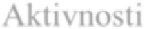 Ciljevi i zadaci 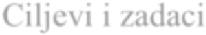 Nositelj aktivnosti 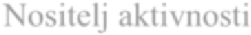 Metode rada 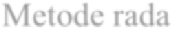 Vremenik 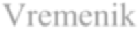 Evaluacija 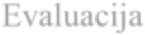 Ishodi 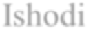 Hrvatski olimpijski dan Odbojka na pijesku, catering za ekipe škola Stručni učitelj kuharstva Željan PeložaRujan 2018. Izvješće o provedenoj aktivnosti, fotografije prezentacija, objava na web stranici škole Usvojiti znanje o posluživanju jela na terenu Brnistra Izrada i prezentacija autohtonih istarskih slastica i tjestenina Stručna učiteljica slastičarstva Klaudija Tijan Pamić, stručni učitelj kuharstva Željan Peloža i suradnica u nastavi za ugostiteljsko posluživanje Sanja Pilato s učenicima  Praktično Rujan 2018. Izvješće o provedenoj aktivnosti, fotografije prezentacija, objava na web stranici škole Usvojiti znanje i vještine u izradi autohtonih istarskih slastica i tjestenina Gatus Natjecanje u pripremanju munu-a, postavljanju stola i turističkom aranžmanu Mentori s učenicima Praktično i teoretski Rujan 2018. Izvješće o provedenoj aktivnosti, fotografije prezentacija, objava na web stranici škole Upoznavanje učenika s drugim načinima rada, te stjecanje natjecateljskog duha Svjetski dan jabuka Upoznavanje učenika s izradom raznih jela od jabuka Stručna učiteljica slastičarstva Klaudija Tijan Pamić s učenicima Praktično Listopad 2018. Izvješće o provedenoj aktivnosti, fotografija prezentacije Usvajanje znanja o važnosti korištenja jabuke u svakodnevnoj prehrani Posjet pogonu za proizvdonju bakalara na bijelo Upoznavanje s proizvdonjom bakalara Josip Zubak, Klaudija Tijan Pamić, Željan Peloža, Sebastian Mileša, Mersiha Grgić Sanja Pilato, učenici Praktično i prezentacija Listopad 2018. Izvješće o provedenoj aktivnosti, fotografije prezentacije Usvojiti znanja o preradi bakalara na bijelo i važnost same namirnice u prehrani Eko dan Upoznavanje sudionika s temom 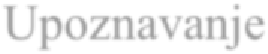 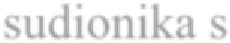 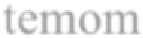 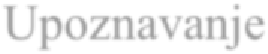 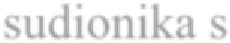 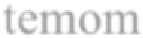 Mersiha Grgić, Josip Zubak, Sanja Pilato, Klaudija Tian Pamić, Željan Peloža, Sebastian Mileša, Edi HerakPraktično Listopad 2018. Izvješće o provedenoj aktivnosti, fotografije prezentacija, objava na web stranici škole Upoznati učenike s utjecajem migracije na autohtono stanovništvo Državni dan kruha Izrada i promocija autohtonih vrsta kruha i slastica Klaudija Tijan Pamić s učenicima Predavanja i praktična prezentacija Listopad 2018. Izvješće o provedenoj aktivnosti, fotografije prezentacija, objava na web stranici škole Upoznati sve sudionike s izradom kruha i slastica Gatro – regionalni Priprema učenika za natjecanje Mentori s učenicima Priprema i uvježbavanje učenika Veljača 2019. Izvješće o provedenoj aktivnosti, fotografije prezentacija, objava na web stranici školeStjecanje novih znanja i vještina u svim ugostiteljskim disciplinamaDON Priprema teme i gostujućih predavača, demonstratora Edi Herak, Klaudija Tijan Pamić, Željan Peloža, Mersiha Grgić, Sebastian Mileša, Josip Zubak, Sanja Pilato,  Teoretski i praktično Travanj 2019. Izvješće o provedenoj aktivnosti, fotografije prezentacija, objava na web stranici škole Upoznavanje učenika s utjecajem migracije na autohtono stanovništvo Gatro-državni Predstavljanje škole kroz razne discipline Mentori s učenicima Praktično Travanj 2019. Izvješće o provedenoj aktivnosti, fotografije prezentacija, objava na web stranici škole Stjecanje novih znanja i vještina u svim ugostiteljskim disciplinama te stjecanje natjecateljskoga duha Junior barmen cup Predstavljanje škole u pripremanju barskih mješavina Josip Zubak, Sanja Pilato s učenikom Praktično Lipanj 2019. Izvješće o provedenoj aktivnosti, fotografije prezentacija, objava na web stranici škole Stjecanje novih znanja i vještina u pripremi i prezentaciji barskih mješavina, te stjecanje natjecateljskog duha RUJANKonstituiranje Vijeća roditeljaPredstavljanje Školskog kurikuluma Škole Predstavljanje Godišnjeg plana i programa rada ŠkoleSTUDENI PROSINAC Predstavljanje Školskog preventivnog programa i Programa povećanja sigurnosti u ŠkoliSIJEČANJIzvješće o uspjehu i izostancima na kraju prvog polugodištaVELJAČAOrganizacija maturalnog putovanjaTRAVANJIzostanci i mjere poduzete na smanjenju broja izostankaSVIBANJPredstavljanje programa i projekata izvannastavnih i inovativni aktivnostiR. br.Sadržaj rada -aktivnosti Ciljevi i zadaciNositelj aktivnostiMetode radaVremenikEvaluacijaIshodistručna knjižnična djelatnostkulturna i javna djelatnostodgojno-obrazovna djelatnostnabava udžbenika, stručne literature, audio-vizualnih sredstava za korištenje u nastavi, upotpunjavanje obavezne školske lektireobnavljanje godišnje ili polugodišnje pretplate na časopise i novinerješavanje zaostalih učeničkih zaduženja iz prethodne školske godineučlanjenje učenika u školsku knjižnicu, inventarizacija nabavljene knjižnične građeformiranje posudbene kartotekesuradnja s profesorima na organizaciji projektnog eko-danaorganizacija prodaje rabljenih udžbenika na razini Školepraćenje i izvještavanje medija, te uređivanje školske internetske stranicenabava potrošnog materijala za knjižnicuŠkolska knjižničarka, učeniciPisanje, čitanje, fotografiranje, razgovorrujanNovi naslovi u šk. knjižniciMedijski praćen život škole kao i na web stranici Škole, panou i televizorurazvijanje čitalačke sposobnosti učenika, zanimanja za knjigu i djelatnost knjižniceučenici su upućeni u čitanje književnih djela, znanstvene literature i časopisasamostalno se mogu koristiti knjižničnom građom u pisanju referata i seminara, upućeni su u način i metode rada na istraživačkim zadacima, upotrebi leksikona, enciklopedija, rječnika…stručna knjižnična djelatnostkulturna i javna djelatnostodgojno-obrazovna djelatnostsudjelovanje na stručnom skupu županijske matične službe za školske knjižnice inventarizacija nabavljene knjižnične građeupoznavanje djelatnika s novom literaturom prigodno obilježavanje Svjetskog dana učitelja 7.10.,  Svjetskog dana hrane 16. 10.prikupljanje i obrada materijala za izradu plakata i uređivanje panoa, sudjelovanje u održavanju Eko–dana u suradnji s aktivom hrvatskog jezikapomoć učenicima u pronalaženju materijala za pisanje seminarskih radnji i referataknjižnica bez zidova jednom mjesečno u dvorištu Škole ili ulaznom hodnikute besplatno mjesečno članstvo za sve učenike 1. razreda u Gradskoj knjižnici Porečorganizacija nastavnog sata na satu razrednika tema Koliko je važno čitati? (povijest pisma, knjige…) u 1. razredima, upoznavanje s radom školske knjižniceponuda časopisa u zbornici za nastavnikeopremanje referentnom zbirkom te stručnom literaturom specijaliziranih učionicamjesečno izvještavanje o školskim zbivanjima Školska knjižničarka,  učenici, predsjednica Stručnog vijeća knjižničara osnovnih i srednjih škola Istarske županijePisanje, čitanje, fotografiranje, razgovorlistopadMedijski praćen život škole kao i na web stranici Škole, panou i televizoruIzvještaj sa sudjelovanja na stručnom skupuostvaruje se suradnja s ravnateljicom i stručnim suradnicama u svezi s nabavom stručne metodičko-pedagoške literaturepomaganje učenicima u pripremi i obradi zadane teme ili referataučenici su upoznati s važnošću ekološke zaštite okoline, čuvanja prirode i zdravog načina životaučenike se upućuje prema gradskoj knjižnicistručna knjižnična djelatnostkulturna i javna djelatnostodgojno-obrazovna djelatnostinventarizacija nabavljene knjižnične građesudjelovanje u organizaciji Tjedna strukovnog obrazovanjapomoć učenicima u pronalaženju materijala za pisanje seminarskih radnji i referatapraćenje i izvještavanje medija, te uređivanje školske internetske straniceposjet Gradskoj knjižnici Poreč s 1. razredima uz organizirano vođenje djelatnika knjižnice povodom obilježavanja Mjeseca knjige (15.10.-15.11.), te besplatno mjesečno članstvo za sve učenike 1. razredaŠkolska knjižničarka, prof. računalstva, učenici, nastavnici, stručno vijeće hrvatskoga jezika, ravnateljica, školska psihologinja i pedagoginjaPisanje, čitanje, fotografiranje, razgovorstudeniMedijski praćen život škole kao i na web stranici Škole, panou i televizoruostvaruje se stalna suradnja sa županijskom matičnom službom, nakladnicima i gradskom knjižnicom- učenici i profesori su upoznati s važnim kulturnim i javnim događajima-dokumentirati i sakupiti na jednom mjestu cjelokupan rad Škole u prošloj šk. god.informirati javnost o radu Školezadovoljavaju se obrazovne, kulturne, informacijske i stručne potrebe učenika i profesorastručna knjižnična djelatnostkulturna i javna djelatnostodgojno-obrazovna djelatnostinventarizacija nabavljene knjižnične građeprikupljanje i obrada materijala za izradu plakata i uređivanje panoa za obilježavanje Dana borbe protiv AIDS-a 1. 12. i Božića 25. 12.sastavljanje godišnjeg izvještaja o broju i vrijednosti nabavljene knjižnične građe za tekuću godinupraćenje i izvještavanje medija, te uređivanje školske internetske straniceknjižnica bez zidova jednom mjesečno u dvorištu Škole ili ulaznom hodnikuuključivanje učenika u projekt Gradske knjižnice Poreč Dam daš povodom obilježavanja Međunarodnog dana volontera 5.12.mjesečno izvještavanje o školskim zbivanjima organizacija izleta na Sajam knjigeŠkolska knjižničarka,  učeniciPisanje, čitanje, fotografiranje, razgovorProsinacMedijski praćen život škole kao i na web stranici Škole, panou i televizorupromiču se i unapređuju svi oblici odgojno-obrazovnog procesadaje se mogućnost prilagodbe prema različitim oblicima učenjanudi se pomoć učenicima u učenju, potiče se njihov istraživački radrazvija se svijest o vrijednostima nacionalne kulture, naročito jezikapotiče se pozitivno duhovno ozračje školestručna knjižnična djelatnostkulturna i javna djelatnostodgojno-obrazovna djelatnostpretplata na stručne časopise i upoznavanje učenika i profesora s pristiglim naslovimainventarizacija nabavljene knjižnične građeupoznavanje pojedinih stručnih aktiva s novim naslovima stručne literaturepomoć učenicima u pronalaženju materijala za pisanje seminarskih radnji i referatapraćenje i izvještavanje medija, te uređivanje školske internetske stranicemjesečno izvještavanje o školskim zbivanjima Školska knjižničarka, učeniciPisanje, čitanje, fotografiranje, razgovorSiječanjMedijski praćen život škole kao i na web stranici Škole, panou i televizorurazvijaju se navike posjećivanja knjižniceorganizira se rad s učenicima u slobodnim aktivnostima tj. novinarskoj grupiučenici i profesori upoznati su s novim izdanjima na tržištu i mogućnosti njihove nabaveknjižničar je upoznat sa stručnom knjižničnom i drugom literaturom, novinama u radu i unapređenju rada knjižnicestručna knjižnična djelatnostkulturna i javna djelatnostodgojno-obrazovna djelatnostprikupljanje i obrada materijala za izradu plakata i uređivanje panoa za prigodno obilježavanje  Valentinova i Međunarodnog dana materinskog jezika 21.2.inventarizacija nabavljene knjižnične građepomoć učenicima u pronalaženju materijala za pisanje seminarskih radnji i referatapraćenje i izvještavanje medija, te uređivanje školske internetske stranicemjesečno izvještavanje o školskim zbivanjima Školska knjižničarka, učenici, nastavnici, stručno vijeće hrvatskoga jezika, ravnateljica, školska psihologinja, Radio CentarPisanje, čitanje, fotografiranje, razgovorVeljačaMedijski praćen život škole kao i na web stranici Škole, panou i televizorupromiču se i unapređuju svi oblici odgojno-obrazovnog procesadaje se mogućnost prilagodbe prema različitim oblicima učenjanudi se pomoć učenicima u učenju, potiče se njihov istraživački radpoticati učenike za pisanim izražavanjem na materinskom jezikupromicati učeničko pisano i govorno izražavanje na hrvatskom jeziku, otkrivati i poticati njihove sposobnosti i dati im priliku da se predstave javnostistručna knjižnična djelatnostkulturna i javna djelatnostodgojno-obrazovna djelatnostinventarizacija nabavljene knjižnične građeknjižnica bez zidova jednom mjesečno u dvorištu Škole ili ulaznom hodnikumjesečno izvještavanje o školskim sudjelovanje na stručnim skupovima županijske matične službe za školske knjižnice, kao i u Centru za stalno stručno usavršavanje knjižničara pri NSKŠkolska knjižničarka, učenici,Centar za stalno stručno usavršavanje knjižničaraPisanje, čitanje, fotografiranje, razgovorOžujakMedijski praćen život škole kao i na web stranici Škole, panou i televizoru, izvještaj o sudjelovanju na stručnom usavršavanjudaje se mogućnost prilagodbe prema različitim oblicima učenjanudi se pomoć učenicima u učenju, potiče se njihov istraživački radinformirana javnost o radu Školestručna knjižnična djelatnostkulturna i javna djelatnostodgojno-obrazovna djelatnostinventarizacija nabavljene knjižnične građeorganizacija i sudjelovanje u temama iz hrv. jezika u projektu DON-aprikupljanje i obrada materijala za izradu plakata i uređivanje panoa za prigodno obilježavanje Dana planeta Zemljepomoć učenicima u pronalaženju materijala za pisanje maturalnih radnjipraćenje i izvještavanje medija, te uređivanje školske internetske stranicemjesečno izvještavanje o školskim zbivanjima Školska knjižničarka, učenici, nastavnici, stručno vijeće hrvatskoga jezika, ravnateljica, školska psihologinja, Gradska knjižnica Poreč, Radio CentarPisanje, čitanje, fotografiranje, razgovortravanjMedijski praćen život škole kao i na web stranici Škole, panou i televizorurazvijanje čitalačke sposobnosti učenika, zanimanja za knjigu i djelatnost knjižniceučenici su upućeni u čitanje književnih djela, znanstvene literature i časopisadokumentirati i sakupiti na jednom mjestu cjelokupan rad Škole tijekom održavanja DON-astručna knjižnična djelatnostkulturna i javna djelatnostodgojno-obrazovna djelatnostinventarizacija nabavljene knjižnične građepomoć učenicima u pronalaženju materijala za pisanje maturalnih radnjipraćenje i izvještavanje medija, te uređivanje školske internetske stranicemjesečno izvještavanje o školskim zbivanjima na Radio Centru Školska knjižničarka, učenici, nastavnici, stručno vijeće hrvatskoga jezika, ravnateljica, školska psihologinja i pedagoginja, Radio CentarPisanje, čitanje, fotografiranje, razgovorSvibanjMedijski praćen život škole kao i na web stranici Škole, panou i televizorusamostalno se mogu koristiti knjižničnom građom u pisanju referata i seminara, upućeni su u način i metode rada na istraživačkim zadacima, upotrebi leksikona, enciklopedija, rječnika…stručna knjižnična djelatnostkulturna i javna djelatnostodgojno-obrazovna djelatnostostvaruje se suradnja s ravnateljicom i stručnim suradnicima u svezi s nabavom stručne metodičko-pedagoške literaturepomaganje učenicima u pripremi i obradi zadane teme ili referataŠkolska knjižničarka, učenici, nastavnici, stručno vijeće hrvatskoga jezika, ravnateljica, školska psihologinja i pedagoginja, Gradska knjižnica PorečPisanje, čitanje, fotografiranje, razgovorLipanjMedijski praćen život škole kao i na web stranici Škole, panou i televizorusamostalno se mogu koristiti knjižničnom građom u pisanju referata i seminara, upućeni su u način i metode rada na istraživačkim zadacima, upotrebi leksikona, enciklopedija, rječnika…stručna knjižnična djelatnostobrada godišnje statistike i ispunjavanje ankete o stanju u školskoj knjižnici za tekuću školsku godinuizvješće o radu školske knjižnice za šk. godinu 2018./19.otpisivanje građeŠkolska knjižničarka, Gradska knjižnica i čitaonica PulaSrpanjAnketa o stanju školske knjižnice, Godišnje izvješće o radu školske knjižnicestručna knjižnična djelatnostpripreme za novu školsku godinunabava udžbenika, stručne literature, audio-vizualnih sredstava za korištenje u nastaviŠkolska knjižničarkaKolovozAktivnostiCiljeviNositelj aktivnostiVrijemeSudioniciIshodiformiranje grupe i dogovaranje o načinu rada, (zainteresirani učenici)praćenje događanja u školi i mjestu, informiranje javnosti o spomenutim događanjima, razvijanje pisanog izraza, usvajanje osnova novinarstva, usvajanje vrsta medija, poticanje novinarskog stvaralaštva, ažuriranje web stranice škole s aktualnim događanjima, poticanje učenika posebnih kreativnih sklonosti, aktivno provođenje slobodnog vremena u timskom radu, aktivno sudjelovanje u životu mjesta, usvajanje prava na informacije, uočavanje važnosti etike u novinarstvu i prihvaćanje granica u slobodi medijaproširiti i obogatiti djelatnost škole, pozitivno utjecati na svestraniji i slobodniji odgoj učenika, razvijati postojeće i stvarati nove interese, proširiti znanje učenika, razvijati smisao za usklađivanje osobnih i društvenih interesa, omogućiti pojedincu razvijanje njegovih posebnih sposobnosti i nadarenosti da bi se stvaralački što uspješnije integrirao u društvo, podizanje kulturne razine na svim područjima, stvaranje navike kreativnog i rekreativnog provođenja slobodnog vremenaŠkolska knjižničarka, novinarska grupa (zainteresiraniučenici)rujansudjeluju učenici koji imaju sklonost novinarskom radu i koji dobrovoljno žele sudjelovati u aktivnosti, stručno vijeće nastavnika hrvatskoga jezika, nastavnici, stručna služba, ravnateljicaobjavljivanje raznih kreativnih radova učenika naše škole, uspostavljanje komunikacije u elektronskoj formi, stjecanje znanja i vještina za rad u računarskim programima, informirana javnost,informatičko opismenjavanje učenika, objavljeni tekstovi i intervjui na web stranici škole, objavljeni tekstovi u sredstvima javnog informiranja kao i na panou u školiredovito se vrši informiranje javnosti o događanjima u školi i oko nje putem web stranice škole, kao i na panou u školi pripreme za praćenje Eko-dana, podjela i organizacija poslova, praćenje radionica, intervjui s predavačima, osvrti i evaluacija. prikupljanje i obrada materijala za izradu plakata i uređivanje panoa jednom mjesečno članovi novinarske grupe izvještavaju s Radio Centra o mjesečnim zbivanjima vezanima uz školuučenici uče o osnovama medija i novinarstvaaktivnosti u Mjesecu hrvatske knjigeproširiti i obogatiti djelatnost škole, pozitivno utjecati na svestraniji i slobodniji odgoj učenika, razvijati postojeće i stvarati nove interese, proširiti znanje učenika, razvijati smisao za usklađivanje osobnih i društvenih interesa, omogućiti pojedincu razvijanje njegovih posebnih sposobnosti i nadarenosti da bi se stvaralački što uspješnije integrirao u društvo, podizanje kulturne razine na svim područjima, stvaranje navike kreativnog i rekreativnog provođenja slobodnog vremenaŠkolska knjižničarka, novinarska grupa (zainteresiraniučenici)listopadsudjeluju učenici koji imaju sklonost novinarskom radu i koji dobrovoljno žele sudjelovati u aktivnosti, stručno vijeće nastavnika hrvatskoga jezika, nastavnici, školska psihologinja, ravnateljica, Radio Centarobjavljivanje raznih kreativnih radova učenika naše škole, uspostavljanje komunikacije u elektronskoj formi, stjecanje znanja i vještina za rad u računarskim programima, informirana javnost,informatičko opismenjavanje učenika, objavljeni tekstovi i intervjui na web stranici škole, objavljeni tekstovi u sredstvima javnog informiranja kao i na panou u školiredovito se vrši informiranje javnosti o događanjima u školi i oko nje putem web stranice škole, kao i na panou u školiSuradnja na izradi školskog Godišnjaka s ravnateljicom i djelatnicima škole, sakupljanje i obrada materijala. Izrada Godišnjaka i njegovo predstavljanje.proširiti i obogatiti djelatnost škole, pozitivno utjecati na svestraniji i slobodniji odgoj učenika, razvijati postojeće i stvarati nove interese, proširiti znanje učenika, razvijati smisao za usklađivanje osobnih i društvenih interesa, omogućiti pojedincu razvijanje njegovih posebnih sposobnosti i nadarenosti da bi se stvaralački što uspješnije integrirao u društvo, podizanje kulturne razine na svim područjima, stvaranje navike kreativnog i rekreativnog provođenja slobodnog vremenaŠkolska knjižničarka, novinarska grupa (zainteresiraniučenici)studenisudjeluju učenici koji imaju sklonost novinarskom radu i koji dobrovoljno žele sudjelovati u aktivnosti, stručno vijeće nastavnika hrvatskoga jezika, nastavnici, prof. računalstva, školska psihologinja i pedagoginja, ravnateljica, Radio Centarobjavljivanje raznih kreativnih radova učenika naše škole, uspostavljanje komunikacije u elektronskoj formi, stjecanje znanja i vještina za rad u računarskim programima, informirana javnost,informatičko opismenjavanje učenika, objavljeni tekstovi i intervjui na web stranici škole, objavljeni tekstovi u sredstvima javnog informiranja kao i na panou u školi, Trobroj Godišnjaka 2014./2015., 2015./2016., 2016./2017.redovito se vrši informiranje javnosti o događanjima u školi i oko nje putem web stranice škole, kao i na panou u školiprigodno obilježavanje Božića, sakupljanje tekstova na tu temu, uređivanje panoa, prikupljanje i obrada materijala za izradu plakata i uređivanje panoa za obilježavanje Dana borbe protiv AIDS-a 1. 12. i Božića 25. 12.proširiti i obogatiti djelatnost škole, pozitivno utjecati na svestraniji i slobodniji odgoj učenika, razvijati postojeće i stvarati nove interese, proširiti znanje učenika, razvijati smisao za usklađivanje osobnih i društvenih interesa, omogućiti pojedincu razvijanje njegovih posebnih sposobnosti i nadarenosti da bi se stvaralački što uspješnije integrirao u društvo, podizanje kulturne razine na svim područjima, stvaranje navike kreativnog i rekreativnog provođenja slobodnog vremenaŠkolska knjižničarka, novinarska grupa (zainteresiraniučenici)prosinacsudjeluju učenici koji imaju sklonost novinarskom radu i koji dobrovoljno žele sudjelovati u aktivnosti, stručno vijeće nastavnika hrvatskoga jezika, nastavnici, školska psihologinja i pedagoginja, ravnateljica, Radio Centarobjavljivanje raznih kreativnih radova učenika naše škole, uspostavljanje komunikacije u elektronskoj formi, stjecanje znanja i vještina za rad u računarskim programima, informirana javnost,informatičko opismenjavanje učenika, objavljeni tekstovi i intervjui na web stranici škole, objavljeni tekstovi u sredstvima javnog informiranja kao i na panou u školiredovito se vrši informiranje javnosti o događanjima u školi i oko nje putem web stranice škole, kao i na panou u školi i TV-uproširiti i obogatiti djelatnost škole, pozitivno utjecati na svestraniji i slobodniji odgoj učenika, razvijati postojeće i stvarati nove interese, proširiti znanje učenika, razvijati smisao za usklađivanje osobnih i društvenih interesa, omogućiti pojedincu razvijanje njegovih posebnih sposobnosti i nadarenosti da bi se stvaralački što uspješnije integrirao u društvo, podizanje kulturne razine na svim područjima, stvaranje navike kreativnog i rekreativnog provođenja slobodnog vremenaŠkolska knjižničarka, novinarska grupa (zainteresirani učenici)siječanjsudjeluju učenici koji imaju sklonost novinarskom radu i koji dobrovoljno žele sudjelovati u aktivnosti, stručno vijeće nastavnika hrvatskoga jezika, nastavnici, školska psihologinja i pedagoginja, ravnateljica, Radio Centarobjavljivanje raznih kreativnih radova učenika naše škole, uspostavljanje komunikacije u elektronskoj formi, stjecanje znanja i vještina za rad u računarskim programima, informirana javnost,informatičko opismenjavanje učenika, objavljeni tekstovi i intervjui na web stranici škole, objavljeni tekstovi u sredstvima javnog informiranja kao i na panou u školiredovito se vrši informiranje javnosti o događanjima u školi i oko nje putem web stranice škole, TV-u kao i na panou u školi, prigodno obilježavanje Valentinovaproširiti i obogatiti djelatnost škole, pozitivno utjecati na svestraniji i slobodniji odgoj učenika, razvijati postojeće i stvarati nove interese, proširiti znanje učenika, razvijati smisao za usklađivanje osobnih i društvenih interesa, omogućiti pojedincu razvijanje njegovih posebnih sposobnosti i nadarenosti da bi se stvaralački što uspješnije integrirao u društvo, podizanje kulturne razine na svim područjima, stvaranje navike kreativnog i rekreativnog provođenja slobodnog vremenaŠkolska knjižničarka, novinarska grupa (zainteresiraniučenici)veljačasudjeluju učenici koji imaju sklonost novinarskom radu i koji dobrovoljno žele sudjelovati u aktivnosti, stručno vijeće nastavnika hrvatskoga jezika, nastavnici, školska psihologinja i pedagoginja, ravnateljica, Radio Centarobjavljivanje raznih kreativnih radova učenika naše škole, uspostavljanje komunikacije u elektronskoj formi, stjecanje znanja i vještina za rad u računarskim programima, informirana javnost,informatičko opismenjavanje učenika, objavljeni tekstovi i intervjui na web stranici škole, objavljeni tekstovi u sredstvima javnog informiranja kao i na panou u školiredovito se vrši informiranje javnosti o događanjima u školi i oko nje putem web stranice škole, kao i na panou u školi Pripreme za praćenje i sudjelovanje u Danima otvorene nastave, pripremanje materijala, intervjua, tehničkih pomagala,proširiti i obogatiti djelatnost škole, pozitivno utjecati na svestraniji i slobodniji odgoj učenika, razvijati postojeće i stvarati nove interese, proširiti znanje učenika, razvijati smisao za usklađivanje osobnih i društvenih interesa, omogućiti pojedincu razvijanje njegovih posebnih sposobnosti i nadarenosti da bi se stvaralački što uspješnije integrirao u društvo, podizanje kulturne razine na svim područjima, stvaranje navike kreativnog i rekreativnog provođenja slobodnog vremenaŠkolska knjižničarka, novinarska grupa (zainteresiraniučenici)ožujaksudjeluju učenici koji imaju sklonost novinarskom radu i koji dobrovoljno žele sudjelovati u aktivnosti, stručno vijeće nastavnika hrvatskoga jezika, nastavnici, školska psihologinja i pedagoginja, ravnateljica, Radio Centarobjavljivanje raznih kreativnih radova učenika naše škole, uspostavljanje komunikacije u elektronskoj formi, stjecanje znanja i vještina za rad u računarskim programima, informirana javnost,informatičko opismenjavanje učenika, objavljeni tekstovi i intervjui na web stranici škole, objavljeni tekstovi u sredstvima javnog informiranja kao i na panou u školiredovito se vrši informiranje javnosti o događanjima u školi i oko nje putem web stranice škole, kao i na panou u školi Prikupljanje i obrada materijala za izradu plakata i uređivanje panoa, sudjelovanje u održavanju Dana otvorene nastave u  suradnji s aktivom hrvatskog jezika. Sakupljanje, lektoriranje i kompjuterska obrada podataka i tekstova za objavljivanjePrikupljanje i obrada materijala za izradu plakata i uređivanje panoa za prigodno obilježavanje Uskrsa i Dana planeta Zemlje.  proširiti i obogatiti djelatnost škole, pozitivno utjecati na svestraniji i slobodniji odgoj učenika, razvijati postojeće i stvarati nove interese, proširiti znanje učenika, razvijati smisao za usklađivanje osobnih i društvenih interesa, omogućiti pojedincu razvijanje njegovih posebnih sposobnosti i nadarenosti da bi se stvaralački što uspješnije integrirao u društvo, podizanje kulturne razine na svim područjima, stvaranje navike kreativnog i rekreativnog provođenja slobodnog vremenaŠkolska knjižničarka, novinarska grupa (zainteresiraniučenici)travanjsudjeluju učenici koji imaju sklonost novinarskom radu i koji dobrovoljno žele sudjelovati u aktivnosti, stručno vijeće nastavnika hrvatskoga jezika, nastavnici, školska psihologinja, ravnateljica, Radio Centarobjavljivanje raznih kreativnih radova učenika naše škole, uspostavljanje komunikacije u elektronskoj formi, stjecanje znanja i vještina za rad u računarskim programima, informirana javnost,informatičko opismenjavanje učenika, objavljeni tekstovi i intervjui na web stranici škole, objavljeni tekstovi u sredstvima javnog informiranja kao i na panou u školiredovito se vrši informiranje javnosti o događanjima u školi i oko nje putem web stranice škole, kao i na panou u školi Prikupljanje i obrada materijala za izradu plakata i uređivanje panoa za prigodno obilježavanje Međunarodnog praznika rada 1. 5., Svjetskog dana nepušenja 31. 5.proširiti i obogatiti djelatnost škole, pozitivno utjecati na svestraniji i slobodniji odgoj učenika, razvijati postojeće i stvarati nove interese, proširiti znanje učenika, razvijati smisao za usklađivanje osobnih i društvenih interesa, omogućiti pojedincu razvijanje njegovih posebnih sposobnosti i nadarenosti da bi se stvaralački što uspješnije integrirao u društvo, podizanje kulturne razine na svim područjima, stvaranje navike kreativnog i rekreativnog provođenja slobodnog vremenaŠkolska knjižničarka, novinarska grupa (zainteresiraniučenici)svibanjsudjeluju učenici koji imaju sklonost novinarskom radu i koji dobrovoljno žele sudjelovati u aktivnosti, stručno vijeće nastavnika hrvatskoga jezika, nastavnici, školska psihologinja, ravnateljica, Radio Centarobjavljivanje raznih kreativnih radova učenika naše škole, uspostavljanje komunikacije u elektronskoj formi, stjecanje znanja i vještina za rad u računarskim programima, informirana javnost,informatičko opismenjavanje učenika, objavljeni tekstovi i intervjui na web stranici škole, objavljeni tekstovi u sredstvima javnog informiranja kao i na panou u školiPODRUČJE RADAAKTIVNOSTIVREMENIK(mj. i god.)PLANIRANI BROJ SATIISHODIINDIKATORIPlaniranje i programiranje odgojno-obrazovnog radaDogovaranje aktivnosti s vanjskim suradnicimaPlaniranje vlastitog radaVođenje izrade Kurikuluma i GPiP-aIzrada školskog kurikulumaPlaniranje stručnog usavršavanjaVIII mjIX mjTijekom godine101510201Ukupno 56Plan rada s učenicima, nastavnicima i roditeljimaPrijedlozi stručnog usavršavanjaPrijedlozi tema za NVPlan sadržaja i metoda radaGodišnji plan rada psihologaŠkolski kurikulumDnevnik radaIzvješće o radu psihologaNastavaPriprema nastaveOdržavanje nastavePraćenje učeničkih postignućaPlaniranje ispitaVrednovanje nastaveZavršni radovi Tijekom godineVI mjI – VIII mj.70140102540Ukupno 267Pripremljena nastava Održani satiPlan ispita i ispitivanjaEvaluacijeIzvedbeni planovi za nastavu Razredni dnevniciImeniciVremenik pismenih provjeraRezultati evaluacijeŠkolski preventivni programPlaniranje ŠPP-aDogovaranje aktivnosti s relevantnim suradnicima (NV, Zdravi grad, SŠ Mate Balote)Evidentiranje aktivnostiProvedba i priprema radionicaTematska predavanja i njihova pripremaOperativni poslovi vezani za realizaciju MBOPisanje izvješćaIX mjIX i X mjX-V mjTijekom godineXI i XII mjVII mj55488205Ukupno 55Razrađene aktivnostiPostignuti dogovori oko provedbeDokumentirane aktivnostiZapisniciDnevnik radaIzvješćaFotografijeProjektne aktivnostiOrganizacija i provedba Mjeseca borbe protiv ovisnostiOrganizacija i provedba Dana karijeraOrganizacija i provedba Dana otvorene nastaveIX-XIImjIX-XII mjI-IV mj201632Ukupno 68Aktivnosti isplaniraneDogovoreni detalji sa svim uključenim dionicimaFotografijeZaključciHodogrami aktivnostiOrganizacijske tabliceDnevnik radaIzvješćaEvaluacija anketaRad s učenicimaIspitivanje potreba i očekivanja učenikaProvedba radionica s učenicimaIndividualni razgovori s učenicimaRad s učenicima s teškoćamaRad s nadarenim učenicimaProfesionalno informiranje i usmjeravanjeRad s učenicima s pedagoškim mjeramaVođenje izvannastavne aktivnostiSuradnja s nadležnim institucijama (MZO, CSS i MUP)IV mjTijekom godine530100401010307030Ukupno 325Zaključci o potrebama učenikaPovećanje kompetencija učenikaSmanjen broj isključenja i odustajanja učenikaZadovoljstvo učenika PredstavaRješavanje problema u nadležnosti institucijaRezultati anketaRezultati samovrjednovanjaIzvješćaFotografijeZapisnici o raduDnevnik radaUčenički dosjei i zapisi o razgovorimaRad s nastavnicimaPrijenos informacija osnovnih škola o učenicima Pomoć pri izradi IOOP-aIzrada pomoćnih obrazaca i materijalaSudjelovanje na aktivimaSudjelovanje u radnim skupinama i povjerenstvimaSudjelovanje na nastavničkim  i razrednim vijećimaIndividualne konsultacije s nastavnicima Tematska predavanjaIX mjIX-X mjTijekom godine8810104020404Ukupno 140Povećanje nastavničkih kompetencijaNapredovanje nastavnika u zvanjuDokumentirana vrsta i oblik pomoći učenicima s TURRazmjena iskustava i znanjaDnevnik radaZapisnici sjednica i  povjerenstavaEvidencija o predanosti IOOP-aObrasci i materijaliRad s roditeljimaIndividualni razgovoriRoditeljski sastanciSlužbena korespondencijaTijekom godine4086Ukupno 54Povećanje roditeljske informiranosti i kompetencijaIzgradnja odnosa povjerenja s roditeljimaZapisnici o razgovorimaZapisnici o RSDnevnik radaSuradnja s ravnateljemDogovaranje hodograma rada NV-aSudjelovanje u zajedničkim projektima i aktivnostimaDogovaranje i organiziranje tekućih aktivnostiDogovaranje mjera za rješavanje izvanrednih situacijaIX mjTijekom godine1202010Ukupno 51Razmjena informacijaDogovaranje proceduraDogovoreni hodogramiZapisnici u mojim bilješkama o dogovorimaHodogrami aktivnostiDnevnik radaPoboljšanje kvalitete rada ustanoveVođenje Tima za kvalitetuProvedba procesa samovrjednovanjaInformiranje NV, VU i VR o postignućimaAnaliza rezultata istraživanja i postignućaPraćenje individualnih rezultataTijekom godine104061010Ukupno 76Izrađen plan samovrjednovanjaPrikupljeni pokazatelji za tekuću godinuPokazatelji uspoređeni s prethodnom godinomIzrada akcijskog planaHodogrami aktivnostiDnevnik radaIzvješće o samovrjednovanjuRad na istraživačkim projektimaVođenje pedagoških istraživanjaOrganiziranje prikupljanja podatakaInformiranje o rezultatima istraživanjaPrikupljanje odgovarajućih dozvolaTijekom godine1010610Ukupno 36Proučavanje stanja u našoj školi te uspoređivanje s ostalim sličnim školama po ispitanim kriterijimaRezultati istraživanjaDnevnik radaStručno usavršavanjeEdukacije i stručni skupovi od strane AZOO-a na temu nastave psihologije, stručnog suradnika psihologa, ŠPP-a, nadarenih i TUREdukacije pri ASOO-u vezano za rad s djecom s TUR i SamovrjednovanjeEdukacije u sklopu podržavajućih institucija iz okruženja (Zdravi grad, ZZJZIZ, Carnet)Edukacije u svrhu provedbe istraživanjaTijekom godine56101010Ukupno 86Napredovanje u zvanjuStjecanje novih znanja i vještinaPovezivanje s kolegamaSupervizijaIzvješća o putovanjimaPotvrde sa skupovaVlastite bilješkeEvidentiranje rada, Vrednovanje i SamovrednovanjeEvidentiranje predanosti IOOP-aOsmišljavanje instrumenata vrednovanja i samovrednovanjaVoditi dnevnik radaPisanje izvješća o radu i realizaciji aktivnostiIzrada zapisnikaX mjTijekom godine241620206Ukupno 86Uvid u vlastitu kvalitetu i kvantitetu radaKritičko sagledavanje svog rada i rada školeIdeje o unaprjeđenjuDnevnik radaIzvješćaBilješkeOstali poslovi po nalogu ravnateljaOdlazak na zamjeneSudjelovanje u radu gradskih i županijskih institucija i tijelaSudjelovanje na natječajima s učeničkim radovimaPrijava projekata na etwinningu ili u sklopu ERASMUS+Tijekom godine5402520Ukupno 100Održavanje rada škole na zadovoljavajućoj raziniPoboljšanje odnosa s nadređenimVlastite bilješkeUkupan broj sati obuhvaćen planiranjem Ukupan broj sati obuhvaćen planiranjem Ukupan broj sati obuhvaćen planiranjem 1400 sati 1400 sati 1400 sati Ukupan broj radnih dana u godini 222 (kada odbijemo blagdane, GO i vikende) (X7,5 broj radnih sati u danu, ako oduzmemo dnevni odmor)Ukupan broj radnih dana u godini 222 (kada odbijemo blagdane, GO i vikende) (X7,5 broj radnih sati u danu, ako oduzmemo dnevni odmor)Ukupan broj radnih dana u godini 222 (kada odbijemo blagdane, GO i vikende) (X7,5 broj radnih sati u danu, ako oduzmemo dnevni odmor)1665 sati1665 sati1665 satiRbrSUBJEKTI I PODRUČJE RADACILJ/SVRHASADRŽAJISHODIOBLICI I METODE RADASURADNICIVRIJEME1.Planiranje i programiranje odgojno- obrazovnog radaKvalitetna priprema i planiranje odgojno- obrazovno g radaUtvrđivanje obrazovnih potreba učenika, škole i okruženjaAnaliza odgojno- obrazovnih postignuća učenika Godišnji plan i program rada stručnog suradnika pedagogaGodišnji plan i program rada školePlan stručnog usavršavanja pedagoga Okvirni vremenik pisanih provjera – koordinacijaStručno-metodička priprema za neposredni rad Identificirati obrazovne potrebe učenika, škole i okruženjaIzraditi izvješće o odgojno- obrazovnim postignućima učenikaIzraditi godišnji plan i program rada stručnog suradnika pedagogaKreirati sastavnice godišnjeg plana i programa rada škole Planirati i izraditi stručno- metodičke pripreme za neposredni radIzraditi plan stručnog usavršavanja stručnog suradnika pedagogaIzraditi izvješće o uspjehu i radu školeIzraditi plan stručnog usavršavanja u skladu s mogućnostima školeIndividualni rad Rad u paru Timski rad Analiza dokumentacije Izrada plana, teza i podsjetnika Izrada obrasca Izrada izvješćaRavnatelj Nastavnici Razrednici Povjerenstvo za kvalitetu Voditelji školskih stručnih aktiva Stručni suradniciVIII IXTijekom godine2.Neposredni rad s učenicimaPodrška i pomoć/usm jeravanje učenika u radu i osobnom razvoju te podizanju školskog uspjeha i zdravog življenjaSavjetodavni/individualni rad  s učenicimaUpoznavanje s učenicima prvih razredaIspitivanje navika učenjaOrganizacija učenja; Učiti kako učitiGrupni i individualni savjetodavni rad s učenicima, pomoć učenicima u svladavanju i primjeni tehnika učenjaZdravstvena zaštita učenikaPratiti napredovanja učenika koji ponavljaju razredPraćenje uspjeha i napredovanja učenika, suradnja rada razrednika i razrednog odjelaPrihvat i rad s novoupisanim učenicimaRad u stručnim timovimaOrganizacija razlikovnih ispitaOrganizacija dopunskog rada, predmetnih ispita, popravnih ispita te po potrebi preispitivanja ocjena, obrana završnih radova i obavještavanje učenika i nanastavnika Planirati i provesti savjetodavni individualni rad s učenicima (učenici koji ponavljaju razred, učenici koji postižu slabiji uspjeh u učenju)   Podržati uspješnu prilagodbu učenika 1.razreda  Pripremiti teme za rad, razviti raspravu (zaključiti), uključiti u život i rad škole kroz konkretne sadržajeprihvatiti stručnog suradnika kao osobu koja je podrška Pripremiti materijal za ispitivanje, istražiti, koristiti nove spoznaje u radu Preispitati profesionalne interese učenika 4.razreda i provoditi profesionalno savjetovanje i informiranje, organizirati za učenike profesionalno savjetovanje i informiranje s drugim ustanovama (Služba za profesionalnu orijentaciju pri Zavodu za zapošljavanje, Visoka učilišta)Pratiti (mjesečno) postignuća učenika u E-dnevniku Praćenja napredovanja i pružanja stručne pomoći Planirati, organizirati i realizirati zajedno s razrednicima i liječnikom školske medicine rada sistematske preglede, cijepljenje, prilagodbu tjelesne i zdravstvene kulture, predavanje liječnika kao i drugih vanjskih partnera u svrhu zdravstvene zaštite učenikaIndividualni rad Grupni rad Frontalni rad Razgovor Pedagoške radionice Rješavanje problema Pomoć u učenju Anketiranje Informiranje putem panoa i web straniceKonzultacije, timski rad, savjetovanjeRazrednici Nastavnici Stručni suradnici Roditelji Ravnatelj Školska liječnica Stručna tijela škole Izvanškolske institucijePsihologUčeniciNastavniciTijekom godineTijekom godineV I VI3.Unaprjeđiva nje odgojno- obrazovnog rada i neposredni rad s nastavnicima/ razrednicima/ pripravnicim aPoticanje i podrška nastavnici ma u primjeni suvremenih metoda rada Suradnja i pomoć razrednici ma u tekućim zadacima Rad s pripravnici maSuradnja i timski rad na svim razinama Uspješno i kvalitetno suradničko rješavanja svih problema školeNastavnička vijećaRazredna vijećaProsudbeni odbor (Obrana završnog rada)Školsko ispitno povjerenstvo(Državna matura)RazredniciKomisija/povjerenstvo za uvođenje pripravnika u samostalan radUpisna komisija/povjerenstvoStručno usavršavanjeStručna vijeća/stručni aktiviSudjelovati u planiranju i realizaciji sjednica Nastavničkog vijeća i Razrednih vijećaSudjelovati u planiranju i realizaciji Prosudbenog odboraIdentificirati i rješavati s razrednicima i nastavnicima probleme vezane uz razredni odjelSudjelovati i organizirati rad povjerenstva za uvođenje pripravnika u samostalan radKreirati operativne programe pripravničkog stažaPrepoznati i primijeniti znanja stečena stručnim usavršavanjem u raduSudjelovati u planiranju i realizaciji sastanaka školskih stručnih vijećaIstaknuti važnost stalnog i redovitog stručnog usavršavanjaVoditi i podržavati nastavnike u planiranju i programiranju radaUpravljati kvalitetom nastavnog procesaIndividualni rad Rad u paru Timski rad Male skupine Razgovor Rješavanje problema Ravnatelj Voditelji školskih stručnih aktiva Stručni suradnici Mentori Učenici Roditelji Školska liječnica Izvanškolske institucijeTijekom godineTijekom stažiranj a4.Neposredni rad s roditeljimaKvalitetna komunikac ija i suradnja s roditeljimaIndividualni/savjetodavni razgovorPrijem novih roditelja-upisi učenikaInformiranje i kontaktiranjePartnerstvo u odgoju učenikaIdentificirati problem/potrebu kod učenikaPrikupiti informacije za moguće rješenje problema i pratiti ostvarenje planaInformirati o potrebama i organizaciji školeOsmisliti teme i sadržaje radaPripremiti potrebne informacijeIsplanirati vrijeme za informacije i kontakteOdabrati najbolje terminePoticati na aktivnostIzgraditi poticajno okruženjeIdentificirati motive za upis u određeni programostvariti partnersku suradnju s roditeljima (informiranje i kontaktiranje)Individualni rad Grupni rad Frontalni radRazgovor Rješavanje problemaRazrednici Ravnatelj NastavniciUčenici Stručni suradnici Stručna tijela Izvanškolske institucijeTijekom godine5.Suradnja s ravnateljem za potrebe poslova školeKvalitetna suradnja i komunikac ija u svrhu zajedničko g djelovanja i unaprjeđiv anja odgojno- obrazovnog radaPlaniranje rada školeNastavni planovi i programiOrganizacija nastavePozitivni propisiIzvješća o raduNastavnici/razredniciPripravniciUčenici/roditeljiSamovrjednovanje školeOkruženje i druge institucijeAnalizirati i procijeniti postignuća u odgojno-obrazovnom radu školeIspitati uzroke eventualnih poteškoća u realizaciji planiranih ciljevaUtvrditi prioritetne ciljeve u novoj školskoj godiniOblikovati godišnji plan i program rada škole, izvješće o realizaciji godišnjeg plana i programa rada školePrimijeniti pozitivne propise u raduStvoriti radne uvjete koji motiviraju za radVoditi suradnju kod uvođenja pripravnika u samostalan odgojno- obrazovni radVoditi suradnju nastavnici- roditelji-učeniciSukreirati, prikupiti i valorizirati planove i programe radaIzgraditi sustav organizacije i upravljanja cjelokupnim odgojno- obrazovnim radomVrednovati odgojno-obrazovni radInformirati ravnatelja sa stručnih skupova, sjednica razrednih vijeća, o pedagoškim problemima u školi i dogovoriti  moguća rješenjaKreirati i provesti predviđeno stručno usavršavanjeSudjelovati na sastancima članova stručno-razvojne službeSurađivati u unapređenju rada škole i stvaranju imidža školePraćenje realizacije nastave, vođenja evidencija i statistika razrednih odjela, Pravilnika o načinima, postupcima i elementima vrjednovanja učenika u osnovnoj i srednjoj školi, Etičkog kodeksa škole, Pravilnika o školskom redu, pedagoških mjera kao i posebnih propisa iz Zakona o odgoju i obrazovanju učenika u osnovnoj i srednjoj školi i dr.Surađivati i razvijati partnerske odnose sa svim institucijama iz okruženja koje mogu doprinijeti unapređenju kvalitete odgojno- obrazovnog radaTimski rad Rad u paru RazgovorIndividualni rad PredavanjeNastavnici Razrednici Administrativno i stručno osoblje školeVoditelji školskih stručnih aktiva Savjetnici Izvanškolske ustanoveTijekom godine6.Postignuća odgojno- obrazovnog radaPraćenje razine postignuća odgojno- obrazovno g rada Unaprjeđiv anje odgojno- obrazovno g radaVrednovanje u odnosu na utvrđene ciljevePeriodične analize ostvarenih rezultataAnaliza odgojno- obrazovnih rezultata na kraju1. polugodištaAnaliza odgojno obrazovnih rezultata na kraju nastavne godine i na kraju školske godineSamovrjednovanje rada školeVanjsko vrjednovanje: NCVVO, ASOO, AZOOProcijeniti valjanost utvrđenih ciljeva, pripremiti obrasce za praćenje nastaveAnalizirati i kritički prosuditi ostvarene rezultate odgojno- obrazovnog rada (e-dnevnik) Izraditi izvješće o uspjehu i izostancima učenika i prezentirati na Nastavničkom vijeću Analizirati postignuća u protekloj školskoj godini i predložiti mjere za poboljšanjePrikupiti podatke s ciljem izrade periodičnih analiza i izvješća odgojno-obrazovnog radaKritički prosuditi o mogućim rješenjima poteškoća u cjelokupnom odgojno-obrazovnom raduVoditi suradnju s ravnateljem u procesu samovrjednovanja radaVrednovati razinu postignuća rješavanja poteškoća vezanih uz odgojno-obrazovni rad s učenicima, roditeljima i nastavnicimaOstvariti suradnju s ustanovama koje provode vanjsko vrednovanje rada školePodržati razvoj jedinstvenog identiteta školePodupiranje svih subjekata škole na osobni doprinos uspjehu školeIndividualni rad Rad u paru Pisanje Razgovor AnalizaRavnatelj Stručna služba škole Razrednici Nastavnici Kraj 1. polugod ištaKraj školske godineTijekom godine7.Rad i suradnja na razvojno- pedagoškim poslovimaSnimka postojeće situacije i planiranje programa za unaprjeđiv anje svih aktivnosti u školiIstraživanja u funkciji osuvremenjivanja: izrada projekta i provođenja istraživanja, obrada i interpretacija rezultata, primjena spoznaja u funkciji unaprjeđivanja radaPredložiti područja za unaprjeđivanje kvalitete odgojno- obrazovnog rada temeljem analize potreba svih subjekata odgojno- obrazovnog radaIndividualni rad Timski rad Analize Statističke obrade podataka Ravnatelj Stručna služba škole Nastavnici Razrednici Učenici Roditelji Vanjski suradniciXIII8.Pedagoška dokumentacija*u skladu s pozitivnim propisimaVođenje pedagoške dokumenta cije i evidencije odgojno- obrazovnog rada pedagoga školeGPP pedagogaDnevnik radaDosjei učenika – posebnosti u raduDokumentacija rada s pripravnicimaObrasci/upitnicievidencijaPoznavati pedagošku dokumentaciju,sortirati pedagošku dokumentaciju po područjima rada, kreirati datoteke, obrasce i izvješćaizraditi instrumente za rad sa subjektimaOsmisliti učinkovite načine praćenja, realizacije planiranih ciljeva te evidencije rada sa subjektimaVoditi redovito dokumentaciju, evidentirati podatke u dnevniku rada,upotrijebiti pedagošku dokumentacijuValorizirati radutvrditi ispravnost podataka u e-dnevnikuKreirati obrasce za statističke podatke na početku i na kraju školske godineIndividualni rad Rad u paruTimski rad Razgovor Rješavanje problemaRavnatelj Nastavnici Razrednici Pripravnici Stručna služba Škole RoditeljiIX VITijekom godine9.Suradnja s drugim ustanovamaKvalitetna suradnja i međusobna pomoćKontakt s lokalnom zajednicomKontakt s ostalim ustanovama: MZOS, Ured državne uprave, AZOO, ASOO, NCVVO, CZSS,Školska liječnica, Suradnik mreže u samovrjednovanju, Obiteljskim centrom, suradnja s Crvenim križem, Službom za profesionalnu orijentaciju pri zavodu zazapošljavanje, visokim učilištimaPovezati školu i druge ustanove,predložiti strategije međusobne suradnjeVrjednovati razinu postignuća u suradnjiSurađivati s drugim subjektima odgojno-obrazovnog radaPodržati cjeloviti razvoj učenikaProučavati zakonske okvirePovezati lokalne resurse spotrebama učenikaVoditi evidenciju o suradnji škole i Centara za socijalnu skrbIndividualni rad Timski radRavnatelj Nastavnici Roditelji Učenici Vanjski suradniciTijekom godine10.Stručno usavršavanjeUnaprjeđen je rada stručnog suradnika pedagogaObvezni oblici stručnog usavršavanja:Izvan ustanove – AZOO, MZOS, ŽSVStručna usavršavanja u školi – prema programuIndividualno stručno usavršavanje (praćenje stručne literature i dr.)Primijeniti nova znanja i naučene metode u svakodnevnom raduIntegrirati prije stečena znanjaDiskutirati o zadanim temama i sadržajimaUtvrditi osobne potrebe za daljnjim stručnim usavršavanjemIzraditi i realizirati individualni plan stručnog usavršavanjaSamovrjednovati osobni angažman tijekom stručnih usavršavanjaTimski rad Individualni rad Razgovor Rješavanje problema Osobno Voditelji i sudionici stručnih seminaraPrema katalog u stručnih skupovaPrema pozivu11.Priprema za odgojno- obrazovni radPriprema za rad sa subjektima-	Stručno-metodička priprema za neposredni rad, pisane pripreme, prezentacije, materijali za individualni rad i radionice, nastavna sredstva i pomagalaOsmisliti kreativne strategije za aktivno sudjelovanje subjekata u zajedničkom radu i suradnjiIzabrati nastavna sredstva i pomagala sukladno području radaIndividualni radOsobnoTijekom godine12.(Samo)vrjed novanje radaPraćenje realizacije planiranih ciljeva i ishoda u svrhu daljnjeg planiranja radaDnevnik rada(Samo)vrjednovanje realizacije planiranih ishodaVrjednovanje realizacije programa u radu s pripravnicimaSamovrjednovanje uspješnosti cjelokupnog radaVrjednovati realizaciju planiranih ishoda sukladno planu i programu rada pedagogaUtvrditi poteškoće u pedagoškom raduOsmisliti strategije rješavanja poteškoća u radu sa subjektimaNapisati izvješće o svom raduProcijeniti postignućeKritički prosuditi rad pripravnikaIndividualni rad Frontalni radOsobno Ravnatelj Dionici odgojno- obrazovnog radaTijekom godineVI13.Ostali poslovi za potrebe škole i ravnateljaPrikupiti informacije o ostalim poslovima stručnog suradnikaZapisnik Prosudbenog odbora i sjedniceKoordinator za provedbu razlikovnih ispitaDežurstvo na ispitima državne matureNapisati zapisnikPripremiti zapisnike o razlikovnim ispitimaOrganizirati ispiteDežurati na ispitima državne matureSamovrjednovati postignućaRješavati nepredviđene situacije u školiIndividualni rad Timski radRad s učenicima Rješavanje problema Tijekom godine